04/13/2022 NEWS    JERUSALEMA ISRAELhttps://www.youtube.com/watch?v=Whhq6TlBelc Read the Prophets & PRAY WITHOUT CEASING!That is the only hope for this nation!Exodus 12:3 Speak to all the congregation of the children of Israel, saying, On the tenth of this month let them take each man a lamb according to the houses of their families, every man a lamb for his household.IDF reinforcing W. Bank barrier amid heightened security tensions Military says deploying two battalions and two companies to the West Bank to aid in a NIS 360 million plan to reinforce and mend the tattered security barrier Israel deems as a vital tool in its fight against Palestinian terrorismYnet |  Published: 04.12.22, 22:14 	The IDF announced Tuesday that it has deployed additional forces to the West Bank security barrier as part of Israel’s overall plan to increase security in the highly volatile region.	The move follows the murder of 14 Israelis at the hands of four different Palestinian terrorist's -- three of which hail from the West Bank -- and amid heightened Israeli-Palestinian tensions exacerbated by Israel’s consequent counterterrorism operations in the region, as well as by the holy month of Ramadan.	The decision to send additional reinforcements to the flashpoint area was made after the Security Cabinet approved a NIS 360 million plan to reinforce and mend the tattered security barrier, which runs along parts of the Green Line -- the demarcation line set out in the 1949 -- and inside the West Bank itself, and which Israel deems as a necessary tool to fend off terror attacks by Palestinians.T	he military said it has sent two battalions and two companies of both infantry and combat engineering soldiers to the West Bank, where they are expected to remain until the 40 kilometer construction project is complete.	The threat of a flare up in the West Bank was made all too real recently due both the Muslim Ramadan - a time of heightened religious sensitivity usually accompanied by an uptick in Palestinian violence -- as well as by what some describe as provocation by the far-right "Returning to the Mountain" movement, which announced Tuesday it is offering a monetary reward to Jews who will attempt to offer a sacrifice on the Temple Mount, according to biblical practice, during the Muslim holiday.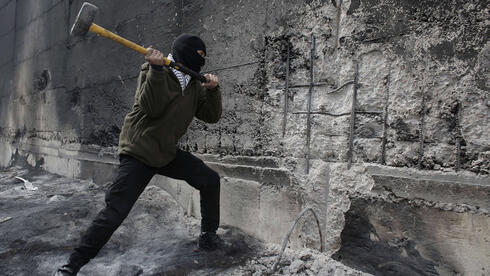 A Palestinian rioter attempting to break down the security barrier  (Photo: AFP)	Palestinian Authority Chairman Mahmoud Abbas issues a warning, according to which any such act by Jews on the Temple Mount will lead to "a severe escalation that cannot be controlled.”	At the same time, the Hamas terrorist group announced that it was following the matter closely, adding that "offering a sacrifice and harming the Al-Aqsa Mosque is crossing a red line."	Public Security Minister Amar Bar-Lev also referred to the recent threat of escalation, as well as to the military’s counterterrorism operations in the West Bank.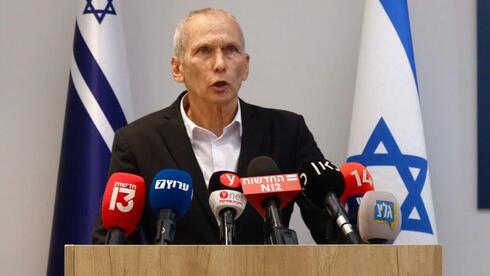 Public Security Minister Amar Bar-Lev  (Photo: Shaul Golan)	"[Israel] will not hesitate to embark on more extensive military operations, in Jenin and other places that constitute fertile ground for terrorism, said Bar-Lev, who also lauded the police, as well as the policemen who was injured in Ashkelon Tuesday in an attempted terror attack.	" [The Israel Police] is currently at the forefront of the fight against terrorism, which is once again raising its head with utter contempt and cruelty. The last few weeks have emphasized more and more the importance of the police,” he said.	“This is also the place to make clear to our enemies: the State of Israel and its security forces, including the Israel Police, will chase you down everywhere, day and night, and reach you. Anyone who seeks to harm us must know that their days are numbered,” the minister said. MORE - https://www.ynetnews.com/article/bjqrsw74q Gantz touts plan to let in tens of thousands more Palestinian laborersDefense minister says move will increase security for Israel and benefit both the Israeli and Palestinian economies; IDF deploying two more battalions to West BankBy Emanuel Fabian and TOI staff Today, 5:42 pm 	Defense Minister Benny Gantz said Tuesday that his office was working on plans to allow tens of thousands more Palestinian workers into Israel legally, as Israel aims to seal up gaps in the West Bank security barrier.	Gantz toured parts of the security barrier in the northern West Bank where a Palestinian terrorist entered Israel to carry out a deadly shooting attack in Tel Aviv last week.“	Alongside intelligence, offensive and defensive operations, we are advancing solutions that will enable tens of thousands of additional workers to enter Israel in an orderly manner,” Gantz said during the tour.	He revealed that he has instructed relevant bodies to prepare a plan that also includes upgrading the border crossings.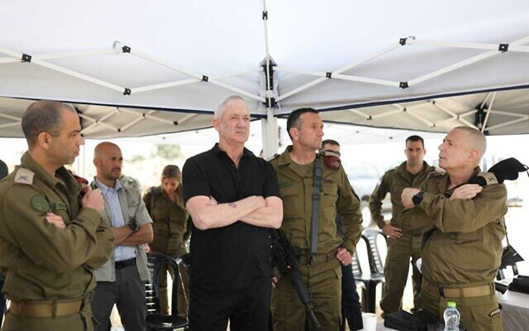 “It will improve security and improve both the Israeli economy and the Palestinian economy. We will continue to fight terrorism and take care of the economy,” he added.Defense Minister Benny Gantz tours the West Bank security barrier on April 12, 2022 (Elad Malka/Defense Ministry)	Israel has recently been increasing the number of work permits it is issuing to Palestinians from both the West Bank and the Gaza Strip. There are currently around 130,000 West Bank Palestinians who have permits to work in Israel and Israeli settlements in the West Bank. At the end of last month, the government said it will raise the number of permits for Gazans to work in Israel by an additional 8,000, to a total of 20,000. https://www.timesofisrael.com/gantz-touts-plan-to-let-in-tens-of-thousands-more-palestinian-laborers/ Justice Ministry greenlights connecting illegal West Bank outposts to powerMeasure now moves to Defense Ministry for approval; deputy AG’s opinion may help appease Orbach amid coalition crisis, though source close to minister denies decision is relatedBy Carrie Keller-Lynn Today, 5:00 pm 	The Justice Ministry gave a green light on Tuesday to connecting some illegal West Bank outposts to electricity, a controversial step that will now move to the Defense Ministry for authorization.	The measure could also help the government mollify right-wing Yamina MK Nir Orbach, who listed the move as one of his demands for remaining in the imperiled coalition.	The Defense Ministry will need to determine the criteria for homes to be connected to the power grid, according to the opinion issued by Deputy Attorney General for Civil Affairs Carmit Yulis.	“I welcome the opinion… which in principle allows connection to electricity for young settlements that could potentially be authorized,” wrote Justice Minister Gideon Sa’ar in a statement on Twitter, using the colloquialism for illegal outposts.	A source in the Justice Ministry familiar with the matter confirmed that the opinion only applies to outposts built upon Israeli state land, not private Palestinian land. Additionally, the source said that a similar approval process to connect Palestinian homes to the grid in West Bank Area C is planned for the future, but is not part of the current effort.  MORE - https://www.timesofisrael.com/justice-ministry-greenlights-connecting-illegal-west-bank-outposts-to-power/ Knesset panel to discuss ousting Odeh after his comments on Israeli-Arab copsHouse Committee head Yamina MK Nir Orbach announces plan to convene discussion on whether to remove Joint List head Ayman Odeh from Knesset following petition of 70 legislatorsBy Carrie Keller-Lynn Today, 7:13 pm 	Yamina MK Nir Orbach said on Tuesday that he plans to convene the Knesset House committee — which he heads — to discuss removing Joint List leader MK Ayman Odeh from the Knesset.	The announcement signals further tension within the coalition over the question of whether or not to solicit the Joint List’s cooperation in supporting the government from the outside, should the current lame-duck coalition hobble on.Likud MK Shlomo Karhi sent Orbach’s committee a letter signed by 70 legislators, asking for the committee to remove the parliamentarian, according to a statement from Orbach’s office.	“Ayman Odeh’s place is not in the Knesset. I’ll convene the committee shortly, according to procedures, in order to discuss MK Karhi’s request,” the House Committee chair said.	MORE - https://www.timesofisrael.com/knesset-panel-to-discuss-ousting-odeh-after-his-comments-on-israeli-arab-cops/ Second-ever Israeli astronaut says he is acclimating to life without gravityNearing 5 days in space, Eytan Stibbe says he’s spotted Israel for the first time, plans to celebrate Passover from International Space Station with gefilte fish from the RussiansBy TOI staff and Agencies Today, 10:55 pm 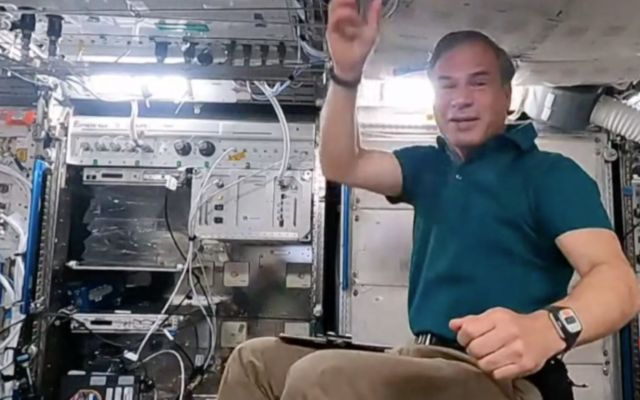 Israeli astronaut Eytan Stibbe speaks to the Ynet news site from the International Space Station, on April 12, 2022. (Screen capture/Ynet)	The second-ever Israeli man in space told Hebrew media on Tuesday that he has begun to acclimate to the state of non-gravity at the International Space Station.	Eytan Stibbe was one of four astronauts who took off Friday on the privately-funded Rakia mission that successfully docked at the ISS the next day.	Speaking to the Ynet news site, Stibbe said he managed to get a glimpse of Israel for the first time from the ISS window.	“The situation is much much better than the first day, and my brain has settled in comfortably,” he said when asked how he’s getting used to operating without gravity.	Stibbe said he and his fellow astronauts are now acclimated enough to move backward and to be able to orient themselves in all directions.  MORE - https://www.timesofisrael.com/second-ever-israeli-astronaut-says-he-is-acclimating-to-life-without-gravity/ Putin: Russia will ‘rhythmically and calmly’ continue Ukraine invasionAfter meeting with Belarus’s Lukashenko, Russian leader dismisses claims that Moscow’s army is struggling against Ukrainian resistance and was forced to withdraw from Kyiv areaBy AFP Today, 8:18 pm 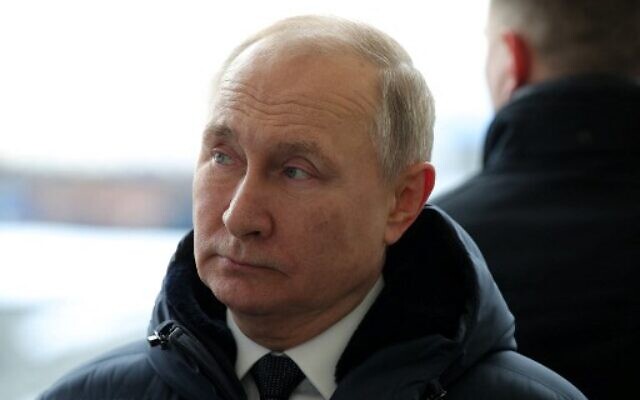 Russia's President Vladimir Putin visits the Vostochny cosmodrome, some 180 km north of Blagoveschensk, Amur region, on April 12, 2022. (Mikhail Klimentyev/Sputnik/AFP)		MOSCOW — Russian President Vladimir Putin said Tuesday that Moscow will proceed according to plan with military operations in Ukraine, as the pro-Western country braces for a major Russian offensive in the east.		“Our task is to fulfill and achieve all the goals set, minimizing losses. And we will act rhythmically, calmly, according to the plan originally proposed by the General Staff,” Putin said during a televised press conference.		Speaking to reporters following a meeting with Belarusian President Alexander Lukashenko at a cosmodrome in Russia’s Far East, Putin dismissed claims that Moscow’s army was struggling against the Ukrainian resistance and was forced to withdraw from around major cities, including the capital Kyiv.	“Our actions in certain regions of Ukraine were just related to containing [enemy] forces, destroying military infrastructure, creating conditions for a more active operation in Donbas,” Putin said, referring to a region in eastern Ukraine, parts of which are controlled by pro-Russia separatists.	Putin also said the operation was not going to speed up, in order to minimize casualties.	“I often hear the question: is it possible to do it a bit faster? It is. This depends on the intensity of hostilities, but the intensity of hostilities is, unfortunately, related to losses,” he said.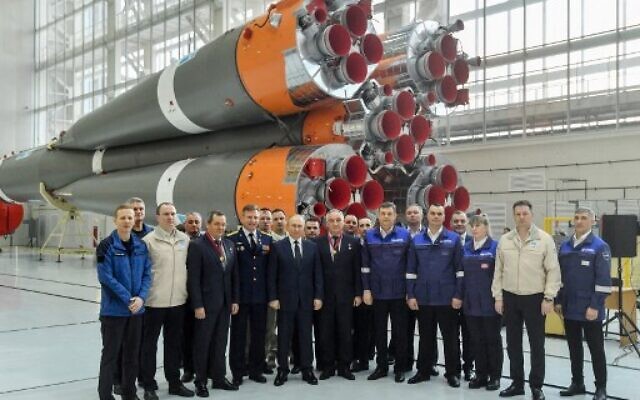 Russian President Vladimir Putin (C) and Roscosmos employees pose for a picture, as he visits the Vostochny cosmodrome, some 180 km north of Blagoveschensk, Amur region, on April 12, 2022. (Yevgeny Biyatov/Sputnik/AFP)	Russia has repeatedly denied targeting civilians, accusing Ukraine of using its population as a “human shield.”	Asked about reports of the discovery of hundreds of dead bodies of civilians in the town of Bucha outside Kyiv after the withdrawal of Moscow’s troops, Putin dismissed them as “fake.”	He compared the accusations to those concerning the use of chemical weapons by the regime of Syrian President Bashar al-Assad. “It’s the same kind of fake in Bucha,” Putin said.	He also said Ukraine’s “inconsistency” during peace talks with Russia was slowing down the process.	“Yesterday evening, the Ukrainian side changed something again. Such inconsistency on fundamental points does create certain difficulties in reaching final agreements,” Putin said.	He added that until an agreement is reached, “the military operation will continue until the full completion of [its] tasks.” https://www.timesofisrael.com/putin-russia-will-rhythmically-and-calmly-continue-ukraine-invasion/ Stiffening tone, Biden accuses Putin of genocide in Ukraine for first timeUS president says Russian leader ‘trying to wipe out the idea of even being a Ukrainian,’ but adds that lawyers will make final determination, which could trigger obligation to actBy Agencies 13 April 2022, 1:04 am 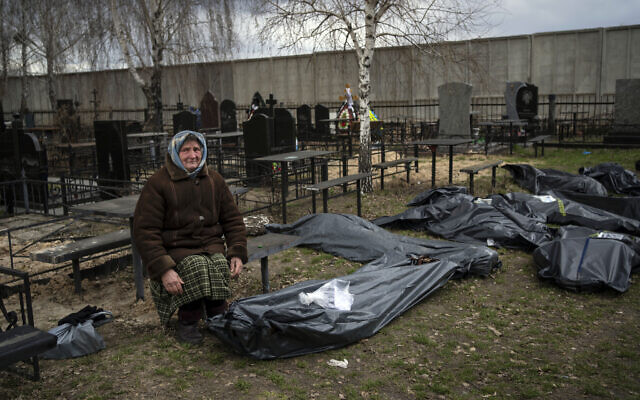 Nadiya Trubchaninova, 70, sits next to a plastic bag that contains the body of her son Vadym Trubchaninov, 48, who was killed by Russian soldiers in Bucha on March 30, in the outskirts of Kyiv, Ukraine, Tuesday, April 12, 2022. (AP/Rodrigo Abd)	DES MOINES, Iowa — President Joe Biden on Tuesday said Russia’s war in Ukraine amounted to genocide,” accusing President Vladimir Putin of trying to “wipe out the idea of even being a Ukrainian.”	“Yes, I called it genocide,” he told reporters in Iowa shortly before boarding Air Force One to return to Washington. “It’s become clearer and clearer that Putin is just trying to wipe out the idea of even being a Ukrainian.”	Ukrainian President Volodymyr Zelensky hailed Biden’s comments and called for more support.	“True words of a true leader @POTUS,” he tweeted. “Calling things by their names is essential to stand up to evil.”At an earlier event in Menlo, Iowa, addressing spiking energy prices resulting from the war, Biden had implied that he thought Putin was carrying out genocide against Ukraine, but offered no details.“Your family budget, your ability to fill up your tank — none of it should hinge on whether a dictator declares war and commits genocide half a world away,” Biden said at the event in Iowa.  MORE -  https://www.timesofisrael.com/stiffening-tone-biden-appears-to-accuse-putin-of-genocide-in-ukraine/ Mariupol mayor: Over 10,000 civilians dead; corpses ‘carpeted through the streets’True toll could be twice as high, says Vadym Boychenko, accusing Russia of blocking humanitarian convoys for weeks and bringing in ‘mobile crematoriums’By YURAS KARMANAU and Adam Schreck Today, 4:13 pm 
	KYIV, Ukraine (AP) — The besieged Ukrainian city of Mariupol yielded up more horrors after six weeks of pummeling by Russian troops, with the mayor saying more than 10,000 civilians have died in the strategic southern port, their corpses “carpeted through the streets.”
	As Russia pounded targets around Ukraine and prepared for a major assault in the east, the country’s leader warned President Vladimir Putin’s forces could resort to chemical weapons, and Western officials said they were investigating an unconfirmed claim by a Ukrainian regiment that a poisonous substance was dropped in Mariupol.
	The city has seen some of the heaviest attacks and civilian suffering in the war, but the land, sea and air assaults by Russian forces fighting to capture it have increasingly limited information about what’s happening inside the city.
	Speaking by phone Monday with The Associated Press, Mariupol Mayor Vadym Boychenko accused Russian forces of having blocked weeks of attempted humanitarian convoys into the city in part to conceal the carnage. Boychenko said the death toll in Mariupol alone could surpass 20,000.
	Boychenko also gave new details of allegations by Ukrainian officials that Russian forces have brought mobile cremation equipment to Mariupol to dispose of the corpses of victims of the siege. He said Russian forces have taken many bodies to a huge shopping center where there are storage facilities and refrigerators.
	Top of Form“Mobile crematoriums have arrived in the form of trucks: You open it, and there is a pipe inside and these bodies are burned,” the mayor said.
				More than 10,000 civilians have already died in Mariupol — Mayor of #Mariupol Vadym Boychenko 					stated. The number of victims can reach 20 thousand and more. This is a #genocide of Ukrainians, 						committed by Russia pic.twitter.com/q85HgqxxGE
				— Rustem Umerov (@rustem_umerov) April 12, 2022
	Boychenko spoke from Ukrainian-controlled territory outside Mariupol. The mayor said he had several sources for his description of the alleged methodical burning of bodies by Russian forces in the city, but did not detail the sources. 
	The discovery of large numbers of apparently massacred civilians after Russian forces retreated from cities and towns around the capital, Kyiv, already has prompted widespread condemnation and accusations that Russia is committing war crimes in Ukraine.
	Those forces withdrew after they failed to take Kyiv in the face of stiff Ukrainian resistance, and Russia now says it will focus on the Donbas, an industrial region in Ukraine’s east. Already there are signs the military is gearing up for a major offensive there.  MORE - https://www.timesofisrael.com/over-10000-civilians-dead-in-mariupol-and-death-toll-could-rise-says-mayor/ 
	 Pressure mounts on Berlin to up war response as Kyiv snubs German president
Germany is facing growing criticism for its years-long detente policy toward Russia, with leaders hesitant on providing heavy weapons to Ukraine or cutting energy ties with Moscow
By Femke COLBORNE Today, 10:17 pm 
		BERLIN, Germany (AFP) — Pressure was mounting on Germany to up its game over the war in Ukraine on Tuesday as Kyiv snubbed the country’s president and German Chancellor Olaf Scholz was accused of a weak response to the crisis.
	On a visit to Poland, German President Frank-Walter Steinmeier admitted he had offered to visit Ukraine with other EU leaders, but Kyiv had told him he was not welcome right now.
	“I was prepared to do this, but apparently, and I must take note of this, this was not wanted in Kyiv,” Steinmeier told reporters.
	Steinmeier, a former foreign minister, has faced growing criticism since Russia invaded Ukraine in February for his years-long detente policy toward Moscow.
	Scholz, meanwhile, was being panned for his own failure to visit Kyiv, as well as his hesitancy over providing heavy weapons to help Ukraine resist Russia’s invasion.
	In the first trip by a high-level German government delegation since the start of the conflict, three top politicians were due to travel to Ukraine on Tuesday, a source told AFP.  MORE - https://www.timesofisrael.com/pressure-mounts-on-berlin-to-up-war-response-as-kyiv-snubs-german-president/  [Obviously  Zelensky learned well   through the Schwab school of globalist takeover  terror. – rdb]Khamenei says nuclear talks ‘going well,’ but shouldn’t determine the future of IranIranian supreme leader blames the US for halted negotiations, urges Tehran’s representatives in Vienna to continue despite ‘America’s excessive demands’By Agencies Today, 9:29 pm 	Iranian Supreme Leader Ayatollah Ali Khamenei said on Tuesday that the future of his country shouldn’t depend on the resurrection of its nuclear deal with world powers.
	He also said that the talks to revive the 2015 pact, known as the Joint Comprehensive Plan of Action, are “going well.”
	“Absolutely do not wait for nuclear negotiations in planning for the country and move forward,” Khamenei told a gathering of senior officials, state TV reported.
	“Do not let your work be disrupted whether the negotiations reach positive or semi-positive or negative results.”
	Iran has been engaged for a year in negotiations with France, Germany, Britain, Russia, and China directly, and the United States indirectly, to revive the deal, known formally as the Joint Comprehensive Plan of Action (JCPOA).
	Negotiations in the Austrian capital Vienna aim to return the US to the nuclear deal, including through the lifting of sanctions on Iran, and to ensure Tehran’s full compliance with its commitments. However, key sticking points remain unresolved after talks were halted last month.
	“The United States broke its promises [by exiting the deal] and now they have reached a dead end while Iran is not in such a situation,” Khamenei said, while calling Tehran’s negotiators to continue “resisting America’s excessive demands.”
	Despite the optimism regarding the talks’ progress, Khamenei’s comments seemed to reflect those made on Monday by Iranian foreign ministry spokesman Saeed Khatibzadeh, who questioned the US’ will in reaching an agreement.  MORE - https://www.timesofisrael.com/khamenei-says-nuclear-talks-going-well-but-shouldnt-determine-the-future-of-iran/ Iran-backed militias in Iraq reportedly smuggling weapons to arm Russia in UkraineRPGs, anti-tank missiles, Bavar 373 missile system and Brazilian-designed rocket launcher systems have made their way from Iraq to Putin’s forces, according to the GuardianBy TOI staff Today, 8:12 pm 	Iranian-backed militias in Iraq are smuggling weapons to arm Russia in its invasion of Ukraine, according to a Tuesday report in the Guardian.
	RPGs, anti-tank missiles, and Brazilian-designed rocket launcher systems have made their way from Iraq to Ukraine, according to the report, which cited members of the Iranian-backed militias as well as regional intelligence services familiar with the matter.
	An Iranian-made Bavar 373 missile system was also donated to Moscow by Iranian authorities, a source who helped organize the transfer told The Guardian.
	RPGs and anti-tank missiles belonging to the Hashd al-Shaabi Shia militia group were transported from Iraq to Iran on March 26 where they were collected by Russian authorities who then shipped them to Russia by sea, a commander of the militia branch that controls the crossing told the British daily.
	Hashd al-Shaabi also dismantled Brazilian-designed Astros II rocket launcher systems on April 1 for shipment to Russian forces.
	“We don’t care where the heavy weapons go [because we don’t need them at the moment],” one Hashd al-Shaabi source told The Guardian. “Whatever is anti-US makes us happy.”
	The reported weapons transfers represent the latest progression in Russia’s relations with Iran as Moscow finds itself increasingly isolated and struggling to keep up on the battlefield as Western sanctions continue to pile up.
	The smugglings also risk hampering US support for the Iraqi government and army, which have hosted American troops since 2003. https://www.timesofisrael.com/iran-backed-militias-in-iraq-reportedly-smuggling-weapons-to-arm-russian-invaders/ Senior Turkish diplomat says Iran a threat to Israel and Turkey Turkey's Ambassador to Washington Hasan Murat Mercan publishes article in Israeli thinktank journal, calling for cooperation between the two states in fields of security and energyItamar Eichner | Updated: 04.12.22, 23:06 	A senior Turkish diplomat said in an article published on Tuesday that his country, just like Israel, is threatened by Iran and its nuclear ambitions. 	Turkey's Ambassador to Washington Hasan Murat Mercan in an essay for Tel Aviv University's Dayan Center for Strategic Studies journal, Turkyscope, writes that Israel and Turkey should be able to build on their commonalities and foster a sustainable dialogue, while setting aside their diverging opinions.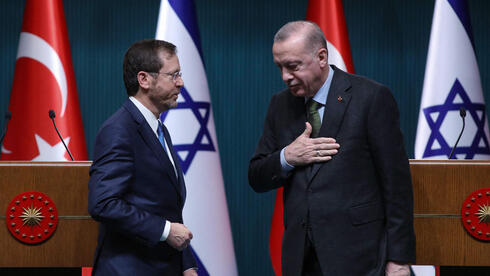 President Issac Herzog with Turkish President Recep Tayyip Erdoğan in Ankara last month  (Photo: AFP)	The ambassador, who is considered one of Turkey's leading diplomats, called to transform Turkish-Israeli relations based onto rebuild mutual trust and explained why in his view the two countries should forge a cooperation in many fields.	Israeli–Turkish relations deteriorated over the years since President Recep Tayyip Erdoğan came to power in 2003, with due to his hostile policies and rhetoric towards Israel.	The breakdown in ties culminated in the Mavi Marmara incident, a Turkish vessel which was part of a peace flotilla on its way to Gaza, which was boarded by IDF troops and resulted in the deaths and injuries of activists as well as Israeli soldiers.	The bilateral ties remained in place, but were strained, and Turkey even opposed the Abraham Accord, normalizing some Muslim states' relations with Israel, calling them a "betrayal of the Palestinian people."  MORE - https://www.ynetnews.com/article/skaerux49 China fumes as Shin Bet admits mugs Beijing gave to ministers not bugged after allBeijing pans reports of spying devices in cups sent to officials, accuses media outlets of trying ‘to drive a wedge’ between the two countries By TOI staff Today, 4:36 pm 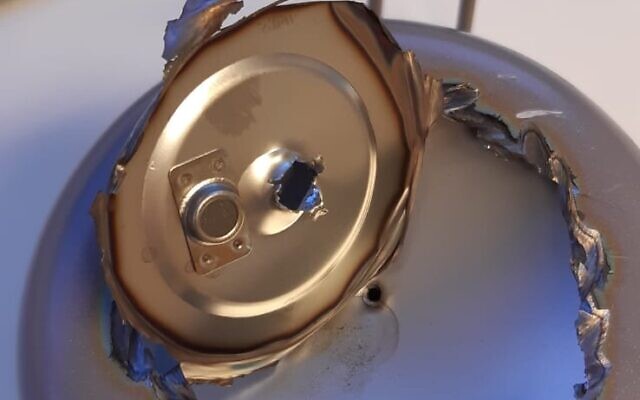 An alleged bug found in a travel mug given as a gift by the Chinese embassy to an Israeli ministry. The mug and others like it proved not to contain anything untoward, the Shin Bet security agency said after investigation, April 12, 2022. (Courtesy)	The Shin Bet security service on Tuesday said it had examined travel mugs sent by the Chinese embassy to a government ministry and concluded that they did not contain covert listening devices.	“Shin Bet experts who examined the suspicious part concluded that it is an innocent part meant to retain the vacuum seal in the cup’s walls and maintain its temperature over time,” the agency said in a statement.	The Shin Bet began its investigation after it was alerted that a routine security check found that one of several travel mugs gifted by the Chinese embassy to government offices contained a suspicious part. The suspicions regarding the component were first reported by Army Radio.	All mugs sent by the embassy were reportedly collected for further inspection by the Shin Bet.	Moreover, all government offices were told to be extra careful about receiving gifts from foreign entities as “they may contain listening devices or cameras.”	The mug that first raised suspicions was sent by the Chinese Embassy to the Science and Technology Ministry and was most likely intended for Innovation, Science and Technology Minister Orit Farkash-Hacohen, according to an unnamed Israeli official cited by the Walla news site. MORE -  https://www.timesofisrael.com/china-fumes-as-shin-bet-admits-mugs-beijing-gave-to-ministers-not-bugged-after-all/ Iranian ‘Ghost Armada’ Ferries $22 Billion Worth of Illicit Oil to ChinaBiden admin turns blind eye to Iran's sanctioned oil tradeAn Iranian tanker / Wikimedia Adam Kredo • April 12, 2022 4:50 pm 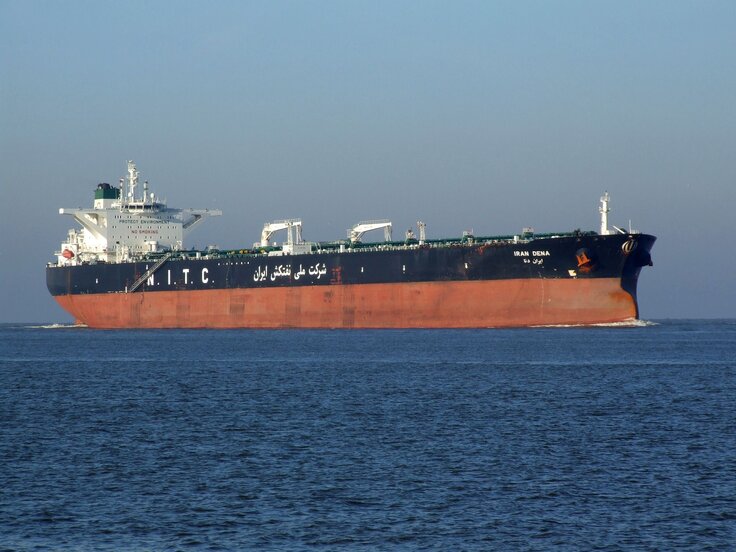 	Iran's fleet of "ghost ships" has ferried at least $22 billion worth of illicit oil to China since 2021, providing the hardline regime with a major source of revenue and raising questions about the Biden administration's lax enforcement of sanctions.	In the first three months of 2022 alone, Iran shipped an average of 829,260 barrels of oil per day to China, according to new figures published by United Against a Nuclear Iran (UANI), an advocacy group that closely tracks Tehran's fleet of illegal tankers. A total of 337,882,520 illegal barrels—worth approximately $22 billion—have made their way to Beijing since President Joe Biden took office.	Iran's fleet, comprised of 182 foreign-owned and -flagged ships, operates with little interference from the United States, according to UANI. It is known as Tehran's "ghost armada" because these ships often obfuscate their position at sea and turn off their trackers—a violation of maritime law—so that they can evade detection.	Iran's black market oil trade has thrived under the Biden administration, fueling accusations the United States is turning a blind eye to sanctions enforcement in order to generate goodwill with Tehran as part of a diplomatic effort to ink a revamped nuclear deal.	UANI is outing the companies that own these ships as part of an effort to push the Biden administration into taking action. Four of the most active ships in Iran's fleet—VIGOR, VIRGO, HORNET, and BERG 1—are known to be operated by Atlantic Navigation, an India-based company that is linked to entities the United States has sanctioned for supporting Iran's Islamic Revolutionary Guards Corps (IRGC), the country's paramilitary fighting force, which is responsible for killing hundreds of Americans.	"During the time the four vessels mentioned were being operated by Atlantic Navigation, they carried just over 19 million barrels of Iranian oil, worth approximately $1 billion, to China," UANI chief of staff Claire Jungman told the Washington Free Beacon. "This money allows the Iranian regime to profit and in turn fund its terrorist activities around the world. There are clear ties between these vessels and sanctioned entities, and there is no good reason for the Biden administration to have turned a blind eye to this. This lack of action by the Biden administration is only enabling Iran's bad behavior."	The latest information about these ships and their owners reveals a tangled corporate web of shell companies that makes it difficult for U.S. authorities to determine who is responsible and how sanctions should apply.  MORE - https://freebeacon.com/national-security/iranian-ghost-armada-ferries-22-billion-worth-of-illicit-oil-to-china/ Assad works to gradually return to embrace of larger Arab worldIsraeli observers say certain Sunni Gulf states are seeking to drive a wedge between Iran and Syria.By Yaakov Lappin (April 12, 2022 / JNS) Despite the enormous atrocities it has committed since the outbreak of the 2011 	Syrian civil war, the Assad regime is slowly but steadily returning to somewhat of an embrace in sections of the Arab world, in part due to an attempt by Sunni countries to drive a wedge between Damascus and Tehran, according to Israeli observers.	On March 18, Syrian President Basher Assad conducted his first visit to the United Arab Emirates since 2011.	Professor Eyal Zisser, a lecturer in the Middle East History Department at Tel Aviv University, described the campaign by Damascus to regain regional Arab legitimacy as “a continuous process, marked by rises and falls, but the direction is clear: a return by Syria to the embrace of the Arab world.”	The states leading this process, he said, are the ones that had never cut off ties with Syria in the first place and maintained open channels of communications with it during the war, mainly Oman and the UAE.	“From the perspective of the Emiratis, they are not only giving but also receiving. Assad never attacked the Abraham Accords, and actually gave them approval when he visited the UAE soon after Israeli President Isaac Herzog did,” argued Zisser. MORE -  https://www.jns.org/assad-works-to-gradually-return-to-embrace-of-larger-arab-world/Brooklyn subway shooting: 29 injured, NYPD name person of interest The motive of the attack is unclear, but the NYPD says that it is not ruling anything out and found a number of social media posts linked to Frank James that mentioned homelessness and Eric Adams. By JERUSALEM POST STAFF, REUTERS, HALEY COHEN  Published: APRIL 12, 2022 16:29   Updated: APRIL 13, 2022 03:39 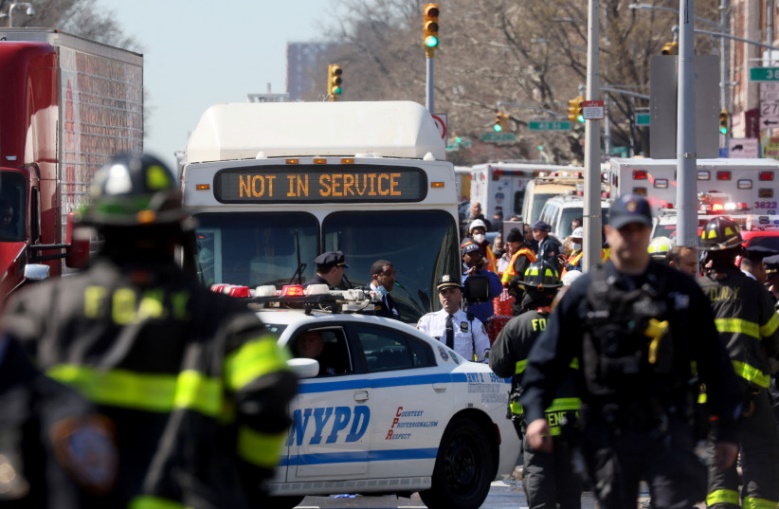 Law enforcement officers and firefighters work near the scene of a shooting at a subway station in the Brooklyn borough of New York City, New York, US, April 12, 2022. (photo credit: REUTERS/BRENDAN MCDERMID)	New York City's police commissioner said Tuesday night that authorities have a person of interest in the incident that saw at least 16 people shot and at least 29 injured from smoke inhalation and chaos in a New York City subway Tuesday during morning rush-hour. The motive of the gunman, who remains at large, is still unknown and the New York City Police Department (NYPD) are offering a $50,000 reward for more information.	All of the victims are expected to survive, police said. 	The person of interest was identified as Frank R. James, who rented the U-Haul van connected with the shooting, according to US media.  	According to NYPD, James, 62, has addresses in Philadelphia and Wisconsin. 	"Just before 8:24 Tuesday morning an approximately 5-foot-5 tall heavy build, black individual wearing a green construction type vest and a grey colored sweatshirt, donned what appeared to be a gas mask and opened a canister, and, at that time, the train began to fill with smoke," NYPD Commissioner Keechant L. Sewell told reporters in a press conference near the site of the shooting. 	"He opened fire striking several people on the subway and on the platform," Sewell added.  MORE - https://www.jpost.com/breaking-news/article-703956 Holy war erupts at VA Medical Center over Bibles for sale'To say a sound business decision violates separation of church and state is nonsense'By Bob Unruh Published April 12, 2022 at 3:41pm 	The American Center for Law and Justices confirms it has written to a gift shop at the VA Medical Center in Albuquerque, N.M., suggesting that managers there quickly restore Bibles to the store shelves.
	They were removed on the insistence of activists who apparently want to eliminate any reference to religion, even if those references are protected by the Constitution.
	The organization explains the dispute isn't complicated:
	"The gift shop at the Albuquerque VA Medical Center is a business, not a charity. It selects and offers goods for sale that it believes will sell. If it offers goods that do not sell, it can reasonably decline to carry such goods in the future. Bottom line: The Bibles and other literature dealing with Easter were on display for sale because there was a demand for such items. That is a business decision, pure and simple. Such decisions are made daily by business owners. To say that a sound business decision regarding what products to offer violates separation of church and state is nonsense."
	The organization said it has written to the interim director of the facility "to inform her that her decision, rather than upholding the Constitution, actually violated it; to explain the applicable law; and to demand that the display of Christian literature be returned forthwith to the gift shop."
	The ACLJ explained it holds a "special place" for those who have served in uniform, and have been injured during their service.
	"These are trying times. At home, we have runaway inflation, attempts to indoctrinate our kids while telling parents they have no say their children’s education, an unending influx of illegal immigrants crossing our sieve of a southern border, and a president who always seems to make the wrong decision, to name but a few of our problems. Abroad, there is war in Ukraine, the Russians are threatening to use chemical or nuclear weapons, China is engaging in provocative military drills aimed at Taiwan, and North Korea is once again testing long-range missiles," the ACLJ reported. MORE - https://www.wnd.com/2022/04/holy-war-erupts-va-medical-center-bibles-sale/ 'An omen': Bird 'poops on Biden on live TV''It's a nice garnish for the verbal diarrhea pouring out of his mouth'By Joe Kovacs Published April 12, 2022 at 6:05pm 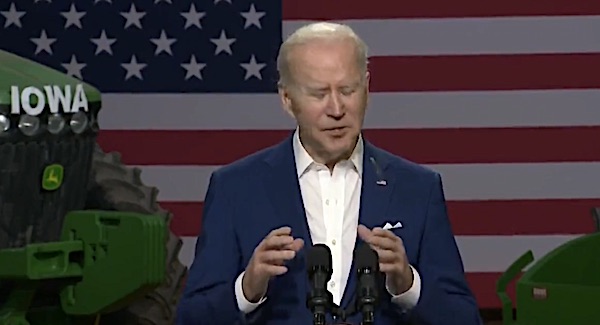 	Did a bird poop on Joe Biden during his speech in Menlo, Iowa, on Tuesday, April 12, 2022? (Video screenshot)	Is it a message from above?	Joe Biden was the recipient of a "gift" from the heavens Tuesday when a bird seemingly pooped on him during his televised speech.	The president was speaking in Menlo, Iowa, during the first stop of his administration's new "rural infrastructure tour."	As Biden said, "It's not hyperbole. It's about being made in America," an apparent bird dropping that itself was made in America suddenly appeared on the left shoulder of the president's blue blazer near the neckline.	And, of course, the video was posted on social media.	"Look closely. It 100% looks like a bird just pooped on Joe Biden. Lmfaoo," tweeted Greg Price of Philadelphia. MORE - https://www.wnd.com/2022/04/omen-bird-poops-biden-live-tv/ Commentary:Biden's 'Integrated Deterrence' Military Strategy Failed in UkraineLeading from behind has an exciting new name.by Daniel Greenfield April 12, 2022 at 4:00 am
	Last year, Secretary of Defense Lloyd Austin claimed that a new strategy called "integrated deterrence" would be at the heart of Biden's new defense strategy. Last month, he was talking up a new National Defense Strategy driven by integrated deterrence while claiming that it would prove effective against Russia in the war in Ukraine. Instead the war showed "ID" doesn't work.
	What is "integrated deterrence"? It sounds better than leading from behind, which was Obama's version of it, but it's not too different from the failed approach of the Obama administration.
	Like a lot of organizational jargon, "integrated deterrence" is a collection of meaningless buzzwords that no one understands concealing the same old thing that dresses up failure as success because under the exciting new approach, no one was even trying to succeed.
	Integrated deterrence, if you listen to Austin, is everything and therefore nothing. ID is going to perfectly integrate together all military capabilities without regard for service rivalries, combined with all elements of the federal government, and be ready to go anywhere at home or across the globe without any friction or limitations, while also seamlessly integrating with our allies.
	Or, as Austin put it during a visit to Poland, integrated deterrence uses "the capability and capacity that's resident in our partners and allies." Or, you know, leading from behind.
	ID means being "integrated across our allies and partners, which are the real asymmetric advantage that the United States has over any other competitor or potential adversary," Colin Kahl, Biden's Under Secretary of Defense for Policy, had claimed. "Our adversaries know that they're not just taking on the United States, they're taking on a coalition of countries who are committed to upholding a rules-based international order."
	America has plenty of asymmetric advantages. Being tied to the Germans and the French, not to mention the awesome might of a variety of small countries that have marginal militaries and no desire to fight is not making China, Russia, or anyone else tremble in their leather boots.
	A rules-based international order has not stopped a single war or deterred any aggressor.
	Announcing that our true asymmetric advantage is that we have allies is just an excuse for dumping the problem on them and then leading from behind. That's what Biden keeps doing.
	And it isn't working.
	Biden's Pentagon flacks and hacks keep talking up the "integrated" part, but haven't actually integrated anything and they certainly haven't deterred anyone.
	The "rules-based international order" has not stopped China's incursions into Taiwan's airspace (not to mention its violation of its agreement over Hong Kong's civil liberties), the Taliban's takeover of Afghanistan, or Russia's invasion of Ukraine. Had they been unable to defend themselves, they would now be just another conquered province. That is the real lesson here.
	That's the lesson every country, predator or prey, around the world is taking to heart.
	Integrated deterrence saw its first real field test in the Ukraine war. And it failed.
	International outrage, condemnation, and even the most punishing sanctions failed to stop Putin. Much as Obama's previous sanctions had done nothing to stop Putin from claiming Crimea, and as sanctions had likewise failed to do anything but annoy everyone from Saddam Hussein to the Kim crime family to the otherwise bankrupt socialist regime in Venezuela.
	"You're seeing us lead with diplomacy. You've seen us work very, very carefully with our allies and partners to share information," Austin claimed in Poland.
	Leading with diplomacy is appeasement and it works almost as well as sanctions. But, equally important, information sharing has been nearly as disastrous, not only among allies who were blindsided, as with the Poland plane deal, but even within the White House. Much as Obama and Kerry blindsided each other over Syria's chemical weapons, Biden, his cabinet members, and White House comms people keep contradicting each other about Ukraine and Russia.
	If the Biden administration can't even integrate its own responses to a crisis at the White House level, what hope is there for the fantasy of a federal and multinational team "all woven together and networked" across all levels and theaters that lies at the heart of the ID fantasy?
	The Biden administration hasn't even figured out how to crawl and in typical prog fashion unveiled a plan to not only fly, but encompass all space and time with a single thought.
	Integrated deterrence provides a familiar set of excuses for not doing things.
	Secretary of Defense Austin and other Pentagon brass are using ID to shift the burden away from building up a military that is ready to fight and win wars over to the State Department and other parts of the government. The deterrence part already signals retreat while the integrated part assigns the responsibility to everyone else including foreign governments and militaries.
	While America's partners aren't where they need to be, the massive amounts of money we spend on the military are meant to buy us real offensive and defensive capabilities, not excuses.
	Integrated deterrence deemphasizes the role of the military while focusing on alternatives to it as the solution to conflicts. This isn't a new idea for Democrats and the Left, it's also notoriously ineffective. The military can't and shouldn't be the default solution to everything, but neither should we pretend, as Biden is doing in Ukraine, that there are a variety of effective non-military solutions to military problems. We can choose to engage or not engage in conflicts, but when we get involved in a war by throwing out useless non-military solutions, we show weakness.
	And that makes it more likely that we will end up having to fight a real war.
	Integrated deterrence asks top defense officials and military leaders to act as if non-military solutions are military ones. But just as it's not the job of diplomats to fight wars, diplomacy is not the work of generals. Yet under Obama and Biden, the military has been dragged into doing the work of diplomats in Libya and Afghanistan even as our military capabilities have declined.
	Unsatisfied with emphasizing appeasement over actions within the White House, the Biden administration's integrated deterrence is emphasizing appeasement within the military.
	We want generals to win wars, not negotiate with enemies. That absurdity is how Chief of Staff Gen. Mark Milley ended up assuring his Chinese opposite number that he would warn him of any attack. It's bad enough when diplomats act like this, it's much worse when generals do.
	And yet turning generals into diplomats is what integrated deterrence is built on. Not only don't we get good diplomats out of the deal, we also get useless generals.
	Beyond integrated deterrence, Biden defense officials increasingly champion "holistic" solutions which efface specific capabilities. They insist that America's military isn't being weakened, it's becoming more "flexible" and "responsive", even as they eliminate metrics for everything from individual soldiers to classes of aircraft. When everything is "flexible" and "integrated", then nothing actually works because everything is a giant buzzword that never means anything.
	It doesn't matter how well the F-35s work or whether the new fitness standards for recruits amount to anything because what really matters is the unsolvable puzzle, not the pieces.
	That is invariably how leftist projects, which are all about the vision, not the details, fall apart.
	When the real solutions don't come from the mere deployment of force, but emerge out the syzygy of identity politics, inspirational talks about innovation, and emergent integration of everything that military leaders have become obsessed with, then battlefield competence becomes a footnote in a progressive vision of tomorrow's military that doesn't work today.
	And may never work.
	Ukraine has shown that integrated deterrence is another in a series of Potemkin villages cloaking the same bad ideas in buzzwords and jargon. ID, in Obama's familiar line, tries to make a weakness seem like a strength, but in reality it just makes everything into one big weakness.Daniel Greenfield, a Shillman Journalism Fellow at the Freedom Center, is an investigative journalist and writer focusing on the radical Left and Islamic terrorism. https://www.gatestoneinstitute.org/18424/integrated-deterrence Why Palestinians Celebrate the Murder of Jewsby Khaled Abu Toameh  April 12, 2022 at 5:00 amThe celebrations that took place in the West Bank and Gaza Strip after the recent terror attacks in Israel are yet another sign of the growing radicalization among the Palestinians and their refusal to recognize Israel's right to exist.The expressions of joy, when Palestinians took to the streets to hand out sweets and chant slogans in support of the terrorists, are reminiscent of the celebrations that took place when then Iraqi dictator Saddam Hussein fired missiles at Israel in 1991 during the First Gulf War, or when Hamas, Fatah, Palestinian Islamic Jihad and other terror groups carried out suicide bombing attacks, murdering hundreds of Israelis during the Second Intifada, which erupted in 2000.Apart from demonstrating the Palestinians' disrespect for human life and support for terrorism, the celebrations once again prove that a Palestinian who murders a Jew is a hero, whereas one who seeks peace with Israel is a traitor.A public opinion poll published on March 22 found that Palestinian support for an "armed struggle" against Israel has risen from 42% three months ago to 44%.In the lexicon of the Palestinians, "armed struggle" is a euphemism for various forms of terrorism against Israel, ranging from rock-throwing to shooting, stabbing, car-ramming, rocket salvos and suicide bombing attacks.The poll, conducted by the Palestinian Center for Policy and Survey Research, showed that a majority of 70% opposes a resumption of the peace process with Israel.If new elections for the presidency of the Palestinian Authority (PA) were held today, Ismail Haniyeh, the leader of Hamas, the Iran-backed terrorist group that seeks to destroy Israel, would defeat PA President Mahmoud Abbas, according to the results of the survey. Additionally, a majority of Palestinians said that they would vote for Hamas in a parliamentary election.Another 73% of the Palestinian public want the 86-year-old Abbas to resign. Previous polls have indicated that nearly 80% of the public wants to see Abbas step down.While most Palestinians are saying that they want to see their president depart from the scene, the US administration seems to be among the few parties in the international arena that continue to deal with Abbas and pin hopes on him regarding the so-called two-state solution and peace with Israel.After his last meeting with Abbas in Ramallah on March 27, US Secretary of State Antony Blinken again repeated the Biden administration's "commitment to the basic principle" of the two-state solution:"Palestinians and Israelis alike deserve to live with equal measures of freedom, of opportunity, security, of dignity, and we believe that the most effective way, ultimately, to give expression to that basic principle is through two states."Here is an inconvenient truth for Blinken: the poll that was conducted one week before he arrived in Ramallah, the de facto capital of the Palestinians, showed that most Palestinians (58%) are opposed to the two-state solution. Why? They do not believe in Israel's right to exist.These Palestinians want peace without Israel, not peace with Israel. The only peace they envision is one where Israel would cease to exist.That is why -- as this and previous polls have shown -- most Palestinians continue to support Hamas, whose charter openly calls for the elimination of Israel.For them, it is a religious duty to work toward the "liberation of all of Palestine, from the Jordan River to the Mediterranean Sea. Article 11 of the charter states:"The Islamic Resistance Movement [Hamas] believes that the land of Palestine is an Islamic Waqf consecrated for future Muslim generations until Judgement Day. It, or any part of it, should not be squandered; it or any part of it, should not be given up."Article 15 says:"The day that enemies usurp enemies usurp part of Muslim land, jihad [holy war] becomes the individual duty of every Muslim. In face of the Jews' usurpation of Palestine, it is compulsory that the banner of jihad be raised."The Hamas charter also reminds Muslims of the famous saying of the prophet Mohammed:"The Day of Judgement will not come about until Muslims fight the Jews, when the Jew will hide behind the stones and trees. The stones and trees will say O Muslims, O Abdullah, there is a Jew behind me, come and kill him."Moreover, the poll found that a vast majority of Palestinians (73%) believes that the Koran contains a prophecy concerning the demise of Israel. However, the majority (57%) does not believe the assessment, stated by a few Muslim scholars, that verses in the Koran predict the exact year of the demise of Israel: 2022.So, the vast majority of the Palestinians are convinced that the Koran does include reference to the demise of Israel, they just are not sure what year that will happen. This conviction is a clear expression of wishful thinking on the part of most Palestinians, especially those who were cheering, dancing and distributing sweets to celebrate the terror attacks that took place in the Israeli cities of Be'er Sheva, Bnei Brak and Tel Aviv in the past few weeks.Praising the recent wave of terror attacks in Israel, Hamas leader Mahmoud Zahar said on April 9, "These recurring heroic operations prove a clear fact -- that there is no future for the Jews on our Palestinian land."As shown by the poll, it is leaders such as Zahar whom the Palestinians would prefer as their president. A Palestinian leader who talks about destroying Israel or murdering Jews has a better chance of being elected than one who states that he is opposed to terrorism and wants to work towards achieving a two-state solution.For the Palestinians, it is much more important if one graduates from an Israeli prison than from any university. That is why former PA Prime Minister Salam Fayyad, a world-renowned economist and reformer educated in the US, won only two seats when his slate ran in the last parliamentary election in 2006. Fayyad's lack of popularity is mainly attributed to the fact that he never served time in an Israeli prison for murdering or wounding a Jew or engaging in terror activity against Israel.One of the reasons behind the rising radicalization of the Palestinians is the vicious incitement by Abbas and the Palestinian Authority against Israel and Jews.In the days and weeks before the wave of terrorism began, the Palestinian leaders were telling their people that Jews are planning to desecrate and commit crimes against the Al-Aqsa Mosque in Jerusalem. It is such libels that fuel the terrorists and increase their motivation to murder Jews. It is also this type of incitement that drives more Palestinians into the welcoming arms of Hamas and other extremists.The Palestinians who are celebrating the murder of Jews have been told by their leaders that the terrorism aims to stop Israel from "committing crimes" against the Al-Aqsa Mosque. This of course is completely false because since the beginning of Ramadan, tens of thousands of Muslim worshippers have been freely and safely accessing the mosque for prayers.That is another example of how Palestinian leaders have radicalized their own people to the point where the murder of young Jewish men enjoying their time in a bar in the center of Tel Aviv becomes a cause for public celebration. Palestinians have been radicalized and brainwashed by their leaders to the point where peace with Israel or a two-state solution is seen as an opportunity to murder.The Biden administration, meanwhile, continues to pretend that Abbas and his government are credible partners, and that Israelis and Americans can do business with them.It would have been more useful had Blinken denounced the celebrations and publicly pressured the Palestinian leadership immediately to halt the massive campaign of incitement against Israel and the glorification of Palestinians who murder Jews.Ignoring the scenes of jubilation on the Palestinian street and continuing to pretend that the Palestinian Authority is a reliable partner for peace will only lead to further violence and bloodshed. It is time for the Biden administration and other Western donors to start banging on the table and demanding an end to the poisonous campaign to delegitimize Israel and demonize Jews. Until that happens, we will continue to see Palestinians dancing and handing out candy because Jewish blood flows at their feet.Khaled Abu Toameh is an award-winning journalist based in Jerusalem. https://www.gatestoneinstitute.org/18423/palestinians-celebrate-murder-jews What the Left Has Done to WomenDennis Prager Posted: Apr 12, 2022 12:01 AM
	As I have documented on a number of occasions, the Left ruins everything it touches. There is no exception. From universities to high schools and now including even elementary schools, to late-night TV, to sports, to the arts and, increasingly, science, the Left is a destruction machine.
	And nowhere is this damage more evident or tragic than with regard to women.
	In fact, nothing demonstrates the power of left-wing ideology as much as what this ideology has done to women. So powerful is leftist ideology, it is more powerful than women's nature.
	Here are five examples:
	No. 1: The Desire to Bond with a Man
	For all of recorded history, virtually all women sought a man with whom to bond. Of course, a progressive would argue that this was true only because all societies implanted this desire in women or because societal pressure gave women little choice about the matter. It is not, progressives would argue, innate to female nature to yearn for a man.
	But whatever the reason -- innate nature or societal expectation -- it is a fact that women desiring a man was virtually universal.
	Then along came modern left-wing feminism, which communicated to generations of young women through almost every influence in their lives -- most especially teachers and the media -- that a woman doesn't need a man. In the witty words of one feminist aphorism, "A woman without a man is like a fish without a bicycle."
	Unfortunately, however, the reality is most women need a man just as most men need a woman. Most men don't fully grow up without a woman, and most women don't fully grow up without a man (I am, of course, referring to heterosexual women and men). If you need proof, ask almost any married person, man or woman, if marriage matured them.
	No. 2: The Desire to Marry
	Along with wanting a man, the vast majority of women wanted to marry. It was assumed that wanting that public commitment to and from a man was part of female nature. Yet, the Left has successfully undone that part of women's nature, too.
	As a result of feminist and other left-wing indoctrination, the belief that a woman doesn't need a man led to the inevitable upshot: marriage isn't necessary. And it might even be a tool of oppression. And as a result of that, a smaller percentage of American women are marrying than ever before.
	This has serious social consequences. We have long known that single men perpetrate most of the violent crime in society. Single men are a societal problem. What we have not acknowledged -- and perhaps not even known -- are the deleterious effects of women not marrying.
	While single women don't commit nearly as much violent crime as single men do (though they may be starting to catch up), single women are increasingly a societal problem. The most obvious problem is that women who have children without ever marrying their children's father -- or another man -- produce a highly disproportionate percentage of social misfits. But many women who never give birth nor marry also constitute a societal problem. They are more likely to be angry and to express that anger in support of radical causes that undermine society. As Barron's reported, while overall a mere 14.2% of the population contributed to "racial justice causes" such as Black Lives Matter in 2020, "nearly half of single women in the U.S. -- a larger percentage than single men or married couples -- supported or were actively involved in racial justice protests."
	As reported by one women's activist organization, Women's Voices Women Vote, already in the 2012 election, "the marriage gap dwarfed the gender gap..."
	No. 3: The Desire to Have Children
	At least as much as wanting to bond with a man and wanting to get married were deemed a part of women's nature, the desire to have children was regarded as even more embedded in female nature. Yet, incredibly, leftist ideology is even succeeding in eliminating that part of women's makeup. More women than ever before -- abroad as well as in America -- are choosing not to have children. See, for example, the article, "More women like me are choosing to be childfree. Is this the age of opting out?" published, appropriately, in The Guardian. The author ends her piece this way: "I'll say it plain: I don't want children, I never have, and it doesn't feel like any kind of lack. To me, it just feels like being alive." She speaks for an increasing number of women.
	No. 4: The Desire to Have Sex with Commitment
	Another part of women's nature that the Left has undermined is the desire of women to have sexual relations with a man who might commit to her. Or, at the very least, to have sex only with a man to whom she has some emotional attachment. Left-wing feminist ideology has even been able to undermine that. Three generations of American women have been indoctrinated into believing that their sexual nature is the same as that of a man. Therefore, she can have "hookups," i.e., non-emotional, non-committal sex, just like men can with no emotional fallout. And so, many young women do. But a far greater percentage of them experience regret or even depression than do young men who engage in "hookup" sex, a form of sex that is indeed part of male nature.
	No. 5: The Desire to Protect Children's Innocence
	Perhaps the most amazing thing progressive ideology has done to women is to subvert the innate female desire to protect children, specifically children's sexual innocence. The movement to teach very young children about sex, about "gender fluidity," expose them to "Drag Queen Story Hours," etc., is overwhelmingly led by and composed of women.
	Leftism would appear to demonstrate that ideology can trump human nature. Such is the power of social indoctrination. One inevitable result is a generation of more depressed young women and more regretful middle-aged women than ever before in American history.
	The Left ruins everything it touches. You can add women to the list. https://townhall.com/columnists/dennisprager/2022/04/12/what-the-left-has-done-to-women-n2605782 ARUTZ SHEVA04/12/2022 NEWS    Six13 - Seder Crew https://www.youtube.com/watch?v=LhR13I6UE1c Read the Prophets & PRAY WITHOUT CEASING!That is the only hope for this nation!Exodus 14:15And the LORD said unto Moses: 'Wherefore criest thou unto Me? speak unto the children of Israel, that they go forward. 16And lift thou up thy rod, and stretch out thy hand over the sea, and divide it; and the children of Israel shall go into the midst of the sea on dry ground. 17And I, behold, I will harden the hearts of the Egyptians, and they shall go in after them; and I will get Me honour upon Pharaoh, and upon all his host, upon his chariots, and upon his horsemen. 18And the Egyptians shall know that I am the LORD, when I have gotten Me honour upon Pharaoh, upon his chariots, and upon his horsemen.'Conceding coalition management errors, PM vows more focus on politics moving forwardBennett says he needs to do more to embrace right-wing base; lambasts Netanyahu, Smotrich for hounding renegade MK; insists gov’t can still function without majority in KnessetBy TOI staff 12 April 2022, 12:28 am 	In a series of interviews with Israel’s three major TV networks on Monday evening, Prime Minister Naftali Bennett acknowledged mistakes in the handling of his fractious coalition and pledged to focus more on internal political affairs moving forward.	He also insisted that his crisis-hit government could soldier on, and ruled out any cooperation with opposition leader Benjamin Netanyahu, whom he censured for his political conduct.	The appearances on Channels 12 and 13 and Kan came less than a week after fellow Yamina lawmaker Idit Silman announced that she would be resigning from the coalition, robbing Bennett’s government of a majority in the Knesset and bringing the country significantly closer to a fifth election campaign in three years.	Interviews with Bennett were broadcast on all three main newscasts in Israel. Such media blitzes are usually only done for holidays, ahead of elections, or if the government is in crisis mode, and Bennett easily admitted to the last one.Mistakes were made	Bennett appeared to acknowledge in the Channel 13 interview that he had not done enough to keep his Yamina faction together, but insisted it was only because he was putting all of his efforts into fixing the country. MORE - https://www.timesofisrael.com/conceding-coalition-management-errors-pm-vows-more-focus-on-politics-moving-forward/ ‘No government with Joint List,’ Bennett vows amid coalition crisis Joint List’s Odeh stands behind his words calling on Arabs not to serve in the security forces.By LAHAV HARKOV Published: APRIL 11, 2022 19:22 Updated: APRIL 11, 2022 22:11 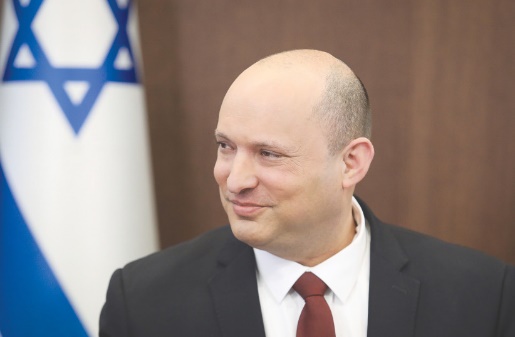 THANK PRIME MINISTER Naftali Bennett for modeling how to cross traditional and modern wires constructively, demolishing binary stereotypes.(photo credit: MARC ISRAEL SELLEM/THE JERUSALEM POST)	The coalition will not invite the Joint List to join its ranks, Prime Minister Naftali Bennett vowed amid an ongoing political crisis and outrage after Joint List leader Ayman Odeh called on Israeli police officers to refuse orders.	“The Joint List is not in this government, and will not be in this government,” Bennett told Channel 12, in one of his three television interviews on Monday. “The Joint List is not in the coalition and will not be in the coalition. There is no need to fall for every spin by our rivals. The ones in an alliance are Odeh, the Likud, and [Religious Zionist Party leader Bezalel] Smotrich – an alliance of trolls.”In a Ramadan message, Odeh said that “it is humiliating for one of our sons to join the security forces of the occupation... Palestinian flags will be hoisted on the walls of Jerusalem and peace will spread in the land of peace. The young people must not join the occupying forces. Throw the weapon in their face and tell them that our place is not with you.”	Following an uproar over his remarks, the police contacted the State Attorney’s Office to check whether there was incitement. Likud MK Shlomo Karhi began gathering signatures on Monday from other MKs to impeach Odeh, which would require the support of 70 MKs and 90 votes in the Knesset plenum.	Odeh later said that he was not talking about Arab police officers “within the State of Israel,” but those serving in the “occupation forces” in Jerusalem, which, under Israeli law, is in the State of Israel.
	Bennett said Odeh’s comments were “calling on the Arab public to rebel against Israel. I think it’s criminal. It’s a shameful thing.”
	The prime minister relayed a message to Israeli Arab police officers and soldiers: “The people of Israel are proud of you. Don’t give in to this bullying.”
	Bennett said that “Odeh’s way is not the way,” preferring instead Ra’am leader Mansour Abbas, “an Arab leader who recognizes Israel as Jewish, who is moderate, and who wants to build connections and lower crime in Arab society. The Smotriches and the Ayman Odehs are trying to break this thing,” referring to the coalition. “We will not allow that.”
	Bennett’s television interviews came several days after coalition chairwoman Idit Silman resigned from her post and joined the opposition, leaving the coalition and opposition tied 60-60.
	The first thing Bennett sought to do after learning of Silman’s resignation was to stabilize his faction and the rest of the coalition, he said, and that the coalition can survive if its members want it to.
	A majority for Netanyahu without calling an election is “a fiction,” he said. “This government is continuing, because the alternative is dark days of more campaigns, fighting each other instead of fighting terror. God forbid that we go back to the paralysis in which police officers don’t have a budget, or we can’t build a new intersection in Harish.”
	The prime minister said that opposition leader Benjamin Netanyahu and Smotrich “fooled Silman and gave her a sense that she had a role promised to her... What Bibi promised won’t happen.” https://www.jpost.com/breaking-news/article-703865 PA officer admits to terror attack plan on Israeli settlement - reportThe Palestinian officer was reportedly arrested by the Palestinian Authority, which distanced itself from the terrorist.By JERUSALEM POST STAFF Published: APRIL 11, 2022 21:11 Updated: APRIL 11, 2022 22:09 	A Palestinian Authority (PA) security officer admitted to planning to carry out a terror attack on an Israeli West Bank settlement, KAN News reported on Monday evening.	The armed officer arrived at the Vered Yeriho settlement, near Jericho, on Sunday and shot a full cartridge of bullets in the air after an Israeli security officer refused to let him enter the settlement.	The Palestinian officer, who was reportedly arrested by the PA, admitted during interrogation that he planned to carry out an attack on Israelis living in the settlement. 	A source in the PA told KAN News the officer "does not represent" the Palestinian security establishment in the West Bank.
	Israeli forces and the PA's security forces are engaged in longstanding security coordination in the West Bank. Earlier in April, a PA official in Ramallah told The Jerusalem Post they will not sever its ties with Israel or halt security coordination despite the latest wave of violence and tensions.
	The reported planned attack comes amidst an ongoing wave of terrorism in Israel.
	The latest attack came in the heart of Tel Aviv last week when a Palestinian terrorist shot three Israelis dead. Following a nine-hour manhunt, Israeli forces found and killed the terrorist, identified as 28-year-old Ra’ad Fathi Hazem from Jenin.
	13 Israelis in total were killed in attacks in Beersheba, Hadera and Bnei Brak in addition to Tel Aviv.   MORE - https://www.jpost.com/breaking-news/article-703878 Bank of Israel raises interest rate for first time since 2018 to limit inflationCentral back raises benchmark interest rate to 0.35% from 0.1%, as inflation rate reaches 3.5% and economy registers ‘strong financial activity,’ bank saysBy Ricky Ben-David and Tobias Siegal Today, 6:11 pm 	The Bank of Israel’s monetary policy committee said Monday it was raising the benchmark interest rate to 0.35% from the current 0.1%, as it has signaled it would, in order to limit rising inflation and housing prices in Israel.
	The announcement marks the first time the central bank has decided to raise the interest rate since November 2018.
	The central bank indicated it would start gradually increasing the interest rate in February, citing at the time strong economic performance alongside the COVID-19 pandemic and indications pointing to “continued strong activity.”
	The bank also cited the inflation rate, which had risen above its target range since the last policy meeting in early January, as well as rising consumer and housing prices.	The inflation rate in Israel reached 3.5% in February, slightly above the bank’s upper range of 3%, and is expected to reach 3.6% during 2022, while dropping to 2% in 2023, the bank said, estimating that the interest rate would go down to 1.5% in about a year.	Still, despite “inflation in Israel rising in the past few months, it is still significantly lower than inflation rates in most countries in the world,” the bank said in a statement.In first since 2018, Bank of Israel hikes key rate by 0.25 pts to 0.35%https://t.co/9h1NhgVBbO(Photo: Reuters) pic.twitter.com/hjRPx2vTQb— Ynetnews (@ynetnews) April 11, 2022	The statement noted that “the war in Ukraine and rising morbidity in China deepen the disruptions to global supply chains, increase inflation and lead to a slower growth pace of the global financial system.” 	The Israeli economy, however, has “registered strong financial activity,” leading to the bank’s decision to gradually raise its interest rate.	Bank of Israel Governor Amir Yaron was cited by The Marker as saying on Monday that “the Israeli economy is strong and has nearly completely overcome the impact of the pandemic. The gap in GDP has closed and the job market has recovered, registering a high employment rate alongside a demand for workers. The rapid growth characterizes a dynamic economy with the ability to contain changes.”  MORE - https://www.timesofisrael.com/bank-of-israel-raises-interest-rate-for-first-time-since-2018-to-limit-inflation/ Report: Pope Francis may visit Israel in June, meet with Russian Orthodox PatriarchPope has voiced opposition to Russian invasion of Ukraine while Russian Patriarch has supported it; potential visit would follow planned trip to Lebanon in JuneBy TOI staff and Agencies Today, 9:15 pm 	The Vatican is looking into the possibility of Pope Francis visiting Jerusalem in June, Reuters reported Monday, citing two unnamed sources.
	The news agency said the purpose of the visit would be a meeting with Russian Orthodox Patriarch Kirill, who has voiced support for the Russian invasion of Ukraine.
	The pope is already scheduled to visit Lebanon in mid-June. According to Reuters, he may extend his trip, flying to Amman on June 14 and then to Jerusalem by helicopter. He would head back to Rome from Israel.
	The report did not mention the nature of the potential meeting with the Russian Patriarch, but Pope Francis has decried the killing of children and other defenseless civilians in Ukraine.
	In March, he told a crowd estimated by the Vatican to number 25,000 people gathered in St. Peter’s Square for his customary Sunday noon appearance that the attacks must stop “before cities are reduced to cemeteries.”
	Patriarch Kirill has defended Moscow’s actions in Ukraine, recently saying at a sermon in Moscow: “Let the Lord help us unite during this difficult time for our Fatherland, including around the authorities,” according to Reuters.
	On Sunday, Pope Francis called for an Easter truce in Ukraine, Reuters noted, questioning the value of planting a victory flag “on a heap of rubble” in an apparent reference to the Russian offensive.
	Reuters cited one source as saying that his trip to Israel following his planned visit to Lebanon was certain and another source as saying it was possible. MORE - https://www.timesofisrael.com/report-pope-francis-may-visit-israel-in-june-meet-with-russian-orthodox-patriarch/ Innovative Israeli technology will use smart sensors to ensure vaccine safetyThanks to a new study by Tel Aviv University researchers, instead of self-reporting, what people feel can be assessed objectively by continually monitoring physiological variablesBy JUDY SIEGEL-ITZKOVICH Published: APRIL 11, 2022 14:41 Updated: APRIL 11, 2022 17:34 	As most personal physicians and pain specialists know, patients’ discomfort, aches and soreness are subjective. When volunteers participate in clinical trials to ensure that new vaccines are safe and cause little or no side effects, they report subjectively on what they feel.	Now, thanks to a new study by Tel Aviv University researchers, instead of self-reporting, what people feel can be assessed objectively by continually monitoring physiological variables. For the first time, the new study enables developers to determine vaccine safety using smart sensors that measure objective bodily changes.	The subjective reports of participants in clinical trials can lead to biased results. In contrast, objective physiological data, obtained through sensors attached to the body, is clear and unambiguous.	The study was led by Dr. Yftach Gepner of the Department of Epidemiology and Preventive Medicine at TAU’s Sackler Faculty of Medicine, together with Dr. Dan Yamin and Dr. Erez Shmueli from the university’s Fleischman Faculty of Engineering. The paper was published under the title Utilizing wearable sensors for continuous and highly-sensitive monitoring of reactions to the BNT162b2 mRNA COVID-19 vaccine in Communications Medicine, a journal from the prestigious Nature publishing group.	“Vaccination is widely accepted as the most prominent measure in the fight against COVID-19, posing the greatest hope for ending this major global health pandemic and related economic crisis,” they wrote.	“Consequently, an unprecedented international effort by private and public institutions alike was directed at accelerating the traditionally lengthy vaccine-development process. Nevertheless, they added, concerns regarding potential adverse effects from vaccines have recently led to the suspension of …vaccination campaigns in several European countries and may have reinforced the public hesitancy towards COVID-19 vaccines,” the paper said.	“In most methods used today, clinical trials designed to evaluate the safety of a new drug or vaccine employ self-report questionnaires, asking participants how they feel before and after receiving the treatment,” said Gepner. “This is clearly a totally subjective report. Even when Pfizer and Moderna developed their vaccines for the new COVID-19 virus, they used self-reports to prove their safety.”  MORE - https://www.jpost.com/health-and-wellness/article-703840 [Sorry folks but this is perhaps the most pathetic and condemning article concerning health care that I have seen in over 10 years. The assumption that everything must be objective and there can be no subjectivity in the analysis of treatment effect is totally fallacious. Medicine is about 50% science and 50% art. What is lacking today almost universally in healthcare is the “ART” of medicine. Doctors and nurses treat Patients. They are living breathing, human entities with a wealth of experiences and feelings. They are not a machine nor are they simply a bionic individual linked to a computer contrary to the wishes and desires of the likes of Schwab and others in the WEC globalist agenda. Any so called scientist who doesn’t account for the extraordinary diversity and variability of a patient is simply not a medical practitioner. They will have little or no reasonable positive results. – rdb]For 2nd day in row, Palestinians said to break into Joseph’s Tomb, vandalize shrineVideo of man throwing rocks circulates hours after 2 Israelis shot in unclear circumstances while trying to reach siteBy TOI staff Today, 11:18 am 	For the second day in a row, Palestinians reportedly broke into Joseph’s Tomb near the West Bank city of Nablus and vandalized the shrine.
	Video circulating on social media showed a man throwing rocks inside the site. The already-vandalized tomb can be seen in the footage.
	The date and time of the video could not be immediately verified, but it appeared to have been filmed during the daytime.
	In the video, a man is heard saying in Arabic: “There is no Joseph’s Tomb anymore, you traitors.”
	The comment was apparently a reference to the Palestinian Authority, after the Nablus regional governor pledged to restore the site following its vandalization on Sunday, and reaffirmed that the shrine was under the PA’s protection. Ibrahim Ramadan also said that Nablus was a “city of three religions.”
	According to Palestinian media reports, PA security forces were working Monday morning to restore order in the area surrounding the shrine.יממה אחרי ההשחתה הקודמת: פלסטינים שוב תועדו פורצים למתחם קבר יוסף בשכם ומשחיתים אותו pic.twitter.com/nSb9GzE1WU— Carmel Dangor כרמל דנגור (@carmeldangor) April 11, 2022	Joseph’s Tomb is located inside Area A of the West Bank, which is officially under complete Palestinian Authority control, though the Israeli military conducts activities there. The IDF bars Israeli citizens from entering Area A without prior authorization. 	The tomb is venerated by Jews, Christians and Muslims, and has often been a flashpoint for violence.	Some Jews believe the biblical Joseph is buried in the tomb, while Muslims say a sheikh is buried there.  MORE - https://www.timesofisrael.com/for-2nd-day-in-row-palestinians-said-to-break-into-josephs-tomb-vandalize-shrine/Mansour Abbas slams Joint List’s Odeh: ‘Their politics don’t have a purpose’After rival Arab politician urges Arab cops beyond Green Line to throw down weapons, Ra’am chief accuses him of only seeking to disrupt the governmentBy Tobias Siegal Today, 8:47 pm 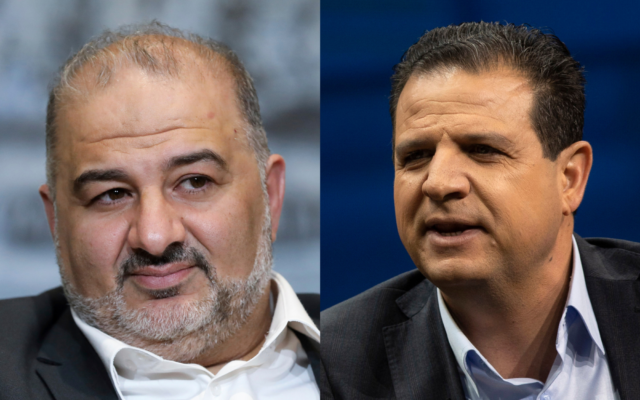 Leader of the United Arab List Mansour Abbas, left, at the president's residence in Jerusalem, April 5, 2021; Leader of the Joint List party Ayman Odeh, right, gesture as he speaks during a conference in Jerusalem, March 7, 2021. (Abir Sultan/Pool Photo via AP, File); (AP Photo/Sebastian Scheiner) 	The head of the coalition’s Ra’am party on Monday slammed the head of the Joint List Ayman Odeh for calling on Arab Israeli policemen and other members of security forces operating beyond the Green Line to throw away their weapons rather than participate in “occupation.”Speaking to the Ynet news site, Mansour Abbas said Odeh’s controversial remarks were made due to political considerations in light of the political turmoil caused by last week’s defection of Yamina MK Idit Silman from the coalition.
	Shoved into a 60-60 stalemate with the opposition, some members of the coalition have signaled interest in potential cooperation with the majority-Arab Joint List party as a possible lifeline.
	According to Abbas, Odeh realized that his party could be asked to tip the political scales and preferred to make outrageous comments that would prevent a potential partnership.
	Joint List party leader Ayman Odeh speaks in a video in which he calls on Arab Israeli police officers to quit, saying they ‘humiliate’ their people on April 10, 2022 (Screen capture/Facebook)
	“They always seek to dissolve the Knesset and dismantle the government,” Abbas said of the Joint List. “Their politics don’t have a purpose.”
	“There are forces trying to crush us and our shared life,” Abbas was cited by Channel 12 as saying Monday. “We must be a stronger force than them. The entire Arab sector has come out against the recent wave of terror attacks, even people who hold opposite views than I do,” he added.
	Odeh said Sunday evening that Arab Israelis serving in the Israeli security forces in the West Bank and East Jerusalem, including in the police, were “humiliating” their own people and called on them to quit, as well as saying his ultimate goal was to see the Palestinian flag flying over Jerusalem.
		His comments, posted on Facebook in a video filmed at the Damascus Gate in Jerusalem’s Old City — a flashpoint area for violence in recent weeks — and during the Muslim high-tension holy month of Ramadan, sparked outrage across the Israeli political spectrum. MORE - https://www.timesofisrael.com/mansour-abbas-slams-joint-lists-odeh-their-politics-dont-have-a-purpose/ 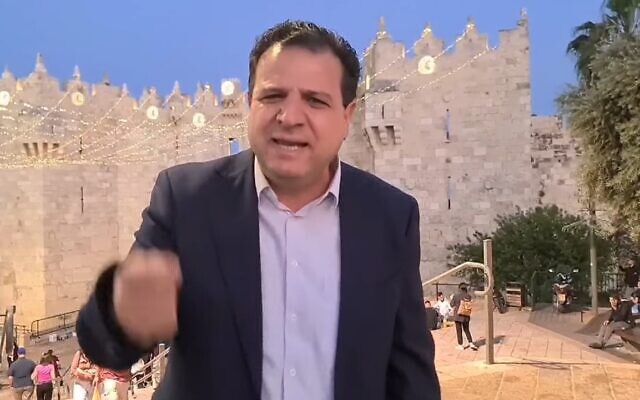 Amid terror wave, incitement to violence floods Palestinian social mediaPA President Abbas condemned attacks against Israeli civilians, but officials in his Fatah party express support for violence; Hamas, Islamic Jihad share posts praising terrorismBy TOI staff Today, 3:27 pm 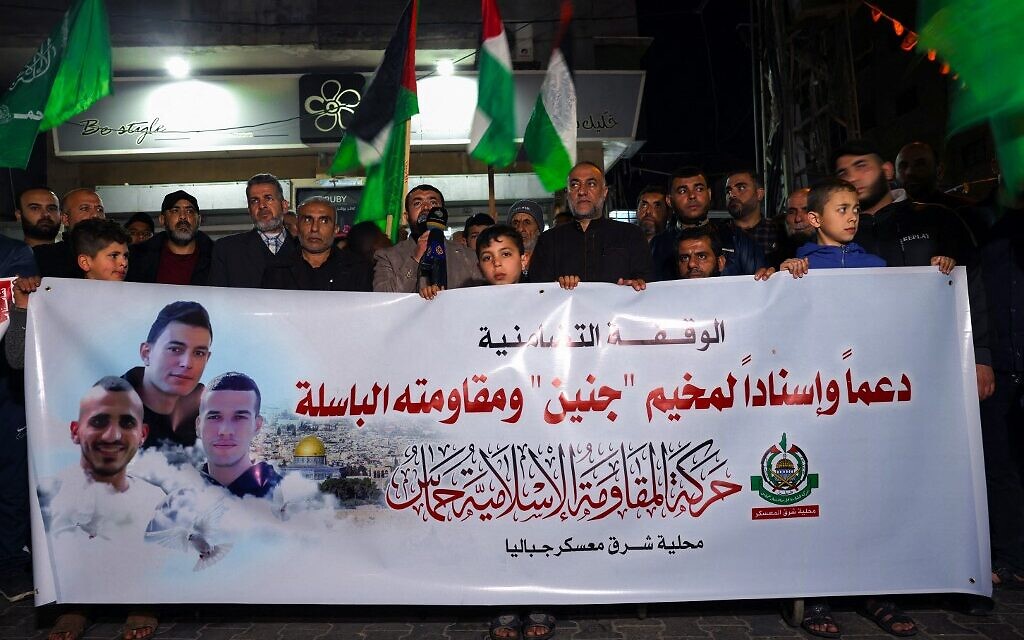 Supporters of the Hamas terrorist organization gather to express their solidarity with the Jenin refugee camp, against the Israeli operation on the West Bank city and adjacent camp, in Jabalia in the northern Gaza Strip on April 10, 2022 (MOHAMMED ABED / AFP)	As a series of deadly terror attacks rocked Israeli cities in recent weeks, Palestinian social media seethed with incitement supporting the violence and encouraging future attackers.	Fourteen people have died in four deadly attacks across the country, the bloodiest wave of violence Israel has seen in years. Palestinian Authority President Mahmoud Abbas condemned the two attacks committed by West Bank Palestinians in Bnei Brak and Tel Aviv.But on Palestinian social media, many accounts have relentlessly put out clips praising the attacks. In some cases, users have set graphic footage of the violence to traditional music. Addressing Israelis, the lyrics vow that “you will see hell and its gates will open on the Day of Resurrection.”Other Palestinian social media users shared a song — originally disseminated by the Islamic Jihad-linked Filastin al-Yawm channel — hailing Jenin’s so-called resistance: “God blessed the champions of Jenin with a Molotov cocktail and a knife.”
	The Hamas and Islamic Jihad terror groups have sought to play up the violence in their official media. Both terror groups issued statements praising the attacks in the aftermath of every incident.
	In a video statement following clashes between Palestinian terrorists and Israeli soldiers in Jenin, the area from which the Bnei Brak and Tel Aviv terrorists came, a spokesperson for the Hamas military wing — the Izz al-Din al-Qassam Brigades — hailed the “resistance” in the northern West Bank city.وترى جهنَّمَ شرعت أبوابها يوم الِّلقا pic.twitter.com/qvcYinnI4X— Huthaifa Azzam (@HuthaifaAzzam1) March 30, 2022	“Our heroes and revolutionaries are not alone,” Hamas military spokesperson Abu Obeida said, followed by scenes of Palestinian terrorists setting up rocket launchers set to heroic music. In other Hamas-affiliated social media accounts, commentators praising the attacks received hundreds of likes. “After the Tel Aviv operations, I say to this Ramadan month: You’ve made us happy, Ramadan,” Fayez Abu Shemala, who writes a regular column for Hamas mouthpiece Falastin, wrote gleefully on Twitter.	In other videos, the pro-Hamas Falastin sought to use children to express its support of the recent terror attacks.	“He’s a hero and he was martyred by God’s will,” said the young brother of Ra’ad Hazem, who killed three people last Thursday night in the terrorist attack on Dizengoff Street in Tel Aviv.الله ع جنين البطولات ????????
رشاش وطعنة سكين ✌️ pic.twitter.com/A6LwlhuPUI— أغاني فلسطين (@PalestinianSong) April 9, 2022	The Palestinian Authority’s ruling Fatah party has also contributed to the tide of incitement. Although Abbas condemned both terror attacks committed by Palestinians, numerous Fatah officials have sought to hitch a ride on the attacks. 	Fatah Central Committee member Abbas Zaki spoke at an event on Sunday night commemorating Hazem and Ahmad al-Sa’adi, a Palestinian gunman killed in a clash with Israeli troops in Jenin.	“I salute the steadfast Jenin,” said Zaki, calling the city “a national stronghold.”Jenin Governor Akram Rajoub called Hazem, who was a resident of the city, a “Fatah fighter,” telling The Times of Israel and other outlets that he did not consider him to be a terrorist.	The governor was later spotted at another mourners’ tent set up by the family of the terrorist, who was killed in a gunfight with police in Jaffa hours after the attack. MORE - https://www.timesofisrael.com/amid-terror-wave-incitement-to-violence-floods-palestinian-social-media/ Ukraine unit accuses Russia of using chemical weapons; UN calls to probe rapesUK says its working to verify allegations Russia used chemical agent in Mariupol; UN also calls for greater protection of Ukrainian children, says two-thirds are displacedBy Agencies Today, 4:31 am 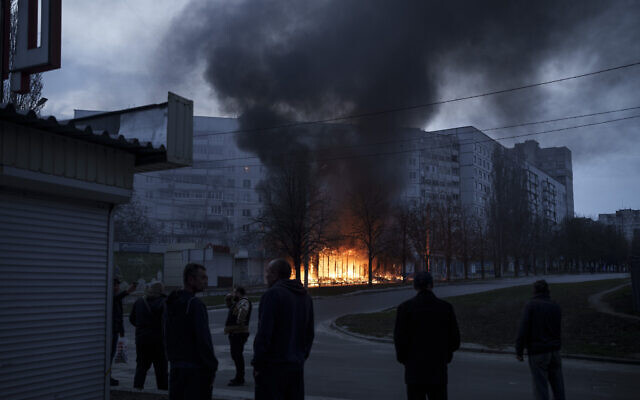 Residents stand outside their apartments as shops burn after a Russian attack in Kharkiv, Ukraine, Monday, April 11, 2022. (AP Photo/Felipe Dana)	Britain is trying to verify reports that Russia has used chemical weapons in an attack on the besieged Ukrainian city of Mariupol, London’s top diplomat said on Monday.	The probe comes as the top officials at the United Nations called Monday for both an investigation into Russia’s violence against women during its invasion of Ukraine and the protection of children in the conflict.	“Reports that Russian forces may have used chemical agents in an attack on the people of Mariupol. We are working urgently with partners to verify details,” Foreign Secretary Liz Truss wrote on Twitter.	“Any use of such weapons would be a callous escalation in this conflict and we will hold Putin and his regime to account.”	Ukrainian lawmaker Ivanna Klympush said Russia had used an “unknown substance” in Mariupol and that people were suffering from respiratory failure. “Most likely chem.weapons!” she tweeted.	Ukraine’s Azov battalion in a Telegram message earlier on Monday had claimed a Russian drone dropped a “poisonous substance” on Ukrainian troops and civilians in Mariupol.Azov: Russian occupation forces used in Mariupol a poisonous substance of unknown origin, which was dropped from an enemy UAV on civilians and the Ukrainian military pic.twitter.com/r4Sh0wmyi8— Громадське радіо (@HromadskeRadio) April 11, 2022	The force also claimed that people were experiencing respiratory failure and neurological problems. 	The battalion’s founder, Andrei Biletsky, said that three people were suffering effects from an unknown toxic substance.	“Three people have clear signs of poisoning by warfare chemicals, but without catastrophic consequences,” he said in a video address on Telegram.	AFP was unable to verify the claims. MORE - https://www.timesofisrael.com/ukraine-unit-accuses-russia-of-using-chemical-weapons-un-calls-to-probe-rapes/ From warzone to the Western Wall — Ukrainian refugee celebrates bar mitzvah in JerusalemFollowing Russia's invasion of Ukraine, Tima Kabakov and his family had to flee their home in Zhytomyr; now he and dozens of other refugee boys get a chance to commemorate their foray into manhoodAlexandra Lukash | Published: 04.11.22, 23:44 	After fleeing from the horrors of war in his country, a young Ukrainian refugee got to celebrate his bar mitzvah at the Western Wall in Jerusalem.	Tima Kabakov never dreamed of having his bar mitzvah at the Western Wall. However, one thing led to the other, and he found himself celebrating his foray into manhood in Jerusalem.	Kabakov and his family were forced to leave their lives in the city of Zhytomyr behind after Russian President Vladimir Putin launched his invasion of Ukraine in February; forcing Tima, his mother and four siblings to seek refuge in Israel.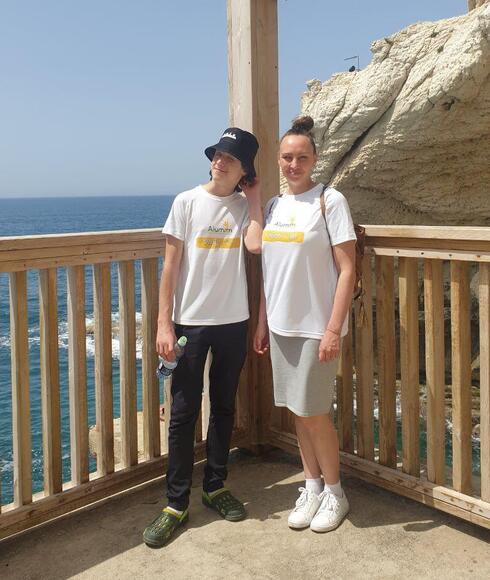 	"It's an important day for me", said the 14-year-old, who rejoiced at his belated bar mitzvah as he had yet to celebrate it at the customary age of 13.	"Two months ago, I didn't realize that I'll have [a] bar mitzvah in Israel, [at the] Kotel [short for HaKotel HaMa'arvi, Hebrew for the Western Wall]... I can't explain this [in] words. Bar mitzvah is the most important day for every Jewish boy, and also this is [at the] Kotel, this kodesh [Yiddish for holy] place. I'm really excited."Tima Kabakov and his mother	Tima is one of 120 refugee boys who will celebrate their bar mitzvah with close friends and family at the Western Wall Plaza in a special ceremony organized by Chabad in honor of the 120th birthday of the Hasidic dynasty's late leader — the Lubavitcher Rebbe, Menachem Mendel Schneerson."Now we're planning to go back after the ending of the war," he said. "But I really like Israel. The people here are so lovely, helpful and I'm thankful for... Israel."	Kabakov also noted he is considering making Aliyah sometime in the future and relocating his life to Israel. https://www.ynetnews.com/article/sjdqtcb4q#autoplay Ukraine braces for fall of Mariupol, broader Russian assault on eastWith war grinding toward 7th week, Ukrainian forces say they’re bolstering positions ahead of anticipated Russian effort to link Crimea with Moscow-backed separatist territoriesBy Emmanuel PEUCHOT Today, 8:30 pm 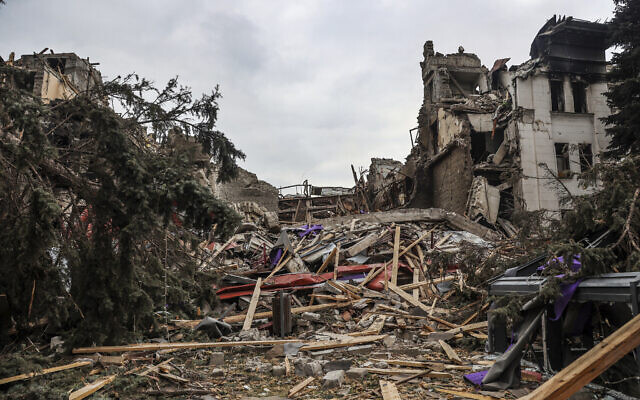 The Mariupol theater, damaged during fighting in Mariupol, in territory under the government of the Donetsk People's Republic, eastern Ukraine, on April 4, 2022. (AP Photo/Alexei Alexandrov)	KRAMATORSK, Ukraine (AFP) — Ukraine steeled itself on Monday for what could be the imminent fall of Mariupol to Russian troops, as President Volodymyr Zelensky said he believed “tens of thousands” of people had been killed in Moscow’s assault on the strategic southern port city.[I thought from what you see on the MSM that Ukraine was winning in their battles. HUMMMM? Sounds like more propaganda from the west. – rdb]	With the war grinding toward its seventh week, Ukrainian forces said they were also bolstering their positions in the east ahead of an anticipated massive Russian campaign.
	Austria’s chancellor meanwhile became the first European leader to visit Moscow since the Russian invasion, having said he would raise concerns about alleged war crimes in the devastated areas around Kyiv that had been under Russian occupation.
	Ukrainian authorities say over 1,200 bodies have been found in the area so far and that they are weighing cases against “500 suspects,” including President Vladimir Putin and other top Russian officials.
	French investigators arrived in Ukraine to help probe suspected Russian atrocities in the area, as the European Union earmarked 2.5 million euros ($2.7 million) to the International Criminal Court for future Ukraine cases.
	Russia is believed to be trying to link up occupied Crimea and Moscow-backed separatist territories Donetsk and Lugansk in Donbas, and has laid siege to Mariupol, once a city of more than 400,000 people.
	“Today will probably be the last battle, as the ammunition is running out,” the 36th marine brigade of the Ukrainian armed forces said on Facebook.
	“It’s death for some of us, and captivity for the rest,” the brigade added, saying it had been “pushed back” and “surrounded” by the Russian arm 
	A pro-Russia rebel leader, Denis Pushilin, said separatist forces had already taken control of the city’s port, in comments reported by the RIA Novosti news agency.
	Speaking to South Korea’s National Assembly by video link in an appeal for military assistance, Zelensky said Russia had “completely destroyed” the city and “burned it to ashes.”
	“At least tens of thousands of Mariupol citizens must have been killed,” he said.
	Russian forces are also turning their focus to the Donbas region in the east, where Zelensky said Russian troops were preparing “even larger operations.” MORE -  https://www.timesofisrael.com/ukraine-braces-for-fall-of-mariupol-broader-russian-assault-on-east/ Russia-Ukraine war: 'Germany made an obligation to support Ukraine with weapons' - HabeckGermany willing to supply Ukraine with tanks • Russian assault on Mariupol continues - at least ten thousand killedBy JERUSALEM POST STAFF, REUTERS Published: APRIL 11, 2022 10:25 Updated: APRIL 11, 2022 22:55 Supplying arms to Ukraine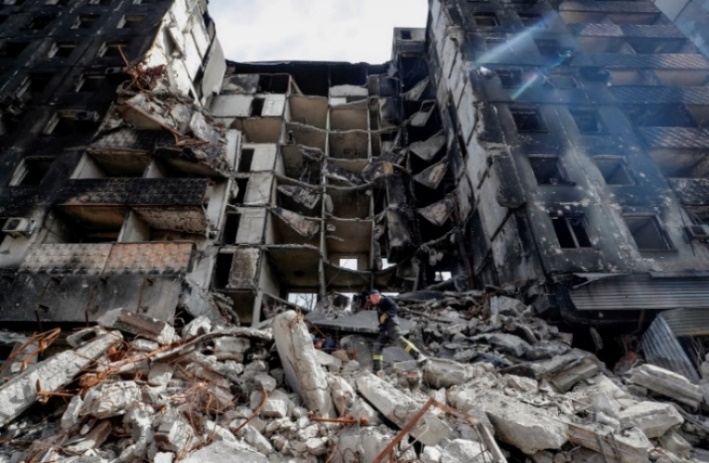 	Military equipment maker Rheinmetall is preparing to supply up to 50 used Leopard 1 battle tanks to Ukraine, the Handelsblatt newspaper reported on Monday, citing the group's CEO.	Rheinmetall could deliver the first tanks in six weeks and the rest over the following three months through its subsidiary Rheinmetall Italia if it gets a green light from the German government, Chief Executive Armin Papperger told the newspaper.Emergency workers remove debris of a building destroyed in the course of the Ukraine-Russia conflict, in the southern port city of Mariupol, Ukraine April 10, 2022 (photo credit: REUTERS/ALEXANDER ERMOCHENKO)	Papperger said Ukrainian soldiers could be trained on the Leopard 1 within a few days if they are already skilled military personnel.Handelsblatt reported that politicians from Germany's coalition government, made up of Social Democrats, the Greens and Free Democrats, and are open to a possible delivery of the Leopard tanks, the newspaper reported.Economy Minister Robert Habeck said on Monday weapons from Germany for Ukraine should be delivered quickly because Russia's attack from the east is imminent."With the decision to support Ukraine with weapons, Germany made an obligation," Habeck said MORE - https://www.jpost.com/international/article-703822 China ships weapons to Serbia The move has spurred fears of an arms buildup by “Russian ally” amid the Ukraine crisis 11 Apr, 2022 20:48 A Chinese official confirmed on Monday that Beijing had made a delivery of military equipment to Serbia under a longstanding partnership with the Balkan nation, but the transfer has reportedly rattled nerves in the West as media outlets warned of an “arms buildup” by a “Russian ally” amid the Ukraine crisis.	Six Chinese Air Force Y-20 transport planes landed in Belgrade on Saturday to deliver their cargoes. The delivery was routine under a cooperation plan between the countries, Chinese Foreign Ministry spokesman Zhao Lijian told reporters on Monday. It has “nothing to do with the current situation” and doesn’t target any other nation, he added.	The Associated Press and other media outlets speculated that the planes were carrying HQ-22 surface-to-air missiles that Serbia had ordered from China. Serbian President Aleksandar Vucic hinted at a big announcement this week, saying that he would introduce “the newest pride” of his country’s military.	US and UK media outlets called the delivery “secret,” “veiled” or “semisecret” and said that it had raised fears of a military buildup at a time of war between Russia and Ukraine. AP suggested that the shipment could “threaten the fragile peace” in the Balkans.	It’s not clear how the delivery could have been secret, inasmuch as the cargo was flown into Belgrade on six massive transport planes, passing through the airspace of Turkey and other NATO members. China’s state-owned Global Times newspaper reported on the shipment, trumpeting it as potentially the largest overseas operation in the Y-20’s history. The outlet even speculated that the planes were delivering HQ-22 missiles, the export version of which is known as the FK-3. MORE - https://www.rt.com/news/553711-china-ships-weapons-to-serbia/ No alternative to Russian oil, OPEC tells EU Sanctioning Russian oil could trigger record catastrophe, oil export cartel warns 11 Apr, 2022 21:35 	Current and future sanctions on Russia could spawn one of the worst oil supply shocks in history, OPEC secretary general Mohammed Barkindo warned EU officials on Monday, adding that it would be impossible to replace the volume of oil lost in such an event. Some 7 million barrels of Russian oil per day are leaving the world market as a result of sanctions and other restrictions on Russian trading, Barkindo claimed.	The OPEC official also told the EU that the current volatility in the market is due to “non-fundamental factors” beyond OPEC’s control and that it is the responsibility of the EU to promote a “realistic” approach to energy transition.	The EU has announced it plans to join the US and UK in instituting an embargo on Russian energy products. However, unlike the US and UK, Europe imports a majority of its energy supplies from Russia, and experts have warned that attempting to cut off the supply could have catastrophic results. In particular, Germany is anticipating the collapse of entire industries, while the head of Austrian energy giant OMV has declared it would be “impossible” for his country to quit buying Russian gas.	While the US has promised to step up and fill the gaps with its more expensive liquefied natural gas exports, most of Europe’s LNG terminals are already operating at capacity, meaning there would be no place to store the fuel. Other countries are eager to use the crisis as an opening to push into renewable fuels. MORE -  https://www.rt.com/news/553712-eu-cant-replace-fuels-opec/ With final results of 1st round in, France’s Macron begins battle to defeat Le PenIncumbent wins initial round with 27.85% to far-right candidate’s 23.15%By Jurgen HECKER and Stuart Williams Today, 4:35 pm 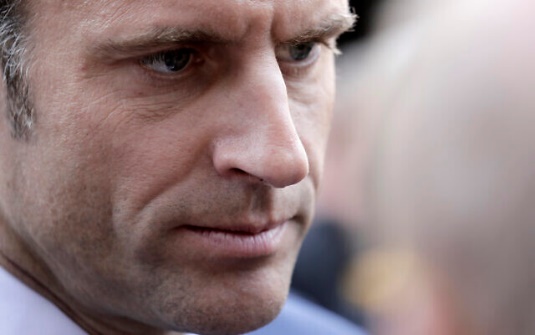 Current French President and centrist presidential candidate for reelection Emmanuel Macron campaigns in Denain, northern France, April 11, 2022. (AP Photo/Lewis Joly, Pool)	PARIS, France — French President Emmanuel Macron Monday embarked on a final fortnight of bruising campaigning against far-right rival Marine Le Pen for a French presidential election run-off whose outcome is far more uncertain than their encounter five years ago.	With final results in, Macron came first in Sunday’s first round of voting with 27.85 percent. Le Pen was second with 23.15 percent. As the top two finishers, they advance to a second round on April 24.	Far-left candidate Jean-Luc Melenchon came close, after a late surge gave him a score of just under 22 percent.	The duel between Macron and Le Pen is a re-run of the 2017 election final from which Macron emerged victorious with 66 percent — but this time polls predict a closer contest that will crucially hinge on voters who backed other candidates in the first round.Making an aggressive start to the next phase of the campaign, Macron visited Denain, a small town in northern France where he came only third on Sunday behind Le Pen and Melenchon.  MORE -  https://www.timesofisrael.com/with-final-results-of-1st-round-in-frances-macron-begins-battle-to-defeat-le-pen/ Lapid taps Israeli-American actress-writer Noa Tishby as first antisemitism envoyFormer soap star, an outspoken Israel advocate on social media, says anti-Zionism and antisemitism ‘one and the same,’ and that danger currently facing Jews highest since HolocaustBy TOI staff Today, 7:03 pm 	Foreign Minister Yair Lapid on Monday appointed Israeli-American actress and writer Noa Tishby as the state’s first-ever special envoy for combating antisemitism and the delegitimization of Israel.	Tishby, an Israeli-born former soap opera star who moved to Los Angeles, where she has become an outspoken supporter of Israel on social media, will “act on behalf of the Foreign Ministry to spearhead initiatives worldwide before key audiences, generate an international dialogue, and respond to acts of antisemitism,” Lapid’s office said in a statement.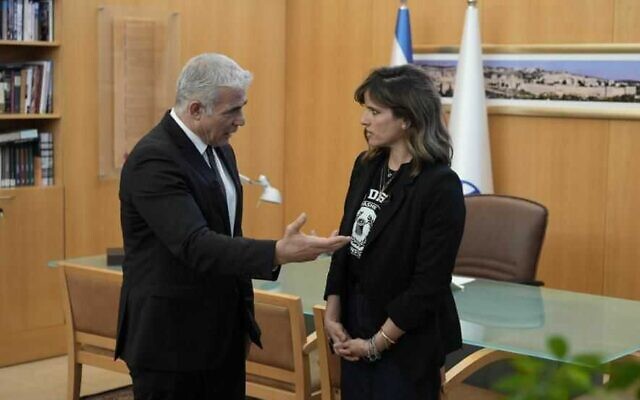 Foreign Minister Yair Lapid (left) and special envoy to combat antisemitism and delegitimization of Israel Noa Tishby at the Foreign Ministry on April 11, 2022. (Foreign Ministry)	“The creation of this post and the appointment of Noa Tishby is another step that will strengthen Israel and our fight against antisemitism internationally at a moment when Jews around the world once again face an alarming and dramatic resurgence in antisemitism,” Lapid said, calling the 44-year-old “one of the world’s most influential Jews.”	In a video statement from Lapid’s office, Tishby called anti-Zionism and antisemitism “one and the same.”	She pointed to the surge in attacks on Jews around the world during and after last May’s Gaza war, arguing that “the danger facing Jews and the State of Israel is more prevalent now than at any time since World War II and the Holocaust.”  MORE - https://www.timesofisrael.com/lapid-taps-israeli-american-actress-writer-noa-tishby-as-first-antisemitism-envoy/ Lawmakers override governor's veto to pour millions into training new abortionistsPeople who are NOT medical doctors can legally slay babiesBy WND News Services Published April 11, 2022 at 1:08pm By Laurel DugganDaily Caller News Foundation	Maryland will pour $3.5 million each year into training people who aren’t medical doctors to perform abortions after lawmakers overturned Republican Gov. Larry Hogan’s Friday veto.	The training program is part of a bill that eliminates a ban on abortions performed by people who aren’t doctors and requires most private health insurance providers to cover abortion procedures. The legislature overrode Hogan’s veto of the bill on Saturday.	Nurse practitioners, midwives, nurse-midwives, and physicians assistants will be allowed to perform abortions in Maryland starting July 1.“House Bill 937 endangers the health and lives of women by allowing non-physicians to perform abortions,” Hogan wrote in his Friday veto letter. “The bill risks lowering the high standard of reproductive health care services received by women in Maryland.”“These procedures are complex and can, and often do, result in significant complications that require the attention of a licensed physician,” he added.	Maryland state lawmaker Joseline Peña-Melnyk, a vocal supporter of the legislation, characterized the legislature’s veto override as a means of protecting public health officials from political influence. (RELATED: Court Throws Out Maryland’s Congressional Maps Over Partisan Gerrymandering)	“That this legislation is necessary is an unfortunate reflection on the undue political influence we have seen in our public health policy,” she said in a speech to the legislature. “Since the COVID-19 pandemic began, public health officials have increasingly become political targets. They have experienced retaliation from elected officials.”	Maryland is the latest of several states expanding abortion access, including Colorado, which recently legalized abortion up to birth. https://www.wnd.com/2022/04/lawmakers-override-governors-veto-pour-millions-training-new-abortionists/  [This is one more nail in the coffin of humanity. – rdb]'Arrest Bill Gates': Protesters confront billionaire at speaking venueMicrosoft philanthropist 'is not our god'By Art Moore Published April 11, 2022 at 3:27pm Reacting to his outsized financial support and promotion of the mRNA vaccines and the mandates, thousands of protesters on Sunday surrounded the venue where Microsoft co-founder Bill Gates was scheduled to speak and called for his arrest.	The billionaire philanthropist was at the Vancouver Trade & Convention Center in the Canadian city to deliver a keynote address at a four-day TED Talk conference, reported Alicia Powe for the Gateway Pundit.
	Activist Chris Sky, who is known for leading protests of the vaccine mandates in Canada, led a peaceful march to the front door of the convention center.
	"Arrest Bill Gates! Arrest Bill Gates!" the protesters chanted.
	During a speech at the "Super Protest," a demonstrator said Gates "is not our god."
	"He's not elected, but he thinks he is more important than the government itself."
	Another speaker was Dr. Sofia Bayfield, a physician, who said that any doctors "who start to speak up against the mandates, who start to speak up about the media narrative, are paying a price."
	"We are paying a price professionally. Psychologists are going after us. We are losing our hospital privileges," she said.
	Bottom of FormBayfield said many of her colleagues, including surgeons and radiologists, have not worked since October.
	"Shame," she said. "As we know, science is never settled. Even Albert Einstein said we have to debate. Science is always an ongoing debate. This is very important. The risk that we are taking in standing up is worth it. It is our moral obligation."
	Powe, citing the TED Talk 2022 website, noted Gates is scheduled to give a presentation on his book "How to Prevent the Next Pandemic."
	See video of the protest:
	Last fall, Gates acknowledged that, contrary to promises, the vaccines he had funded and promoted did not "block" infection and transmission. https://www.wnd.com/2022/04/arrest-bill-gates-protesters-confront-billionaire-speaking-venue/ How many Americans think we're in 'last days' of Bible?'The country continues to push God away'
By Joe Kovacs Published April 11, 2022 at 3:16pm 
	With war raging in Ukraine and much of the world still dealing with the coronavirus pandemic and adverse COVID-vaccine reactions, a new poll is taking Americans' temperature on whether they think we're in the final days before the return of Jesus to Earth.
	"Christians in the U.S., Canada, and worldwide – including Israel – are asking such questions," says Joel C. Rosenberg, founder and chairman of The Joshua Fund.
	"So, too, are members of the secular media – sometimes with genuine curiosity, though often with mocking disdain."
	The Joshua Fund had four questions in its survey, the first of which asked:
	"Do you agree or disagree that Russia's invasion of Ukraine – which has ignited the biggest land war in Europe since World War II – is one of the signs that Jesus spoke of in the Bible when He warned that there would be 'wars and rumors of wars' in the 'last days' before His return?"
	"I was stunned by how many Americans said yes; they believe this is a prophetic sign," Rosenberg said.
	"Nearly 4-in-10 Americans (39.8%) said that they agree that the invasion is a sign of biblical prophecy coming to pass and of the 'last days.' Nearly the same number – 40.3% – said they disagree. Meanwhile, 19.9% said they don't know."
	"The fact that many Americans don't agree – or honestly admit they don't know – makes sense. Although very few Americans study Bible prophecy these days. Many pastors and priests don't teach Bible prophecy anymore."
	Do you believe we're in the very 'last days' with the return of Jesus to Earth imminent?
	81% (355 Votes) 
	19% (84 Votes) 
	Michael Snyder, author of the best-selling book "7 Year Apocalypse," noted: "Of course the war that we are witnessing is not just a war between Ukraine and Russia. In reality, it is a proxy war between the United States and Russia."
	"The U.S. has been pouring billions of dollars worth of weapons and equipment into Ukraine, it has been giving the Ukrainians real-time intelligence regarding the position of Russian forces, and we have just learned that Ukrainian troops are actually being flown to the United States to be trained.
	"I realize that last part may be hard for you to believe, but U.S. Secretary of Defense Lloyd Austin just admitted that this is happening on his Twitter account ... 'This morning, I had the pleasure of speaking with Ukrainian troops training in the U.S. who are returning home to Ukraine today. Their bravery and skill are amazing. I made clear the U.S. will continue to provide them with the assistance they need.'
	"I am extremely concerned about where all of this is heading, because proxy wars have a way of evolving into real wars," said Snyder.
	The second question in the survey asked:
	"Do you agree or disagree that the COVID pandemic that has caused more than six million deaths worldwide is one of the signs that Jesus spoke of in the Bible when He warned that there would be severe 'plagues' in the 'last days' before His return?"
	"Again, I was surprised by the large number of Americans who said they agreed," Rosenberg noted.
	"Fully 4-in-10 Americans (40.1%) agreed that the COVID pandemic is a sign of Biblical prophecy coming to pass and of the 'last days.' Some 41.1% said they disagree. And 18.7% said they don't know."
	The third question asked:
	"Do you believe that the new nuclear deal that the international community is negotiating with the leaders of Iran will make the world safer, or more dangerous?"
	Rosenberg explained: "Though a new deal has not yet been finalized – or at least had not yet been announced publicly at the time of the survey – we found that Americans are profoundly skeptical diplomacy will stop the Iranian regime from building The Bomb. In fact, a plurality believes that such a deal will make the situation more dangerous."
	"Less than one-third of Americans (31.3%) believe that a new nuclear deal 'will make the world safer by truly preventing Iran from building nuclear weapons.'
	"Nearly half of Americans (47.4%) believe that a new nuclear deal 'will make the world more dangerous by lifting economic sanctions, giving Iran's government enormous new oil revenues, and making it easier for Iran to fund – and hide – its efforts to build nuclear weapons.'"
	"One-in-five Americans (21.3%) said they don't know."
	The final question asked:
	"If the Iranian regime is ever able to build an arsenal of fully operational nuclear weapons, do you believe such weapons will pose a threat to the six million Jews who live in Israel?"
	Rosenberg said: "The results were clear: Americans overwhelmingly fear that the Iranian regime seeks to destroy Israel and bring about a Second Holocaust."
	"Fully 2-out-of-3 Americans (67.6%) said they believe 'the Iranian regime wants to use nuclear weapons to carry out their repeated threats to 'wipe Israel off the map' and bring about a Second Holocaust.'"
	"Only 12.5% said, 'no, I don't believe a nuclear-armed Iran poses a real threat to Israel.' One-in-five Americans (19.9%) said they don't know."
	Snyder noted: "For almost 2,000 years, the Bible has been warning us about the times that we are now living in. And even though much of the population can see this, the country continues to push God away.
	"That is a huge mistake, because the times ahead of us are going to be extremely challenging, and during those times we will need God more than ever."
	In 2018, popular Christian evangelist Franklin Graham wrote in Facebook post: "The Bible tells us, 'This know also, that in the last days perilous times shall come. For men shall be lovers of their own selves, covetous, boasters, proud, blasphemers, disobedient to parents, unthankful, unholy, without natural affection, trucebreakers, false accusers, incontinent, fierce, despisers of those that are good, traitors, heady, highminded, lovers of pleasures more than lovers of God; having a form of godliness, but denying the power thereof: from such turn away' (2 Timothy 3:1-5)."
	"Does this Scripture not describe the times in which we live?" said Graham. "The outright disrespect, the unbridled hate, the vileness and malevolence that people display, and the way the media and the entertainment industry feed so much of this."
	"I think God is describing our generation," he added. "God warns us that judgment is coming. Only God can change the human heart – and He is willing to do that for everyone who calls upon the Name of His Son Jesus Christ."https://www.wnd.com/2022/04/many-americans-think-last-days-bible/ Commentary:The Democrat Party, Not Climate Change, Is the Existential Threat
Jonathan Emord Posted: Apr 11, 2022 12:01 AM
	The Biden Administration, the Democrat Party, and Democrat leaders in Congress have sponsored separate policies, laws, and initiatives that when viewed as a whole reveal one profound commonality, an intent to knock down every pillar of our free society: to sacrifice individual and parental rights; to destroy our free-market economy; to abandon our border defenses against illegal immigration, cross-border drug, sex, and arms trafficking, and terrorist infiltration; to defund the police and halt detention, prosecution, and incarceration of criminals; and to destroy the nuclear family.  In short, the Democrat Party’s platform is one of nihilism.
	The Democrat Party calls its suicidal ideations and policies by the collective term “transformational change,” a term Senate Majority Leader Chuck Schumer uses (and celebrates) almost daily.   By transformational change, the Democrat Party seeks to empower and enrich those in government and those who are politically preferred and to disempower and impoverish all others.  In effect, rights are deprived of protection and all social and economic opportunities are denied unless in furtherance of politically preferred objectives.  In this way individual sovereignty is replaced with state sovereignty and the government becomes an ultimate master, not the intended servant of the people.  All private wealth is redirected through regulation or confiscated through taxation, ultimately to afford more power and wealth to political elites and their allies.
	The Democrat Party calls for a massive tax and redistribution of income from high-income earners and the middle class (that is, from the productive) to the politically preferred.  It calls for elimination of legal protections for the property and lives of individuals and the welfare of communities and states via abandonment of border defenses and of legal interdictions to stop drug, sex, and arms traffickers, gangs, and terrorists crossing our Southern border.  It calls for defunding the police (euphemistically referred to as “reimagining policing”) and cessation of law enforcement against crime, enabling violent criminals to remain on the streets incentivized to increase their criminal activity.  They call for destruction of the fossil fuel backbone of the American economy, encouraging inflation but also an ultimate collapse of the economy.  They call for massive socialist spending, pumping trillions of dollars into the market, the predictable effect of which is runaway inflation.  They call for official sanction of child abuse in K-12 whereby children are taught to view the absence of pigment as proof of one’s perpetual status as an oppressor and the presence of pigment as proof of one’s perpetual status as a victim (the skewed, left-eye lens of Marxist critical race theory).  They call for official sanction of even more horrific child abuse in K-12 whereby children are robbed of their innocence, sexualized prematurely, taught that they must discover their gender identity, and made to believe gender not a fact but a choice, optional and fluid, and appropriately reassigned through physical mutilation via chemical hormone suppression and surgical sex change (even to the extent of encouraging pre-pubescent youth to take hormone suppressive drugs and undergo castration or reconstructive genital surgeries without parental consent). 
	In short, the Democrat Party, the Biden Administration, and the Democrat Congress are at war with American liberty, American law, and American values.  They have endorsed nihilism.  They wish to lead Americans, as if lemmings, off the cliff of civilization into an abyss of total destruction.  They plan to stand atop the ruins, all-powerful and to whom all will be dependent.
	They do not support individual freedom of choice; rather, theirs is a collectivist agenda in which leaders define acceptable “rights” and insist that only those be upheld in law.  They do not support freedom of speech and press; rather, they demand those who convey a conservative message be silenced in favor of an interminable liberal echo chamber where only politically preferred views may be heard.  They do not support free enterprise; rather, they insist on government-planned economies where the politically preferred receive anticompetitive protection and where those in disfavored enterprise (e.g., the fossil fuel industry) are destroyed.
	For the first time in American history, we have witnessed a governing party abandon all connection with that irreducible principle of our republic, the one responsible for American greatness without which we cannot be great: individual liberty.  By individual liberty I mean the term as Thomas Jefferson defined it, which is the meaning understood and endorsed by all of the Founding Fathers.  In his April 4, 1819 letter to the lawyer Isaac Tiffany, Jefferson explained: “Liberty . . . in the whole plenitude of its extent, . . . is unobstructed action according to our will, but rightful liberty is unobstructed action according to our will, within the limits drawn around us by the equal rights of others.  I do not add ‘within the meaning of the law,’ because law is often but the tyrant’s will, and always so when it violates the right of an individual.” 
	It was to ensure broad legal protection for individual liberty that the Founding Fathers signed the Declaration of Independence and later endorsed for ratification the Constitution of the United States.  It is that very liberty which has defined Americans sense of self throughout our history and has become the meaning of America understood by the world.  It is the heart of our nation, and it is that very heart which the Democrat Party, this Administration, and the Democrat leaders in Congress mean to cut out from the body politic and discard forever.
	Rather than talk of the rights of individuals (e.g., to dissent from officially sanctioned views on everything from racism, abortion, gender politics, religion, to COVID-19 vaccination and treatments), the Democrat Party condemns dissent, equates it with a lack of patriotism, and calls for voices of opposition to be canceled and banned from the information and idea marketplace.  Facilitating this tyranny are the owners of Big Tech.  So much for the adage, once celebrated by those who called themselves liberals: While I wholly disapprove of what you say, I will defend to the death your right to say it.
	Instead, by word and deed, the Democrat Party has adopted politicized rather than blind justice—a political justice characteristic of totalitarian regimes in China and Russia.  It does not recognize, let alone defend, individual rights unless consistent with the official orthodoxy of the party.  It rejects the foundation of American jurisprudence: equal justice under law.  The “rules for thee but not for me” mentality and practice permeates the Party at all levels.  Unequal justice expresses itself in, among other profound examples, rabid refusal to allow any meaningful criminal investigation into the unlawful and corrupt foreign influence peddling by the Biden family or to require criminal accountability by Hillary Clinton for violations of the Espionage Act and her campaign and agents’ financing of the fraudulent Steele dossier and false complaint to the FBI against candidate and President Trump. 
	While refusing to apply the law in those contexts and refusing to prosecute Antifa and BLM rioters for looting, arson, assault, battery, and murder nationwide, the Democrat Party vehemently insists on arrest, lengthy pre-trial incarceration (including in certain instances solitary confinement) and prosecution of hundreds allegedly associated with the January 6 events at the Capitol despite an absence in most cases of bona fide evidence of criminality and of criminal intent. 
	There is in this an assault on individual liberty, on equal justice under law, on impartial justice, and on the rule of law.  It will not be enough for Republicans to take back control of the House, Senate, and White House.  Once in power, they must act to restore America’s foundational principles through dismantlement of the nihilistic policies, laws, and initiatives of the Biden Administration and the Democrat Congress. https://townhall.com/columnists/jonathanemord/2022/04/11/the-democrat-party-not-climate-change-is-the-existential-threat-n2605713Growing Old In Your Own Country You No Longer RecognizeBy Frosty Wooldridge|April 11th, 2022
	Being a baby boomer, and being an old farm boy who milked cows, baled a lot of hay, slopped the hogs and fed the chickens, I am drawn to the the simpler times of 1950’s America. I remember living in slower times, more united times and more rational times.
	Today, we’ve got city kids who shoot one another in schools. We’ve got students who don’t do their homework calling “mathematics” racist. We’ve got biological male swimmers competing in female swimming events as if it’s normal. Over 100,000 emotionally unbalanced Americans died last year from opioid drug overdoses…yet no one sneezed or did anything to prevent more deaths. In fact, the president invited more drug cartels across the border to bring in even more drugs for our youth.
	All of it is totally, unequivocally, astoundingly: NUTS!
	In the past 50 years, I’ve seen our country devolve from that “Shinning Light on the Hill” to economic, racial, educational, woke, and transgender mayhem.
	In an interview, Patrick Crabtree gave his take on what’s happened to America:
	Those of us who were part of the Baby Boom generation, now in our 60s and 70s, I no longer recognize the nation in which we grew up. We are strangers in a land that gets stranger by the day.
	We believed in the American dream. We worked hard, paid our taxes and obeyed the law —even laws we thought were idiotic.
	We married and had children. We struggled to raise families. Some of us went to war, like our fathers and grandfathers before us. We thought that when we grew old, there would be more for us – more than alienation.
	Most of us don’t recognize Biden’s America. Patriotism has become passe. Our military is led by men who are social workers and politically correct hacks. They can’t fight, but they’re great at getting soldiers to use preferred pronouns and combating imaginary racism in the ranks.
	Giant corporations have replaced individual enterprise, which – in many cases – has been taxed and regulated out of existence. Government bureaucrats and corporate executives are like the pigs and men at the end of Orwell’s “Animal Farm.”
	We look in vain for a Ronald Reagan, a Lincoln or Teddy Roosevelt. Instead, we find corrupt clowns like wizened Nancy Pelosi, Commissar Ocasio-Cortez (the Cuban pinup girl selling socialist snake oil) and our president – a cranky septuagenarian slipping noisily into senility.
	If we’re white, we’re told that we are responsible for every problem that plagues people of color. That’s right, we’re to blame for the roughly 70% of black children born out of wedlock (we forced their parents to behave irresponsibly), just as cops are to blame for the deaths of thugs who threaten their lives.
	Savages who burn down cities are hailed as heroes and celebrated as warriors for social justice.
	Mayors take down statues of Washington and Columbus and commission murals of George Floyd.
	If you’re white, you’re also responsible for slavery, segregation, the Wounded Knee massacre and Japanese Americans interned during World War II. Racism is in our blood, they tell us. Remember, throughout the course of human history, racism has never existed anywhere but here.
	By “despoiling the earth,” we’re also responsible for climate change. If we end up paying $7-a-gallon for gas – well, it’s our own fault.
	Forget racial minorities. Now, we’re told that there are “sexual minorities” — that people who used to be considered odd are in fact oppressed. And that a man who thinks he’s a woman in fact is a woman – and is entitled to use the ladies’ room with our granddaughters. And if we refuse to accept this bizarre fantasy, we are hateful!
	What passes for entertainment is sickening – all blood and gore, sadistic killers, aliens who pop out of people’s stomachs and monsters in various guises. We search in vain for contemporary movies with characters we can admire or at least care about. So, we retreat to cinema of the 40s and 50s on TCM.
	On top of living in a country that’s unrecognizable, we can’t even afford to live here anymore. You need a second mortgage to buy a steak. A hamburger and fries at McDonald’s are a gourmet feast.
	Filling up the tank is agonizing. Inflation is at a 40-year high and accelerating, and politicians tell us it’s because government isn’t spending enough.
	Our parents could retire at 65, in the mortgage-free home they bought in their 30s. We’re still working at 75. Retirement is a distant dream. We’re working to provide benefits for illegal aliens, addicts and loons who camp out and defecate on the streets and steal from the corner store at will.
	Many of us are the grandchildren of immigrants, a fact of which we are proud. Our people helped to build this country. But we witness with unalloyed horror the tide flowing across our southern border unimpeded. The middle class view them as criminals, gang members and mooches. The Democratic party sees them as voters. We can’t defend our own borders, but are expected to defend those of distant lands.
	This used to be an English-speaking country. Now it’s ballots in 20 languages, court interpreters and press one for Spanish.
	Our feeble president (who’s been sucking on the federal teat for half-a-century) is unable to perform his Constitutional duties, but has successfully waged war on domestic energy production. We went from energy independence to beggars with a gas can in a matter of months. The corpse that walks says climate change is the biggest threat to our national security – along with transphobia.
	Washington sputters about Putin’s war on Ukraine, but imports 670,000 barrels of Russian oil a month. While he lets pipelines rust and our oil, coal and natural gas remain in the ground, Biden pleads with the Saudis to pump more – and is thinking about imports from the Marxists of Venezuela and the jihadists of Iran, both Russian allies. Apparently, oil from anywhere outside the U.S. doesn’t pollute.
	Officeholders for life treat us like mentally-challenged children. They snicker at those who pay their exorbitant salaries.
	So, we limp along into old age, too proud to go on the dole and too stubborn to just give up.
	I agree with Patrick Crabtree’s summation with another two dozen points from my pen and perspectives. You might ask the question: how do we change course? How do we get back on track? How do we “right” ourselves?
	If we continue on this current path, we will reach a point of no return to the America where I grew up: with personal accountability, personal pride, personal involvement, educational excellence and personal joy in being an American.
	Wouldn’t you agree that we all possess a stake in seeing America become America again? https://newswithviews.com/growing-old-in-your-own-country-you-no-longer-recognize/ARUTZ SHEVAZelenskyy warns: Russia could use chemical weapons in Ukraine Ukrainian President calls on West to impose strong sanctions on Russia to deter it from using chemical weapons. Elad Benari 12.04.22 02:05	Ukrainian President Volodymyr Zelenskyy said on Monday that Russia could use chemical weapons in Ukraine and called on the West to impose strong sanctions on Moscow that would deter even talk of the use of such weapons, Reuters reported.	His comments followed unconfirmed reports suggesting that chemical weapons were used in the besieged southern Ukrainian port of Mariupol.	"We treat this with the utmost seriousness," Zelenskyy said late on Monday. He did not say chemical weapons had already been used.	"I would like to remind world leaders that the possible use of chemical weapons by the Russian military has already been discussed. And already at that time it meant that it was necessary to react to the Russian aggression much harsher and faster," he added.	Petro Andryushchenko, an aide to the mayor of Mariupol, wrote on his Telegram channel reports about a chemical attack had not been confirmed and that he expected to provide details and clarifications later.	Russia recently claimed that Ukraine is running chemical and biological labs with US support. MORE - https://www.israelnationalnews.com/news/325675 [I am beginning to wonder if all this garbage is simply an and extension of the Planned activities of the WEC and the one world government groups to destroy the world as we have known it. – rdb]First publication: Bennett's outline for restoring his majority Amichai Chikli considering joining alliance of Kara, Shaked and Orbach in exchange for Yamina fulfilling his demands. Hezki Baruch 11.04.22 23:58Amichai Chikli Yonatan Sindel/Flash 90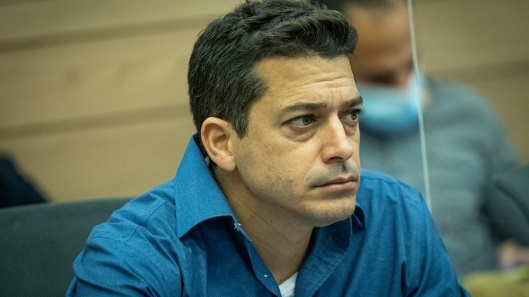 	Israel National News has learned that, after the coalition lost its majority in the wake of coalition chairwoman Idit Silman’s decision to resign, Prime Minister Naftali Bennett has sent Deputy Minister Abir Kara to hold 14-day marathon negotiations with MK Amichai Chikli in an attempt to convince him to stop siding with the opposition and automatically acting against the coalition.	According to various sources, Bennett understands that Chikli will not return to Yamina so long as it depends on the Ra’am party, but he will be content with Chikli joining the emerging alliance between Minister Ayelet Shaked, Deputy Minister Kara and MK Nir Orbach.	Bennett and Kara's move shows that the goal of the emerging alliance, at least for the time being, is to strengthen the coalition by making achievements that benefit the ideological right.	If Chikli agrees to join - the coalition will be able to use him at the start of the Knesset summer session in various votes, and it is possible that later, in light of the re-stabilization of the coalition, Idit Silman will also return to the coalition.	During the negotiations with Chikli, Kara clarified to him that he has nothing to look for in the Likud led by Benjamin Netanyahu, and that on the other hand, by separating himself from the opposition and joining the said alliance, he will succeed in making achievements.	"In your current position with the Likud, you are nothing but a rag. You are being pushed out. What will you get out of the Likud?" Kara told Chikli, adding, "You will suffer three blows: There will be no government led by Netanyahu, you will be considered a defector and Silman is the one who has become the darling of the right. You have completely lost momentum."	"On the other hand, bring a list of things that favor the values ​​of the right and we will promote it. Just like Nir [Orbach] brought a list and I brought a list. Try us. Challenge Naftali Bennett and judge him by the results," continued Kara.	Chikli responded to the report and tweeted on Monday night, "I understand that Bennett is under pressure, not to mention hysterical, and rightly so. His days as Prime Minister are numbered and even an Ecmo machine in the form of Ahmed Tibi and Ayman Odeh will not help him. I will proudly appear for the discussion on my status and, as I said, I will continue on the path we promised to the voters at all costs." https://www.israelnationalnews.com/news/325672 Suspected terror attack: Police officer stabbed during operational activity in Ashkelon Police officer stabbed during operational activity in Ashkelon. Stabber neutralized. Elad Benari 12.04.22 05:29	Suspected terrorist attack: A police officer was lightly wounded early Tuesday morning after being stabbed by a man during an operational activity in Ashkelon.	Police said the officer began inspecting the person who aroused his suspicion, and the suspect pulled out a knife and attacked the officer.	The officer "responded quickly, fired, and neutralized the suspect", said the Israel Police.	Magen David Adom said the officer, 37, was evacuated to Barzilai Hospital for treatment.	On Sunday night, a man dressed as an IDF soldier attempted to steal a female soldier's gun in Ashkelon.	Security forces were dispatched to the scene, while an IDF officer who happened to be at the scene opened fire and neutralized the suspect. A preliminary investigation into the incident revealed that the incident was not terror-related, and that the suspect is an Israeli Jewish man suffering from mental illness who recently escaped from a mental health treatment center.	That morning, a terrorist armed with a knife arrived near the Cave of the Patriarchs and tried to stab policemen and soldiers who were stationed there. She was neutralized by Border Police officers stationed in the area.	One fighter was very lightly injured and was taken to Shaare Zedek Hospital in Jerusalem. https://www.israelnationalnews.com/news/325679 One dead in explosion in Lebanese city of Sidon One killed, three injured in explosion in center affiliated with Hezbollah-allied Amal Movement. Elad Benari Published: 12.04.22 04:01     Updated: 12.04.22 04:37	At least one person was killed and at least seven were injured in an explosion in Sidon in southern Lebanon overnight Monday, Reuters reported, citing a security source.	The explosion occurred at a scout center affiliated with the Shiite, Hezbollah-allied Amal Movement, according to the report.	One security source told Reuters the explosion was not an act of sabotage, without disclosing further details.	In December, arms stored for Hamas exploded in the Burj Shamali camp, located in the southern Lebanese port city of Tyre. According to the reports, a number of people were killed and injured in the explosions.Hamas later denied that it was weapons that exploded and claimed that the explosions were caused by an electrical short-circuit in a storage area for oxygen bottles.	In 2018, a Hamas official was injured when a bomb placed in his car detonated in Sidon.	Lebanese authorities later blamed Israel for the car bomb blast.  https://www.israelnationalnews.com/news/325677 04/11/2022 NEWS    Six13 - A Lion King Passoverhttps://www.youtube.com/watch?v=qervY5HSzqM Read the Prophets & PRAY WITHOUT CEASING!That is the only hope for this nation!Exodus 14:11And they said unto Moses: 'Because there were no graves in Egypt, hast thou taken us away to die in the wilderness? wherefore hast thou dealt thus with us, to bring us forth out of Egypt? 12Is not this the word that we spoke unto thee in Egypt, saying: Let us alone, that we may serve the Egyptians? For it were better for us to serve the Egyptians, than that we should die in the wilderness.'  13And Moses said unto the people: 'Fear ye not, stand still, and see the salvation of the LORD, which He will work for you to- day; for whereas ye have seen the Egyptians to-day, ye shall see them again no more for ever. 14The LORD will fight for you, and ye shall hold your peace.'IDF shoots and kills Palestinian it says was throwing firebombs at car in West BankMohammad Ali Ghneim, 21, is the third Palestinian killed by Israeli troops on Sunday, as tensions spike following wave of deadly terror attacks in IsraelBy Aaron Boxerman 11 April 2022, 12:51 am 	The Israel Defense Forces shot and killed a Palestinian who was allegedly throwing Molotov cocktails at an Israeli car on Road 60 near the Palestinian town of al-Khader in the West Bank on Sunday, the army and Palestinian officials said. The 21-year-old was the third Palestinian killed by Israeli forces in a day.	According to the Israeli army, soldiers who were carrying out an ambush near al-Khader identified a person throwing firebombs at an Israeli vehicle on the road that links the Etzion Bloc of settlements with Jerusalem.	“The soldiers shot at the suspect. A hit was identified,” the Israeli military said, adding that the firebombs endangered the occupants of the vehicle.	Ahmad Salah, a local activist in al-Khader, identified the dead Palestinian as Mohammad Ali Ghneim, 21.	The Bethlehem branch of the Fatah movement declared a strike in protest of Ghneim’s death.	Ghneim was shot and killed near the security barrier where it winds past the West Bank village, just south of Bethlehem, separating it from the bustling Road 60 highway, Salah said, claiming that Ghneim was too far away from the road to endanger cars.משרד הבריאות הפלסטיני : הרוג מירי של צה"ל בעיירה אלח'דר ליד בית לחם
ההרוג מוחמד עלי גנים נפגע מירי חי במהלך עימותים עם כוח של צה"ל. הרוג שלישי תוך יממה בזירה הפלסטינית. pic.twitter.com/fKiJ6yUwSJ— Jack khoury.جاك خوري (@KhJacki) April 10, 2022	The Rescuers Without Borders emergency service, however, reported that Palestinians hurled a molotov cocktail at an Israeli ambulance on Route 60 in the area around the same time. 	No injuries were reported to the occupants.	Ghneim was the third Palestinian killed by Israeli forces on Sunday as tensions continued to spike across Israel and the West Bank.	Israeli soldiers shot and killed Ghaida al-Sabateen, 47, in Husan at a makeshift checkpoint early on Sunday afternoon. According to the army, the middle-aged Palestinian woman was unarmed but ran at the soldiers, ignoring their warnings to stop. Troops shot her in the leg, leading her to bleed out, Palestinian health officials said.#شاهد تكبيرات الشبان بعد استشهاد الشاب محمد علي غنيم متاثراً بإصابته غنيم برصاص جيش الاحتلال في بلدة الخضر جنوب بيت لحم، قبل قليل. pic.twitter.com/sY6DnLWC9e— Newpress | نيو برس (@NewpressPs) April 10, 2022	Later on Sunday, 24-year-old Maha Kazim al-Zaatry allegedly attempted to stab Israeli troops in Hebron, according to Israeli authorities. Al-Zaatry was shot dead by soldiers on the scene. 	Israel is living through one of the worst terror waves in recent years. Four attacks have left fourteen people dead in Israeli cities in recent weeks, stunning the country. Israeli security forces have stepped up their activity across the West Bank in an effort to tamp down on the violence.	On Sunday morning, amid rising tensions, soldiers conducted daytime raids in Palestinian cities across the West Bank, arresting 20. Palestinians clashed with Israeli troops during the raids in Tulkarem, Jenin and Jericho, leading to several injuries.	According to the Israeli army, Palestinian gunmen opened fire on troops in Jenin, while in Jericho Palestinians hurled stones and Molotov cocktails at soldiers.	Four Palestinians were wounded by live Israeli bullets during the Sunday morning clashes, according to PA health officials. Another seven sustained light injuries. https://www.timesofisrael.com/idf-shoots-and-kills-palestinian-suspected-of-throwing-firebombs-in-west-bank/ Palestinian woman stabs Israeli officer in Hebron, is shot deadOfficials say border guard, slightly hurt in attack, manages to fire back; incident comes hours after another Palestinian woman was shot dead in West BankBy Emanuel Fabian Today, 7:02 pm 	A Palestinian woman was shot dead by Israeli officers Sunday after trying to stab them at a checkpoint near the Tomb of the Patriarchs in Hebron, police said.	Police said one Border Police officer was lightly hurt in the attack.	A police official told The Times of Israel that the wounded officer managed to shoot back twice, killing the assailant.	Footage from the scene showed the woman lying on the ground near the officers.	The Palestinian Authority Health Ministry later identified the alleged stabber as 24-year-old Maha Kazim al-Zaatry, a resident of Hebron.	The incident came hours after an unarmed Palestinian woman was shot dead by Israeli soldiers after she ran toward them in the West Bank town of Husan.عاجل| إصابةٌ برصاص الاحتلال قرب المسجد الإبراهيمي في الخليل.#فلسطين pic.twitter.com/IFlnFt8hdw— شبكة قدس الإخبارية (@qudsn) April 10, 2022	Tensions have risen sharply between Israel and the Palestinians in recent weeks against the backdrop of repeated terror attacks in Israeli cities that left 14 dead. The army has stepped up its West Bank activities in an attempt to crack down on the spiraling violence. 	Overnight Saturday soldiers conducted raids in Palestinian cities across the West Bank in an attempt to tamp down the violence, and arrested 20. Palestinians clashed with Israeli troops during the raids in Tulkarem, Jenin and Jericho, leading to several injuries. https://www.timesofisrael.com/palestinian-woman-shot-dead-after-stabbing-israeli-officer-in-hebron-police/ Amid terror wave, Jewish man shot dead when snatching soldier’s weapon near AshkelonJewish Israeli, said suffering from mental illness, is shot by commander of IDF’s Binyamin regional brigade; servicewoman taken to hospital with light injuriesBy Emanuel Fabian Today, 9:37 pm 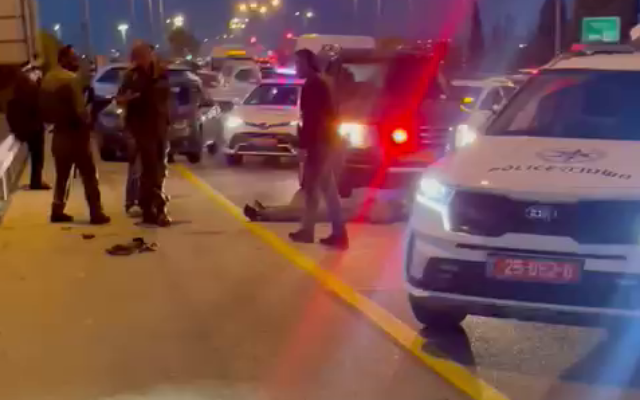 Police and soldiers stand near the body of a man who allegedly snatched a servicewoman's gun, outside Ashkelon on April 10, 2022. (Screenshot: Twitter)	A Jewish Israeli man snatched a weapon from a soldier at a junction near the southern city of Ashkelon on Sunday night before being shot dead by a top military officer, police said, in an incident that underscored tensions in the country that has been hit by a wave of terror attacks in recent weeks.	The man grabbed the servicewoman’s gun at a bus stop at the junction, and fled. According to some reports, he threatened her with a plastic handgun before snatching her weapon. He was then shot by Col. Eliav Elbaz, the commander of the military’s Binyamin Territorial Brigade.	The man — who was not immediately named — died of his wounds at the scene. The incident was initially thought by many to be a terror attack committed by a Palestinian. Elbaz, who had been passing by, chased the man while calling on him to stop in Arabic, before fatally shooting him.	Images from the scene showed the slain man wearing what appeared to be military coveralls. Hebrew-language media reports said he was suffering from mental illness and had run away from an institution in the city earlier that evening.	The female soldier who was assaulted by the man was taken to hospital by medics.	“I evacuated the soldier from the scene to the Barzilai Medical Center with light injuries,” said United Hatzalah medic and ambulance driver Ahmad Abu Gouda.	The incident came hours after a Palestinian woman was shot dead after she stabbed a police officer in Hebron, and another Palestinian woman was shot dead after she ran, unarmed, toward Israeli soldiers in the West Bank town of Husan.  MORE - https://www.timesofisrael.com/amid-terror-wave-man-shot-dead-after-snatching-soldiers-weapon-near-ashkelon/ Tel Aviv terrorist’s family members escape after IDF fires at their car near JeninMilitary says intelligence indicated two of Ra’ad Hazem’s brothers were in vehicle in Deir Ghazaleh; another man wounded after allegedly opening fire at soldiersBy Emanuel Fabian and Aaron Boxerman Today, 8:52 pm 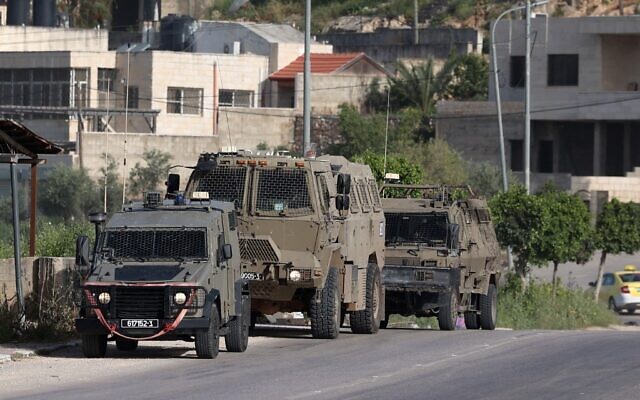 IDF vehicles in the Nur Shams Palestinian refugee camp on April 10,2022, during a raid looking for terror suspects. (JAAFAR ASHTIYEH / AFP)	The Israeli military said troops opened fire Sunday on a car in which two brothers of Ra’ad Hazem, the terrorist who killed three Israelis in downtown Tel Aviv last week, were believed to be traveling.	The Israel Defense Forces said “intelligence indicated that the terrorist’s two brothers were in one of the vehicles” seen near a Hazem’s home in the village of Deir Ghazaleh.	The terrorist’s family has two houses in the area — one in the Jenin refugee camp and another in the nearby village.	The IDF said bullets struck the car that was traveling in the Jenin area, but it ultimately fled the area. The army claimed soldiers had aimed at the car’s tires, but footage showed smashed windows.	Fathi Hazem, the father of the terrorist, wrote on Facebook that his wife and his younger son were traveling together in the car when soldiers shot at them.	“The army attacked the vehicle directly, I moved the vehicle so they hit its side. They planned to kill, not stop,” Hazem’s brother said in a video circulating on Palestinian social media. He said he was in the car with his mother and 6-year-old brother.  MORE - https://www.timesofisrael.com/tel-aviv-terrorists-family-members-escape-after-idf-fires-at-their-car-near-jenin/ Ministers approve NIS 300 million to upgrade section of West Bank security barrier9-meter high, 40-kilometer long section to be improved from Salem area in north West Bank to Bat Hefer; move comes after 2 terrorists suspected of slipping through gaps in barrierBy TOI staff 11 April 2022, 1:21 am 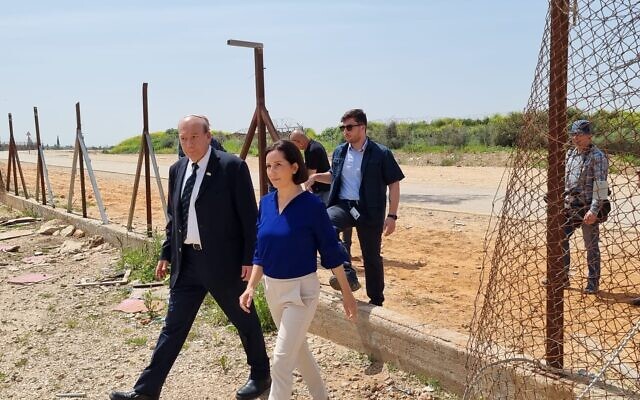 State Comptroller Matanyahu Englman visits a broken section of the West Bank barrier near the central town of Matan, March 31, 2022. (Courtesy)	The high-level security cabinet approved funding to upgrade a section of the West Bank security barrier, the Prime Minister’s Office said Sunday.	According to a statement, the ministers voted unanimously to allocate NIS 300 million (some $93 million) to improve a 40 kilometer stretch of the barrier along the so-called seam line.	The move came after the terrorist who on March 29 killed five people in Bnei Brak entered Israel through a gap in the barrier, and security officials suspect the Palestinian assailant who shot dead three people in Tel Aviv on Thursday did likewise.	“We will fight terror with all the tools available to us and we will win,” Prime Minister Naftali Bennett tweeted after the cabinet meeting.	According to the Defense Ministry, the money will fund the upgrade of a 40 kilometer (25 mile) stretch of the barrier from the Salem area in the northern West Bank to Israel’s Bat Hefer region.	“The barrier will be comprised of concrete, protective equipment, and additional technological components. It will be up to 9 meters (29.5 feet) high and will replace the fence that was built about 20 years ago,” the ministry said, adding that it plans to begin work in the coming weeks.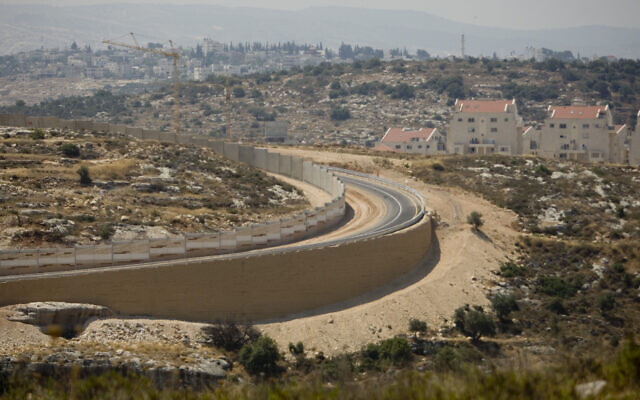 A section of Israel’s security barrier between the Jewish settlement of Modiin Illit, right, and the outskirts of the West Bank village of Bilin, near Ramallah, June 23, 2011. (AP Photo/Ariel Schalit)	Senior security officials told Hebrew media that they believe that the Tel Aviv terrorist crossed into Israel through a hole in the security barrier near Jenin, even though the military recently fortified the fence in that area.	The West Bank security barrier was first suggested in the 1990s by the late prime minister Yitzhak Rabin, who saw it as a way to separate Israel from the Palestinians. But the project never materialized due to internal opposition. https://www.timesofisrael.com/ministers-approve-nis-300-million-to-expand-west-bank-security-barrier/ Government mulls benefit cuts for families of terrorists; Meretz minister objectsRight-wing politicians slam Esawi Frej for comments, accuse him of being a ‘terror supporter’ By TOI staff Today, 7:02 pm 	The government on Sunday approved the establishment of a committee to examine the removal of state benefits such as pensions and other grants from the families of citizens who’ve committed acts of terror.	But Regional Cooperation Minister Esawi Frej spoke out against the move.	“You do not harm the benefits of the children of citizens and residents,” Frej tweeted.	Several right-wing politicians lashed out at Frej, calling him a “terror supporter.”	“Those who are elected by the right cannot stay for even another minute in this weak and dangerous government that depends on supporters of terrorism,” opposition leader Benjamin Netanyahu said.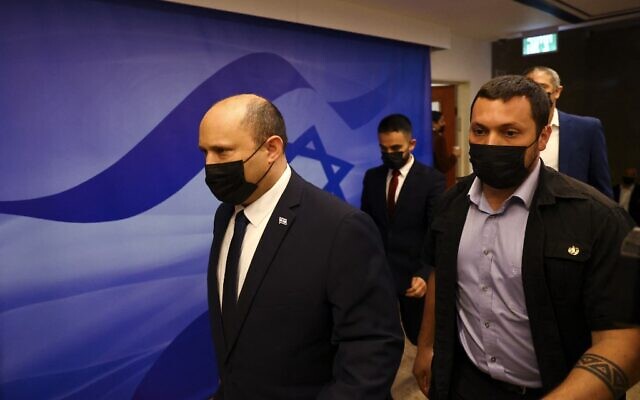 	A panel consisting of the directors of the Prime Minister’s Office, the Public Security Ministry, the Defense Ministry, the Justice Ministry and the Welfare Ministry, along with other officials, will be convened to formulate a recommendation within 60 days of its establishment.Prime Minister Naftali Bennett walks to a cabinet meeting at his office in Jerusalem April 10, 2022. (RONEN ZVULUN / POOL / AFP)	“We are determined… to change the equation so that it will not be worthwhile to take part in terrorist attacks against Israeli citizens,” said Prime Minister Naftali Bennett. “Providing benefits from the state to terrorist families is utterly absurd and it is time to redress the injustice.”“The State of Israel will hold anyone accountable who has a direct or indirect connection to terrorist attacks,” he added.  MORE - https://www.timesofisrael.com/government-mulls-benefit-cuts-for-families-of-terrorists-meretz-minister-objects/ Deputy police minister: Killings in Arab towns dropping, weapon confiscations risingOfficials are working to combat black market and loans sharks in the community, Finance Ministry director addsBy TOI staff Today, 6:47 pm 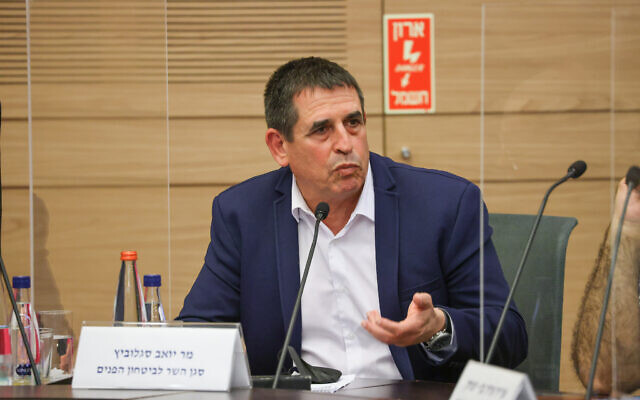 Deputy Public Security Minister Yoav Segalovitz speaks at a Knesset Public Security Committee meeting on April 10, 2022. (Gal Cohen/Knesset)	Deputy Public Security Minister Yoav Segalovitz said on Sunday that shootings within the Arab community have gone down, as the government and security forces work to round up and confiscate illegal weapons.	According to Segalovitz, the past five months have seen 42 murders in Arab society, compared to 56 in the same period the previous year.Addressing the Knesset Public Security Committee, Segalovitz said that as part of efforts to curb violence in the Arab community, police and other authorities have compiled a list of 631 suspects in criminal activity, of whom 166 have been arrested and 144 indicted.He also said that there has been a rise in confiscation of illegal weaponry within the community.“Criminals need to understand that the rules of the game have changed,” he said. “This is a top-priority social mission. 	The discussions are over — we are moving on to action.”	Arab communities in Israel have seen a surge in violence in recent years, driven mainly, but not exclusively, by organized crime. Arab Israelis blame police, who they say have failed to crack down on powerful criminal organizations and largely ignore the violence, which includes family feuds, mafia turf wars and violence against women.	The Arab community has also suffered from decades of neglect.	The Abraham Initiatives, which monitors and campaigns against violence in the Arab community, said that 2021 saw 125 Arabs killed as a result of violence and crime— an all-time record. MORE -  https://www.timesofisrael.com/deputy-police-minister-killings-in-arab-towns-dropping-weapon-confiscations-rising/ High Court: PA liable for terrorism due to money it pays attackers; victims can sueJustice Yitzhak Amit rules that the Palestinian leadership ‘expresses its consent’ to attacks through its controversial stipends to terrorists and their relativesBy TOI staff Today, 8:36 pm 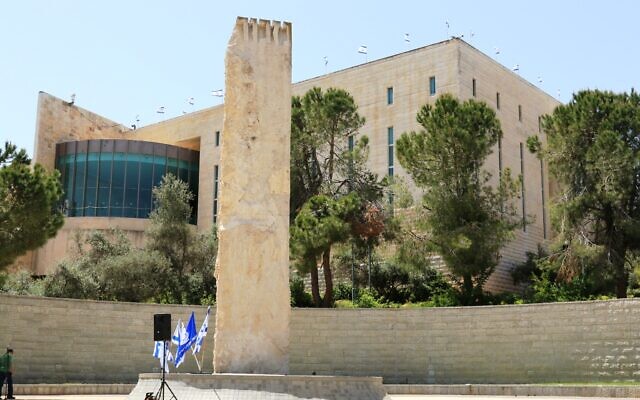 A view of the Supreme Court building in Jerusalem. (Shmuel Bar-Am)	The High Court of Justice on Sunday ruled that the Palestinian Authority can be held liable for terrorist acts, due to its controversial policy of paying stipends to security prisoners in Israeli jails and the families of those killed during attacks on Israelis.	Justice Yitzhak Amit, setting out the majority ruling, found that the decision to pay convicted Palestinian terrorists and those killed as part of the “struggle against Israel” makes the PA liable for their actions.	“[The PA] expresses its consent to their actions, in a manner that takes responsibility for the acts. This justifies that [the PA] will be assigned personal and direct responsibility,” Amit wrote.	The Palestinian Authority’s practice of paying terror stipends — often referred to by some Israeli officials as a pay-to-slay policy — has been pilloried by critics as incentivizing terror.	Palestinian leaders have long defended the payments, describing them as a form of social welfare and necessary compensation for victims of Israel’s military justice system in the West Bank.	The United States has pressured Ramallah to end the policy in recent years. In 2018, Congress passed legislation banning the US government from sending aid to the PA until it ended the practice. The matter remains a key bone of contention between the two sides.	The plaintiffs in the case to the High Court are four families who lost loved ones in four separate terror attacks during the early days of the Second Intifada some 20 years ago. The Jerusalem District Court rejected their petition, but the High Court, led by Justice Amit, ruled in their favor.	The case will now be returned to the Jerusalem District Court, which will determine the compensation owed to the four by the PA.	The legal debate in the High Court centered around the extent to which Ramallah’s prisoner payments “retroactively authorized” the terror attacks committed by their beneficiaries.	Under Israeli damages law, a party can be held liable not only if they “provide counsel, aid…or order and permit” legal damage — but also if they retroactively “ratify” damages done to another.	The court acknowledged that the decision is “precedent-setting and unusual” in its interpretation of the ratification clause in damages law.	It ruled, however, that the PA can only be sued for compensation, rather than punitive damages. This means relatively lower payouts can be ordered by courts in which Ramallah may be tried.  MORE - https://www.timesofisrael.com/high-court-pa-liable-for-terrorism-due-to-stipends-to-attackers-victims-can-sue/ Israel must look for alternative markets to prevent commodity crisis - opinionThe world has not yet had time to learn about the effects on the market in the wake of COVID-19, and now it is being upended again by war in Europe.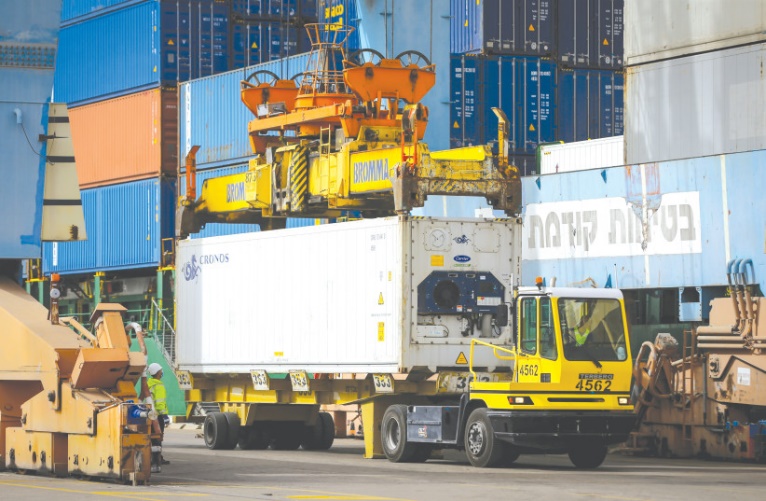 By GIL MILLER Published: APRIL 10, 2022 21:01 THERE IS a constant shortage of ships and shortage of space in ships, a shortage of containers and other problems that arise every day.  (photo credit: FLASH90)	The commercial market as we knew it has changed completely. The increase in the price of goods is already here, including basic commodities such as wheat, cocoa and sugar. The world has not yet had time to learn about the effects on the market in the wake of COVID-19, and now it is being upended again by war in Europe.	The COVID-19 crisis and the war in Europe are “black swan” events that could not have been anticipated or prepared for. It is also too early to estimate the extent of the damage they have created, but it can already be understood that it is on an inconceivable scale.	Additional crises are already unfolding before us, including climate change, political conflicts and natural resources that are becoming rare. Accordingly, the traditional trade routes on which Israel has relied for years are no longer sufficient to give the country the security we need.	Israel is almost completely dependent on external resources, and the vast majority of raw materials and food products are imported from outside. The functioning of the economy and the survival of the public depend almost entirely on imports. Wheat is just one burning example that was impacted severely by the war in Ukraine.	Israeli exports in the field of agriculture also have been affected. For example, potatoes, carrots and radishes, which are usually shipped at this time of year to Russia and Ukraine, should be shifted to other alternative markets and countries, which is challenging and requires many changes and sometimes different regulations and taxes. MORE - https://www.jpost.com/business-and-innovation/opinion/article-703786 Jerusalem's Holy Sepulchre 'resurrected' for Palm Sunday mass as pilgrims returnHoly Week is usually the high season for Christian pilgrims, but on Sunday, there was only about 20% of the number of worshippers that normally fill the church.By REUTERS  Published: APRIL 10, 2022 15:34 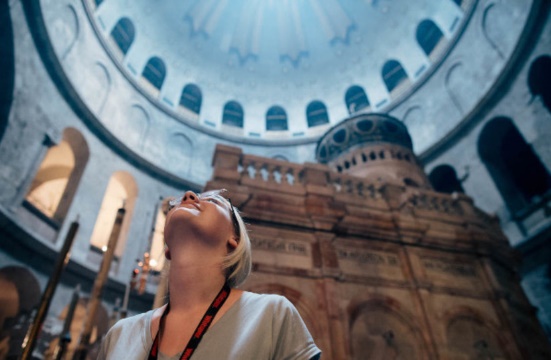 Christian students visit the Church of the Holy Sepulchre in Jerusalem on a trip with Passages  (photo credit: Courtesy / ALL ISRAEL NEWS)	Prayers in Arabic and Latin echoed in the rotunda of Jerusalem's Church of the Holy Sepulchre on Sunday as Christians from around the world were once again able to attend Palm Sunday mass after two years of COVID-19 travel restrictions.	Around 500 worshippers passed through the huge wooden doors of the church that is the focus of the most important festival in the Christian calendar as the site where Jesus is believed to have been crucified and resurrected.	"After two years of COVID, of restrictions, of closed churches, today we are in a normal atmosphere. We have a lot of pilgrims, a lot of local Christians. We are very happy. For us, it's a kind of resurrection," the Latin Patriarch of Jerusalem, Pierbattista Pizzaballa, told Reuters.	Worshippers rattled palm fronds, a traditional gesture to remember the branches laid down by the crowds welcoming Jesus to Jerusalem as recorded by the gospels. The day marks the start of Holy Week for Roman Catholics."There's no better place to celebrate Holy Week, seeing that this is where all the events originally took place, and also seeing as the COVID-19 pandemic is mostly resolving, so it's safe enough to come this year," said Joseph Obiajulu, 26, from New York City.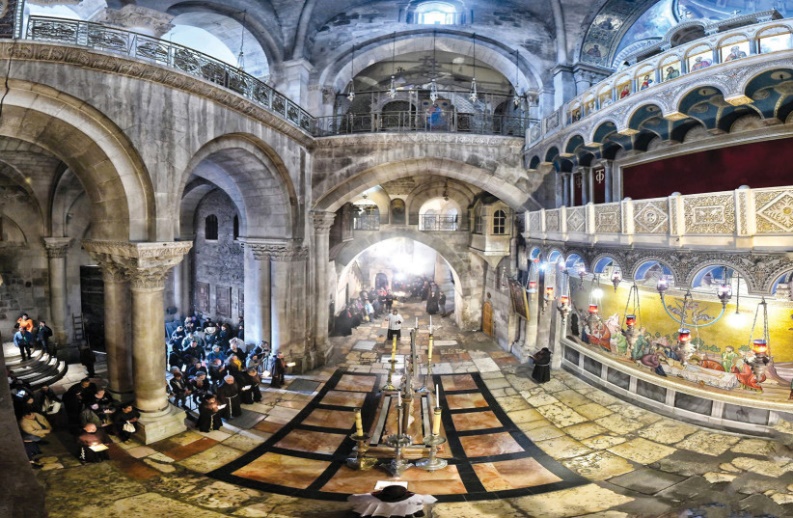 ICC PHOTO exhibit includes Church of the Holy Sepulchre. (credit: Amir Chodorov)	Israel has only recently started to allow foreign tourists to enter the country again.	Holy Week is usually the high season for Christian pilgrims, but on Sunday, there was only about 20% of the number of worshippers that normally fill the church, said Athanasius Macora, a Franciscan monk in his 23rd year as secretary of the commission that negotiates disputes among the churches with claims to the Church of the Holy Sepulchre.	"Normally, where I am, we would have had seven to 10 groups a day, and now we're averaging two," he said.  MORE - https://www.jpost.com/israel-news/article-703755 ‘A ray of light’: President talks to Israeli astronaut via video linkAbout 400 kilometers above the Earth, Stibbe reads a part of a prayer given to him by Herzog before his departure: ‘And you gave peace upon the land and joy to all its inhabitants’By TOI staff Today, 11:52 pm 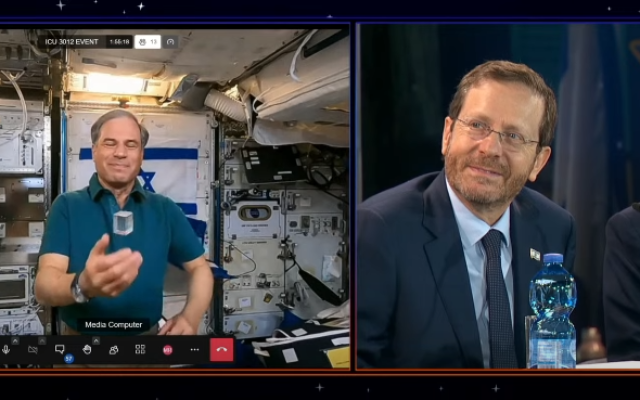 Israeli astronaut Eytan Stibbe, left, talks with Israeli President Isaac Herzog via video link while at the International Space Station, April 10, 2022. (Screen grab/ YouTube)	About 24 hours after docking at the International Space Station as part of the first fully private mission to the station, Israeli businessman-turned-astronaut Eytan Stibbe spoke with President Isaac Herzog via video link.	“My wife Michal and I are excited to be here tonight,” Herzog said at the broadcasted event held in Tel Aviv. “During these difficult times on the ground, we are happy to have a source of light in the sky,” he added, referring to the wave of terror attacks in Israel.	“Moments like these provide us with inspiration and excitement, especially during difficult days that have seen some dark moments and pain, here in Tel Aviv. This is also an opportunity to express condolences to the bereaved families, to express our pain and to say — life goes on with full force,” the president said.	“Looking up to the sky and knowing that an Israeli representative, a representative of humanity and also one of the Jewish people is working at the International Space Station, reads Hebrew poetry and conducts dozens of fascinating experiments, is definitely an important moment,” Herzog added.	Addressing Stibbe, a former fighter pilot and the second-ever Israeli to go to space, Herzog repeated his previous statement, telling Stibbe “you are a shining ray of light in the sky. We are all very excited. You’re doing wonderful things.”  MORE - https://www.timesofisrael.com/a-ray-of-light-president-talks-to-israeli-astronaut-via-video-link/ Palestinian rioters vandalize Joseph's Tomb amid clashes with IDF Gantz calls vandalism ‘a grave event and a serious violation of freedom of worship in one of the holiest places for every Jew’By ANNA AHRONHEIM, TOVAH LAZAROFF  Published: APRIL 10, 2022 09:53    Updated: APRIL 10, 2022 19:32 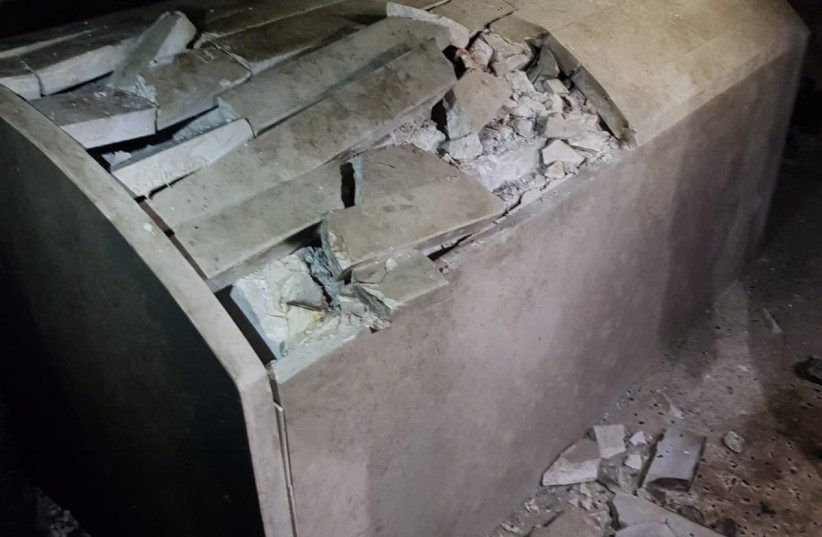 Palestinian rioters vandalized Joseph's Tomb in Nablus, April 10, 2022.  (photo credit: SAMARIA REGIONAL COUNCIL)		Palestinian rioters vandalized Joseph’s Tomb in the West Bank city of Nablus on Saturday night amid clashes with the IDF, setting fire to the site, damaging the gravestone, a chandelier hanging above it, a water tank and an electricity closet.	The vandalism came amid the second night of arrest raids made by Israeli security forces in the West Bank, following a deadly terrorist attack on Thursday night on Dizengoff Street in Tel Aviv that claimed three lives.	The terrorist, Raad Hazem, 28, was from the nearby Palestinian city of Jenin.	“We will not accept this kind of an attack on a place that is holy to us, particularly on the eve of Passover,” Prime Minister Naftali Bennett said. “We will reach the rioters. Of course, we will make sure to rebuild what they destroyed, as we always do,”	Defense Minister Benny Gantz called the destruction of the holy site “extremely serious” and said that he “sent a ‘sharp message’ to the Palestinian Authority about it.” MORE -  https://www.jpost.com/israel-news/article-703723 Ukrainian refugees face Israel’s housing crisisGrappling with a red-hot housing market and with land being at a premium, Israel expects to take up to 50,000 immigrants who may struggle to find a place to livei24NEWS | Published: 04.10.22, 22:27 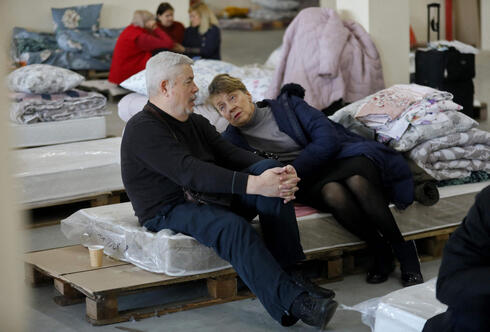 	Thousands of Ukrainians are fleeing Russia’s invasion and seeking refuge in Israel, which is already facing a red-hot housing crisis that could make it difficult for refugees to find a place to live.	Europe is in the midst of its largest refugee crisis since World War II, and since the war began in February, over 6,000 Ukrainians formally immigrated to Israel, exercising the Jewish state’s Law of Return, which allows Jews, their immediate family, and grandchildren attain citizenship.Ukrainian refugees waiting at a refugee shelter in Chisinau, Moldova before boarding a plane to Israel  (Photo: AFP)	“The only thing I want is to go to Israel and go to sleep. Have my silence, no news, just go to sleep,” Jenya Topolnitski, a 36-year-old Ukrainian refugee, told i24NEWS.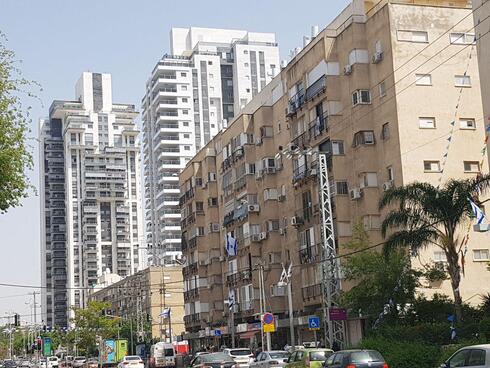 	According to Israel’s Aliyah and Integration Minister Pnina Tamano-Shata, up to 50,000 immigrants are expected to arrive in Israel by July.	However, Israel is ranked as one of the most expensive countries in the world, and one of its biggest culprits is housing.	In the past decade, housing prices rose by 160 percent, and rents spiked by 50 percent during the COVID pandemic alone, leading many to wonder where the flood of refugees into Israel will end up.(Photo: Billy Frankel)	Real estate firms in Israel, for example, are calling on the government to intervene and ensure that those planning to stay can afford to do so.	The problem, according to i24NEWS correspondent Ariel Levin-Waldman, is a matter of scale, with Israel facing a housing crisis and land being at a premium.	“There’s very little land, a constant increase in the population, and the Aliyah factor — people immigrating to Israel,” real estate market analyst Roy Kenner explained to i24NEWS.	“We have a lot of people wanting to live here.” MORE - https://www.ynetnews.com/business/article/rki7njxeq Ukraine digs in, prepares to confront Russia’s looming eastern offensiveMoscow appoints seasoned military chief Gen. Alexander Dvornikov to oversee invasion as assault increasingly focuses on a sickle-shaped arc of eastern UkraineBy Adam Schreck and Cara Anna 11 April 2022, 1:40 am 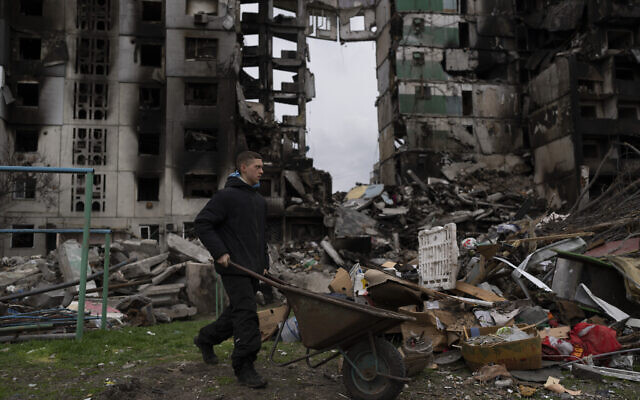 A young man pushes a wheelbarrow in front of a destroyed apartment building in the town of Borodyanka, Ukraine, on Sunday, April 10, 2022. (AP Photo/Petros Giannakouris)	KYIV, Ukraine (AP) — Ukrainian forces dug in while Russia lined up more firepower Sunday and tapped a decorated general as war commander ahead of a potentially decisive showdown in eastern Ukraine that experts said could start within days with a full-scale offensive.The outcome of that confrontation could determine the course of the war, which has flattened cities, killed untold thousands and isolated Moscow economically and politically. Questions remain about the ability of Russia’s depleted and demoralized forces to conquer much ground after their advance on the capital, Kyiv, was repelled by determined Ukrainian defenders.	Britain’s Defense Ministry reported Sunday that the Russian armed forces were trying to compensate for mounting casualties by recalling veterans discharged in the past decade.	Meanwhile, a senior US official said Russia appointed Gen. Alexander Dvornikov, one of its most seasoned military chiefs, to oversee the invasion that Moscow refers to as a “special military operation.” The official was not authorized to be identified and spoke on condition of anonymity.	The new battlefield leadership comes as the Russian military prepares for what is expected to be a large, focused push to expand control in the country’s east. Russia-backed separatists have fought Ukrainian forces in the eastern Donbas region since 2014 and declared some territory there as independent republics.	Dvornikov, 60, gained prominence as head of the Russian forces that were deployed to Syria in 2015 to shore up President Bashar Assad’s regime amid the country’s devastating civil war. Russian authorities do not generally confirm such appointments and have said nothing about a new role for Dvornikov, who received the Hero of Russia medal, one of the country’s highest awards, from President Vladimir Putin in 2016.  MORE - https://www.timesofisrael.com/ukraine-digs-in-prepares-to-confront-russias-looming-eastern-offensive/ Chechen chief Kadyrov says Russian forces will take Kyiv"There will be an offensive ... not only on Mariupol, but also on other places, cities and villages," Kadyrov said in a video posted on his Telegram channel.By REUTERS  Published: APRIL 11, 2022 03:26 Updated: APRIL 11, 2022 04:38 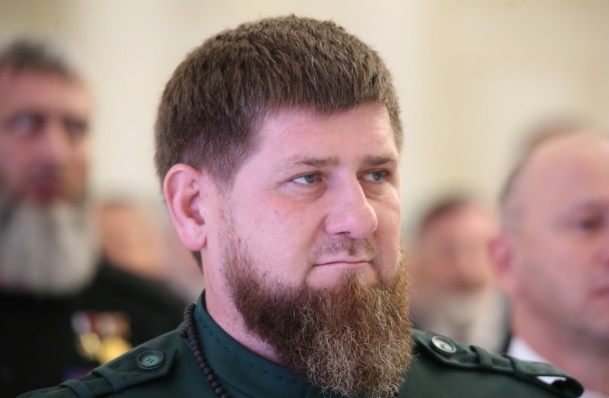 Re-elected head of the Chechen Republic Ramzan Kadyrov attends an inauguration ceremony in Grozny, Russia October 5, 2021. (photo credit: REUTERS/CHINGIS KONDAROV)	Ramzan Kadyrov, the powerful head of Russia's republic of Chechnya, said early on Monday that there will be an offensive by Russian forces not only on the besieged port of Mariupol but also on Kyiv and other Ukrainian cities.	"There will be an offensive ... not only on Mariupol, but also on other places, cities and villages," Kadyrov said in a video posted on his Telegram channel.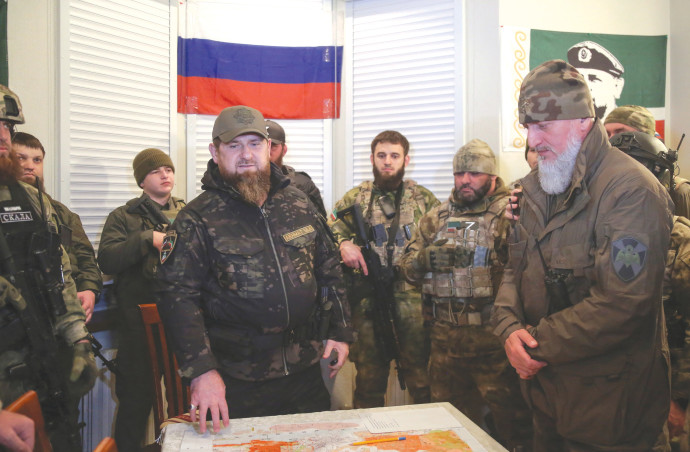 	"Luhansk and Donetsk - we will fully liberate in the first place ... and then take Kyiv and all other cities."Kadyrov, who has often described himself as Russian President Vladimir Putin's "foot soldier," said there should be no doubt about Kyiv.	"I assure you: not one step will be taken back," Kadyrov said.	Kadyrov has been repeatedly accused by the United States and European Union of rights abuses, which he denies.Moscow fought two wars with separatists in Chechnya, a mainly Muslim region in southern Russia, after the 1991 break-up of the Soviet Union.	But it has since poured huge sums of money into the region to rebuild it and given Kadyrov a large measure of autonomy.The Kremlin describes its actions in Ukraine as a "special operation" to demilitarize and "denazify" its neighbor and on Sunday Russia intensified its attacks in eastern Ukraine.  https://www.jpost.com/breaking-news/article-703808 Exposed: The Russian Companies That Will Get Billions From New Iran Nuclear DealU.S.-government document shows Russia's top state companies stand to cash in when sanctions dropAdam Kredo • April 8, 2022 4:59 am 	Several of Russia's top state-controlled nuclear companies stand to gain billions of dollars in revenue as part of a new nuclear accord with Iran that will waive sanctions on these firms so that they can build up Tehran's nuclear infrastructure, according to a U.S. government-authored document reviewed by the Washington Free Beacon.	Russia's state-controlled Rosatom energy firm and at least four of its major subsidiaries will receive sanctions waivers under a new accord so that they can complete nuclear projects in Iran worth more than $10 billion, according to the 2019 document, which details all the Russian entities involved in these projects.	The document's authenticity was confirmed by a former senior U.S. official, who said it was used by the Trump administration during internal talks about potential sanctions on Iran's nuclear program and its Russian enablers.	With a new nuclear accord being finalized, the Biden administration has repeatedly guaranteed Russia that it will not face sanctions for its work on Iranian nuclear sites, even as Moscow faces a barrage of international penalties for its unprovoked war in Ukraine. Already, the Biden administration renewed a series of sanctions waivers to permit Russia's nuclear work in Iran as part of a package of concessions meant to entice both countries into signing a new accord. These waivers were rescinded by the Trump administration in 2020 as part of its "maximum pressure" campaign on Iran.	The removal of nuclear sanctions on Iran will hand Russia's Rosatom a financial lifeline, even as the United States and European nations seek to isolate Moscow for its ongoing assault in Ukraine. Republicans and Democrats are sounding the alarm on these concessions, criticizing the Biden administration for undermining its own pressure campaign on Moscow to ensure that a nuclear deal is inked. Critics of the deal have in recent days seized on the carveouts for Russia following a series of Free Beacon reports outlining how sanctions relief would turn Iran into a "sanctions evasion hub" for Russian president Vladimir Putin.	"Russian state-owned firms stand to gain billions of dollars under a revived Iran nuclear deal and would be exempted from U.S. sanctions," said Andrea Stricker, a veteran nuclear proliferation expert who has closely tracked Iran's program as a research fellow at the Foundation for Defense of Democracies think tank. "Washington should be working to close every one of the Kremlin's revenue streams, not letting Moscow enrich itself while it is committing mass atrocities."  MORE - https://freebeacon.com/national-security/exposed-the-russian-companies-that-will-get-billions-from-new-iran-nuclear-deal/ Mass protests in Pakistan against ‘imported’ government (VIDEOS) Ex-PM Imran Khan has said the country headed for a new “freedom struggle” blasting his ouster as a “US-backed regime change” 10 Apr, 2022 21:32 	Massive demonstrations rocked multiple Pakistani cities, including the country’s capital of Islamabad, on Sunday, with thousands taking to the streets to express their support to the deposed Prime Minister Imran Khan. He was ousted by the country’s parliament in a successful no-confidence vote on Saturday. Khan blasted the vote as a foreign-backed regime change operation.	“Never have such crowds come out so spontaneously and in such numbers in our history, rejecting the imported govt led by crooks,” Khan said on Twitter, sharing footage of the protests.Never have such crowds come out so spontaneously and in such numbers in our history, rejecting the imported govt led by crooks. pic.twitter.com/YWrvD1u8MM— Imran Khan (@ImranKhanPTI) April 10, 2022	The protests were spearheaded by Khan’s PTI party, which called upon its members and supporters to take to the streets across the country."We want #ImranKhan back" Pakistan will not rest until fresh elections are conducted! This clip is from Peshawar, KP #امپورٹڈ_حکومت_نامنظور#عمران_خان_نہیں_جھکاpic.twitter.com/rrM9Ue5ybS— PTI (@PTIofficial) April 10, 2022	Earlier in the day, Khan reiterated his allegations against the US, blaming his ouster on Washington and branding it a “regime change” operation aimed at bringing “into power a coterie of pliable crooks all out on bail.”	The former PM has also said the country was entering a new period of “freedom struggle” with the Pakistani people protecting “sovereignty and democracy” from a “foreign conspiracy of regime change.”	Previously, the politician claimed to have a recording obtained from the Pakistani ambassador in Washington proving the allegations. The US had firmly rejected such allegations, denying any involvement into the Pakistani events.	Pakistan’s National Assembly passed a vote of no-confidence against Khan with 176 lawmakers out of 342 voting for the move to end his office term early. The PTI party effectively lost its parliamentary majority back in March, after seven MPs from its coalition party defected and joined the ranks of the opposition. Pakistan’s parliament is set to hold a vote to pick a new PM on Monday. https://www.rt.com/news/553648-mass-protests-pakistan-khan/ French exit polls predict Macron, Le Pen headed for run-offIncumbent leads far-right candidate by several percentage points in first round; is set to focus more on campaigning, in bid to find election momentum that has so far eluded himBy Stuart Williams and Joseph Schmid Today, 10:31 pm 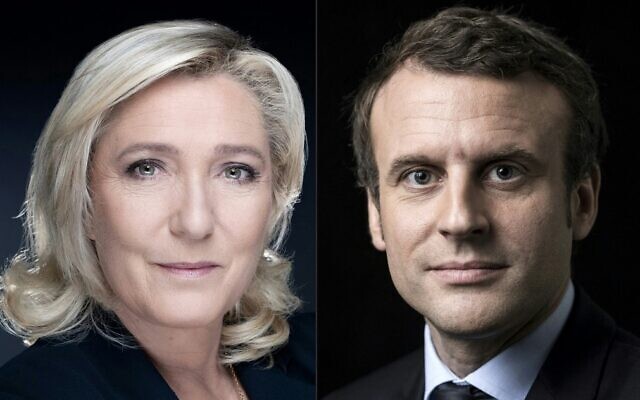 This combination of file photos created on April 10, 2022, shows French far-right party presidential candidate Marine Le Pen and French President Emmanuel Macron. (Joël Saget and Eric Feferberg/ AFP)	PARIS, France (AFP) — French President Emmanuel Macron led far-right leader Marine Le Pen in the first round of France’s elections Sunday by a larger than expected margin, with the rivals now set to battle for the presidency in a run-off later this month, projections showed.	Macron scored 28.1-29.7 percent in the first round and Le Pen 23.3%-24.7%, with the top two candidates going through to the second round run-off on April 24, according to projections by polling firms for French television channels based on a sample of votes.	The performance by Macron appears to be stronger than predicted by opinion polls in the run-up to the vote.Far-left candidate Jean-Luc Melenchon was predicted to come third with 19.8%-20.8% and extreme-right pundit Eric Zemmour on 6.8%-7%, with candidates of the traditional left and right trailing far behind.	Valerie Pecresse from the right-wing Republicans was on 4.3%-5%, in a disastrous performance by the party of ex-president Nicolas Sarkozy, the projections showed.	Socialist Party candidate Anne Hidalgo was projected to face electoral doom with a score of just 1.8%-2.0%.	The final-round duel between Macron and Le Pen is however set to be far tighter than the run-off between them in 2017, when the current president thrashed Le Pen with 66% of the vote.	Some 48.7 million voters were eligible to vote in the election after an unusual campaign overshadowed by Russia’s invasion of Ukraine.  MORE - https://www.timesofisrael.com/french-exit-polls-predict-macron-le-pen-headed-for-run-off/  This is interesting. LePen is a nationalist and is considered more ‘radical’. She is more of a Trumper and Macron is simply “macron” maybe macaroon is better. – rd ]Truly disturbing': Energy company accused of incinerating babies' bodies for electricity'Aborted babies have been burned to keep your lights on and your house warm'By WND News Services Published April 10, 2022 at 11:42am By Cassy Fiano-Chesser Live Action News	Tuesday morning, pro-life activists from the Progressive Anti-Abortion Uprising (PAAU) group held a press conference regarding the recovery of five aborted children from Washington Surgi-Center, an abortion facility owned and operated by abortionist Cesare Santangelo in Washington, D.C. Terrisa Bukovinac, founder and executive director of PAAU, and Lauren Handy, director of activism for PAAU, stated that they were given a box of medical waste containing the remains of aborted children by a Curtis Bay Energy driver. But what is allegedly being done with Curtis Bay Energy’s so-called “medical waste” is truly disturbing.	One of the speakers at the press conference, Missy Smith, stated that Curtis Bay Energy is burning the bodies of aborted babies (along with medical waste) to create energy for Baltimore. “This means, tragically, that they receive, transfer, and burn the corpses of aborted babies to make electricity for the households and businesses of the Baltimore area,” Smith said. “If you live in the Baltimore area, you must know that aborted babies have been burned to keep your lights on and your house warm. We call on Curtis Bay Energy to end this barbaric practice, and confirm publicly that they have done so.” MORE -  https://www.wnd.com/2022/04/truly-disturbing-energy-company-accused-incinerating-babies-bodies-electricity/  lord save us all!Is Obama about to legally slither back as president?'Each new outrage outstrips the one before it'By Joe Kovacs Published April 10, 2022 at 7:49pm 	Ever since Barack Obama's recent visit to the White House in which he was given the star treatment while Joe Biden was seemingly ignored as he wandered aimlessly, there has been talk that Biden's presidency is over and that Obama himself could slither his way back into the Oval Office.Although the 22nd Amendment precludes Obama from being "elected to the office," a self-admitted "wild theory" proffered at American Thinker could have him regaining the presidency by another legal route.	"Obama's aiming to get back into the Oval Office," asserts Andrea Widburg.	"My premise is that Obama fully understands that, if Biden is ousted immediately under the 25th Amendment, there are only idiots and incompetents to take his place.	"If it's not Kamala Harris, then it's Nancy Pelosi and, if not her, then Patrick Leahy, Antony Blinken, Janet Yellen, Lloyd Austin, Merrick Garland ... Obama knows none of these nonentities will secure the transformation he promised America. Instead, there are three steps to return Obama to the presidency:"1. Have the Democrat establishment remove Kamala Harris from office, whether through threats or bribes.Bottom of Form"2. Have the Democrats declare that, because world instability (Ukraine, Putin, China) puts us at unprecedented risk, only a politically seasoned person can be vice president, with Obama graciously accepting that role."3. Oust Biden using the 25th Amendment. And voilà! President Obama (again). He can even have Stacey Abrams as his veep.	Widburg notes: "Obama will then have two and a half years to lock down America's 'fundamental transformation' into a fully socialized third-world country, and Biden has given him a head start when it comes to destroying institutions. Heck, if Obama does the job right, he can be the new Putin or Erdoğan: America's president for life.	"And yes, I agree this sounds crazy, but events since 2020 show that we really are nothing more than a fancy banana republic."	Widburg says Obama "is probably the one running the White House show" at the present time, and he "has signaled that Biden's presidency is over, making Biden toxic."	She also claimed "Kamala Harris still thinks she has a shot at the presidency when (not if) Biden is removed. She was auditioning hard for the job, trying to show Obama that she'll do better than Biden at preserving and expanding the hard-left Obama legacy.	"However, Obama, who is an extremely smart politician, despite his ignorance and broken, Marxist moral compass, knows that Kamala is as bad as, or even worse than, Biden."WND columnist Jim Darlington took note of Widburg's column, and opined: "Such could be the plan or just the stuff of fanciful leftist wishes. Of course, it also evokes conservatives' darkest nightmares."	"But perhaps the time has come to wonder. In these days, nothing that happens is what is generally expected, and each new outrage outstrips the one before it."  https://www.wnd.com/2022/04/obama-legally-slither-back-president/  This should make your toes curl up and shivers go up and down your spine. – rdb]Commentary:Biden Sends Nearly $1 Billion to Afghanistan Since Taliban Takeover Daniel Greenfield April 10, 2022 	Over two decades the United States and its international partners poured billions in humanitarian aid into Afghanistan. Much of that aid went into the pockets of the Taliban.	After Biden’s retreat, the Taliban have consolidated control over Afghanistan. And over all the hungry children, the girls deprived of an education, and all the other sob stories that kept a river of private charity and taxpayer money flowing into a hellhole in which nothing ever got better.
	The more things change, the more they stay the same.
	At an aid conference hosted by the UN, the UK, Germany and the Islamic terror state of Qatar, which backs the Taliban, $2.4 billion was raised for Afghanistan. The hosts had demanded over $4.4 billion which would have been the largest amount ever raised for any nation.
	The Biden administration kicked in another $204 million.
	That's on top of the $782 million in "humanitarian aid" allocated to Afghanistan last year since the Taliban took over. This year, Biden signed an executive order allocating $3.5 billion of the Afghan assets held in the Federal Reserve for the same purpose. But even not counting those funds, Biden has dedicated $986 million to Afghanistan since the Taliban took over.
	That’s nearly $1 billion in taxpayer money and nearly $4.5 billion in total funds.
	The Biden administration keeps insisting that the money won’t go to the Taliban. That’s as plausible as its previous claims that the Afghan government wouldn’t collapse, that if it did we would be ready, and that all Americans would be evacuated before Kabul fell to the enemy.
	There’s no one with less credibility on Afghanistan than a member of the Biden administration.
	Biden's UN ambassador, Linda Thomas-Greenfield, claimed that, "this humanitarian aid, like all aid from the United States, will go directly to NGOs and the United Nations. The Taliban will not control our humanitarian funding."
	Since the Taliban control Afghanistan, they control the non-profit NGOs and the UN presence in what is now their country. Anyone who directs money into Afghanistan is funding the Taliban.
	As I warned last year, the Taliban have a 10% Islamic tax on income, and NGOs and even UN agencies have been paying taxes to the Taliban going back as much as a decade.
	The Taliban have already unveiled a “Monitoring and Control Plan of NGOs" which would allow the Islamic terror group to control everything that NGOs do with their aid. This is just the latest incarnation of the Taliban's old Commission for the Arrangement and Control of Companies and Organizations which included NGO coordinators and which padded the pockets of the Taliban with our aid. And the Taliban have already taken to seizing aid sent into the terror state.
	In the Ghor province, the Taliban ruler announced that he was taking control over the NGOs and ordered them to turn over the money and pursue whatever projects the terrorists decided were worthwhile. Those who resisted were locked up, and while the order may be temporarily in abeyance after foreign protests, the terrorists keep testing us to see what they can away with.
	The Taliban have been hungry to get their hands on foreign aid, but, likely guided by their Qatari backers, they've also been clever about it. They proposed a joint body with the international community to dispense aid. When that didn't work, they went back to their usual strategy of pressuring NGOs to hire Taliban members to determine where the aid should go and who should distribute it. But that's just a matter of cutting out the middleman for more direct control.
	Since the NGOs rely heavily on local labor, all the Taliban have to do is intimidate Afghan employees into following their orders. And for a terror group that practices mutilation and beheading, that's not hard. Does anyone really believe that an Afghan with a wife and children living under Taliban rule is going to follow our aid guidelines rather than those of the gunmen?
	The Taliban, like the Houthis in Yemen and other Islamic terror groups who both cause and profit from famines, have already been distributing and taking credit for humanitarian aid.
	The Organization of Islamic Cooperation has also set up a "humanitarian trust fund" at a meeting hosted by Pakistan, a strong supporter of the Taliban, under the aegis of the Islamic Development Bank together with "international actors". One can only imagine where it will go.
	NGOs are using Hawalas to move money into Afghanistan in order to bypass our sanctions on the Taliban. That means it's quite likely that international aid money is already crossing streams with funds being funneled to not only the Taliban, but also to Al Qaeda and ISIS-K.
	And since the Taliban control Afghanistan, they're also able to tax the Hawala system which means that any money we transfer, as Ambassador Linda Thomas-Greenfield put it, "directly to NGOs" and is then moved by them to Afghanistan through Hawalas will go to the Taliban.
	And that will be the first of a series of ways that the Taliban will profit from our humanitarian aid.
	Humanitarian aid remains a major asset for Islamic terrorists from Hamas in Gaza to the Houthis in Yemen, Hezbollah in Lebanon, and the Taliban in Afghanistan. While opium and rare earths are assets that require a great deal of labor and risk to exploit, foreign aid just shows up.
	The Taliban continue to engage in diplomacy because we keep sending them money. But much as the Islamic terror group kept negotiating with us while plotting to seize the country, their willingness to engage in diplomacy doesn’t mean that they’ve become moderate. Only that the terrorists are once again playing on our naive faith in the power of international diplomacy.
	After two decades of funding the Taliban with our efforts to rebuild Afghanistan, we’re still at it.
	Portions of the nearly $1 billion in foreign aid stolen from the paychecks of American workers and the mouths of their children will be used to finance a new Jihad against Western nations.
	A generation after 9/11, Americans are once again funding the terrorists who are out to kill them.Daniel Greenfield is a Shillman Journalism Fellow at the David Horowitz Freedom Center. This article previously appeared at the Center's Front Page Magazine. https://www.danielgreenfield.org/2022/04/biden-sends-nearly-1-billion-to.html Will America Be Hit With Food Shortages?By Roger Anghis|April 10th, 2022
	America is at a time that no one alive, I believe, has ever witnessed.  We have an illegal administration that is completely ignoring the responsibilities of the federal government concerning protecting our borders.  We had a system in place that was very effective but all of the precautions established by the last administration were abandoned.  Now, the illegitimate president tells us he doesn’t know how the chaos at the border happened.
	We were also energy independent the day the illegitimate president took office and now he’s begging our enemies, Venezuela, Saudi Arabia, and others to sell us oil.  Why are we sending our money to people that hate us for oil that is right under our feet?  The Democrats are not aware I guess that the resources of the United States belong to the people, not the government and it is their job to see that we have access to those resources.
	This present administration has placed so many restrictions on businesses that it makes it very difficult to do business and stay afloat.  California has put such restrictions on truckers that the majority of truckers cannot legally operate in California.  This has caused a major problem in unloading cargo ships.  We simply don’t have enough truckers that can qualify for California’s insane vehicle requirements to unload the cargo ships. This has created a major supply chain problem for retailers, farmers, auto manufacturers, and parts supply houses. That in turn has created a supply chain problem for grocery stores. When people can’t get food there will be unrest like this nation has never seen.
	Inflation is at a forty-year high. I remember the inflation during the Carter years,  We had 21% interest rates and 18% inflation. Carter’s inability to understand an economy was the reason for these figures but what is happening now isn’t from economic ignorance it is from a contrives plan to bring the United States down to a third world level so that they can do the great economic reset.
	We have the world’s elite that are wanting to take control of every man, woman, and child on the planet. It is about control. That is what the vaccines are all about. No vaccine in the past was continued after even a small number of people had adverse reactions. In the military more have died from the vaccine than of COVID yet the mandate is still in place. In a speech to the WHO Council on Eugenics, on February 25, 2009, Henry Kissinger stated: “Once the herd accepts mandatory vaccinations, it’s game over.  They will accept anything – forcible blood or organ donation – “for the greater good”.  We can genetically modify children and sterilize them — “for the greater good”.  Control sheep minds and you control the herd.  Vaccine makers stand to make billions. And many of you in this room are investors. It’s a big win-win.  We thin out the herd and the herd pays us for extermination services”.
	Anyone that wants to control a people must control the food supply.  Kissinger also stated: “Control oil and you control nations; control food and you control the people.” US strategy deliberately destroyed family farming in the US and abroad and led to 95% of all grain reserves in the world being under the control of six multinational agribusiness corporations. I, personally, have never seen so many empty shelves in a grocery store as I have in the last six months and it seems to be getting worse.
	Biden is blaming literally everything wrong in America on the fact that Putin invaded Ukraine. Our border problem is 100% Biden’s fault. Our historic high gas prices are 100% Biden’s fault. Unemployment increases are Biden’s fault. Inflation is Biden’s fault. It all stems from the liberal’s desire to turn America into a third-world hell hole. That’s why they are allowing so many illegals to cross the southern border. It is their attempt to ‘diversify’ our population.  Liberals believe that Americans think they are privileged and deserve the rewards of the works of our hands.  They believe that everybody must be equal and that they must take from those that prosper and give it to those that refuse to work. All their ideology does is create equal suffering. The elites like the Rockefellers,  Rothchilds, Bilderbergers, Kissingers, and the rest, deserve to live high on the hog because they are much smarter than the average Joe.
	There are signs that the shortages have already begun.  I also believe that they can be averted by simple common sense, something the Democrats know little to nothing about.  California grows a major portion of our food but over the last few years, they have been seriously restricted because of drought. Adding insult to injury environmentalists, aka group of people that have exhibited no common sense at all, have demanded that several dams in California that supply farmers with water have been scheduled for demolition because of migratory salmon.[1] Yes, the salmon need to be accommodated and a ‘ladder’ could be devised to allow them to migrate as has been done in countless other locations where salmon migrate upstream.  I have a firm belief that a human life is more valuable than a fish. That should be the top priority. They do what they can to address the salmons ability to go upstream without destroying the dams.
	A lot of people are opposed to these dames being removed. The lose of 45-billion gallons of water for cities and towns,  farmlands and orchards, and for fighting fires is insanity on steroids. At the same time we have a drought, the Guv is using tax dollars to demolish three dams in California and one in Oregon.  While we have massive forest fires, Newsom is limiting the water available to fight the fires, feed the people and provide water for families.
	“A shell corporation going by the name of the ‘Klamath River Renewal Corporation’ (KRRC) wants to remove the dams on the Klamath River that hold 45-billion gallons of fresh water. ‘Beneficial Use’: CAL-FIRE drafted over one-million gallons of water from Iron Gate Lake to battle the 38,000 acre Klamathon Wildfire that was stopped before it incinerated the Cascade-Siskiyou National Monument and Ashland OR:
	These two lakes are formed by two of the 4-dams on the Klamath River.
	Draining the 45-Billion gallons of water from Copco and Iron Gate Lakes and destroying structurally sound water-storage dams during a water crises that is combined with catastrophic wildfires is just insane.” [2]
	Everything that Governor Newsome is doing is exacerbating the problem of food production in California. Being the nephew of Nancy Pelosi explains the idiocy of his actions. But there is a lot more that we need to address and we’ll do that next week.
FootNotes:
https://pythagotrong.com/plan-to-remove-four-dams-in-california-has-cleared-a-major-barrier-updated/
Klamath river dams krrc says drain 45 billion gallons of fresh water from lakes during extreme drought & wildfires
	https://newswithviews.com/will-america-be-hit-with-food-shortages/ 
Don’t Procrastinate: Get Right With God, Right Now
By Rob Pue|April 10th, 2022
	Life has been very strange the past few years.  It’s like we’re all in a theatrical performance or a movie of some kind.  But the movie genre keeps changing.  Are we in a “drama?”  A “suspense” or “thriller?”  A “mystery?”  A “science fiction” tale?  It’s been a mixture of all these things, but as the scenes continue to change, we’re quickly moving into a real life horror movie.
	Did you ever think that you’d live in the generation that would see the Lord’s return?  The LAST of the last days?  I believe we’re very near that Day.  But first, we must endure some perilous times.  As Paul wrote to Timothy, “There will be terrible times in the last days.  People will be lovers of themselves, lovers of money, boastful, proud, abusive, disobedient to their parents, ungrateful, unholy, without love, unforgiving, slanderous, without self-control, brutal, not lovers of good, treacherous, rash, conceited, lovers of pleasure rather than lovers of God; having a form of godliness but denying its power.”  This describes our modern culture and society very accurately.  In other areas of Scripture we read how people in these last days will be liars, full of deceit, following false gods and worshiping the earth rather than the Creator.  We read of sorcery, which is translated “pharmakea,” meaning out-of-control use of mind-altering drugs and poisonous “jabs” — to kill, destroy and steal peoples’ minds.
	Not to mention “a day’s wages for a loaf of bread.”  I can’t say for sure whether or not the seals of Revelation 6 have been opened, but they certainly seem to be, as world events are moving so rapidly now, and falling right into place with biblical prophecy.  Yet those who hate God continue on in their wickedness and rebellion and disbelief.  Indeed the New World Order Globalists believe they ARE God.  But one day, every knee will bow and every tongue confess that Jesus Christ is LORD.  As we read in Revelation 6, starting at verse 15, “And the kings of the earth, and the great men, and the rich men, and the chief captains, and the mighty men, and every bondman and every free man, hid themselves in the dens and in the rocks of the mountains, and said to the mountains and rocks, ‘Fall on us, and hide us from the face of Him that sitteth on the throne, and from the wrath of the Lamb.’”
	I think of all those so-called “Elite,” who’ve prepared private, luxurious underground bunkers for themselves far beneath the earth and deep inside mountains.  They think they’ve devised a plan to escape the coming apocalypse that THEY are creating purposely here on earth, but when that Great and Terrible Day of the Lord arrives, the Bible tells us in Revelation 9 that they will seek death, they will long to die, they’ll beg God to kill them, but they won’t be able to die.
	The “preqel” to this movie began long ago.  America has been governed and run by wicked, deceitful and demonic people for over a century now.  Meanwhile, our Christian heritage and deeply-held faith has been steadily eroded, AIDED by so-called “pastors” and “shepherds” who have been steadily growing more cowardly and obedient to the whims of unsaved sinners, and servants of the Almighty State, rather than Almighty God.  Professing Christians in America are, for the most part, living carnal and hedonistic lives, viewing their “faith” as nothing more than a “get-out-of-hell-free-card” — but that “card” is as worthless as the paper money in their wallets.  And the blame for this can be laid squarely at the feet of those cowardly shepherds, fearful of losing their popularity among the people, should they dare learn about and then speak the truth.  They prefer to remain ignorant and they prefer their people don’t ask any tough questions.
	The “prequel” to this movie we’re living in is long and detailed.  It includes many things I have no time to mention here.  But it includes the illegitimate “income tax,” and the creation of the “Federal Reserve;” it includes the perpetual desire of Globalist power brokers to rebuild the tower of Babel; it includes an agenda to “depopulate” the earth of those who refuse to obey; it includes the removal of the Bible and prayer in our public schools; the “legalization” of the murder of babies in the womb; countless wars, bloodshed of the innocent and meddling in the affairs of other nations, by which our “public servants” become filthy rich — not to mention unscrupulous and deadly medical experimentation on the helpless and the ignorant — for the benefit of the wealthy elite; the deliberate dumbing down of our children — and our adults — through the public schools and mockingbird media propaganda machine; the meteoric rise of homosexuality and transgenderism — purposely orchestrated by these same demons, ultimately culminating in the persecution of all those who refuse to celebrate these perversions and teach them to their children.  It includes fake political “elections” which have been going on for years.  It includes much more.
	The main feature of the movie we’re currently in began in October of 2019 when the New World Order elites conducted a practice run for what they were about to unleash upon the unsuspecting world.  That was Event 201, held openly in New York City.  One need only look at the players in that “event” to understand that COVID was a scam from the start, and anyone with eyes to see can clearly understand the goal was to inject every human being on the planet — to kill them — quickly or slowly, and to “mark” the survivors with interactive tracking devices linking all who are left to the “internet of things.”
	This has all gone very smoothly for the Globalists.  Most of the world obediently complied.  If you’re one who didn’t, you should know you’ve already been targeted for elimination.  Currently, 25 federal agencies are compiling lists of all those who sought a religious exemption from the jab.  I understand, that for centuries many have looked at world events around them and wondered if Christ’s return was imminent.  But this is the first time in the history of the world that the demonic “elite” have been able to subdue and deceive the WHOLE WORLD with their sorceries.
	Let us not forget the burning, looting, rioting and killing that took place two years ago, which we were told were merely  “peaceful protests,” the blatantly fraudulent election that year, the outright lies of government and health agencies, the censorship of all dissent on social media outlets, the fact that “health agencies” banned the use of effective medications in the midst of a so-called “pandemic,” and de-platformed anyone who dared to speak of natural immunity or the use of Vitamins and other supplements to boost one’s own immune system.  The fact that a deadly drug — Remdesivir — was the ONLY drug hospitals were allowed to use for COVID patients… a drug first tested in Africa but abruptly stopped during it’s development because so many people died from it.
	But here in America, it was the only treatment doctors were allowed to use.  In fact, they were FORCED to use it nationwide.  This drug causes massive, cascading organ failure and it only takes about five days for it to kill people.  Hospitals were given massive financial bonuses for using it, and of course, one of the largest stakeholders in the Remdesivir patent is Anthony Fauci.
	Today, we’re getting mixed signals on the COVID lockdowns.  “Lockdowns” — a term normally reserved for high security prisons.  While restrictions may seem to be loosening, it’s only for a time.  We’re also hearing how China has locked it’s citizens down once more, more strictly than ever.  What happened here in 2020 will be starting all over again soon.  If we’re not placed on “house arrest” or into a concentration camp (for our own good, of course), because of COVID, the pretense may be something else.
	Now as the truth is being revealed about the insidious corruption of Hunter Biden and the entire Biden crime family, deeply embedded with China, Russia and Ukraine, the truth is also being revealed about the Deep State players including the FBI, the CIA, the World Health Organization, the CDC, Fauci, Gates, Trudeau, Zuckerberg and certainly Klous Schwab and the World Economic Forum.  So they needed a war with 24/7 coverage in the mockingbird media to draw our attention away from the truth.  Today we have a majority of Americans siding with Ukraine — because the media TELLS them to.  Few understand that even according to Wikipedia, the government of Ukraine is the 3rd most corrupt in the world.  And WE, the US, are taking THEIR side.  That ought to tell you something.
	As the movie continues, I believe the next big scene will be the end of the US dollar, which has been backed by NOTHING since FDR took us off the Gold Standard in 1933.  Citizens were required by law to turn in all their gold for a set price of $20.67 an ounce.  Those who refused were fined $10,000 and/or spent ten years in jail. In 1934, the government price of gold was increased to $35 an ounce, thereby increasing the gold on the Federal Reserve’s balance sheets by 69%.  In 1971, Richard Nixon announced the US would no longer covert dollars to gold at a fixed value, thereby completely abandoning the gold standard.  And it was illegal for Americans to possess more than $100 worth of gold until 1974.
	Understand that the inflation we saw in the 1970s and ‘80s was caused by uncontrolled government printing — and spending — of money.  But the inflation then was nothing compared to today.  Today the national debt is staggering.  You can see it rise in real time at the website: USDebtClock.org.  As I write this message, each and every American taxpayer owes $242,500 in debt.  We’re now bankrupt, financially and morally.
	The end-game in all this is a digital, One-World currency.  That should concern you.  Because in order to achieve this, the US dollar must be crushed.  Russia has already abandoned the US dollar — and other world currencies — as Putin is attempting to back the ruble with gold.  India has also abandoned the dollar.  Other nations will soon follow.
	This is a giant leap forward for the Great Reset.  Imagine waking up one day and finding that every dollar you had was simply GONE overnight.  All of your accounts have been zeroed out.  Your 401K, your IRA, your savings account, checking account, your pension.  ATMs don’t work.  Banks are closed, with armed guards at the doors.  Those of you who’ve saved up cash in case of emergency face the new reality that all that paper money is now only useful to start a fire to keep warm with.
	Your only option is government handouts, but those will only be short-lived, only available until the Great Reset officially begins with a digital currency, available to you easily and conveniently with a simple injection or “mark” embedded in your right hand.  Along with this you’ll receive a “Universal Basic Income” which you MAY be able to subsist upon. — IF you’re a good, obedient peasant.  Otherwise, they can turn off your “credits” with a flip of a switch.  Of course, you’ll lose everything, because while all your bank accounts were zeroed out, your debt was not.  Once again, you’ll be depending on the good graces of the Globalists to survive.
	This is what’s coming, folks.  These are not MY words — these are THEIR plans, and they’ve told us all plainly what they intend to do.  When?  Perhaps this summer.  Meanwhile, we’re facing a world-wide famine.  Millions of acres of US farmland will NOT be planted this year.  The government is paying farmers NOT to plant, shutting down access to American energy sources, spending even more money, and creating hyper-inflation on purpose.  And as things heat up with Russia, Ukraine and China, it wouldn’t surprise me if yet another “false flag” attack took place here in the US very soon.  Perhaps a localized nuclear explosion, a “dirty bomb” or a cyber attack to take down our power grid, our banking system, our communications or transportation.  It will likely be blamed on Russia.  But when something happens, don’t believe those same liars who’ve been lying to you for years now.  Understand, this is the PLAN and take steps now to prepare.
	More people in America are now more dependent on government handouts than ever before.  Homelessness is a real epidemic now.  We’re being invaded at our southern border with more than a million illegals entering and happily taking US handouts in just the last year alone.  Lawlessness abounds.   And in a country where we’re so sensitive now about gender and race, Biden’s only litmus test for a new Supreme Court Justice is that it must be a BLACK FEMALE.  I thought we were supposed to be fighting racism.  Oh, I forgot…only WHITE people are racist.  I thought there was no such thing as “male” and “female” anymore.  But that’s ok, since Biden’s pick doesn’t know whether or not she’s a female and can’t define the word “Woman.”  This is all by design — but the plans of the wicked will be thwarted by God.  If I were you, I’d get right with God, right now.
	Audio CDs and text versions of this message are available when you call me at Wisconsin Christian News, (715) 486-8066.  Or email Rob@WisconsinChristianNews.com.  Ask for message number 355.
https://newswithviews.com/dont-procrastinate-get-right-with-god-right-now/ 
ARUTZ SHEVAJoint List chairman Ayman Odeh urges Arab members of security forces to revolt Police seek A-G's approval to probe Joint List chairman for incitement after he calls on Arab security forces to revolt. Israel National News 11.04.22 01:01	The chairman of the predominantly Arab Joint List party, MK Ayman Odeh, caused an uproar on Sunday as he called on Israeli Arabs who serve in the IDF to revolt and leave the army."Throw the weapons in their faces. The forces who are here are humiliating our people, our families and everyone who comes to pray at the Al-Aqsa Mosque," Odeh said in a video posted to his Facebook page, according to Channel 12 News.	"Our historical position is that we will be with our people in order to end the murderous occupation, so that the state of Palestine will be established and Palestinian flags will be hoisted on the walls of Jerusalem. Young people must not join the occupation forces. I call on the young people who have already joined, who are no more than one percent, a total of a few thousand, whose joining is insulting and humiliating, I call on them - throw the weapon in their face and tell them that 'our place is not with you. We will not be part of the injustice and the crime,'" he said.
	"Our place is with justice and truth - against the occupation. Our place is the natural place, a noble part of the Palestinian Arab people, and in a just war to bring an end to the criminal occupation. So that peace will begin on the land of peace."
	Following the remarks, the Israel Police turned to the State Attorney's Office to investigate whether they constitute incitement. In order for the police to be able to open an investigation into incitement against an MK, approval from the State Attorney's Office and the Attorney General is required. The police believe that such a video, in the midst of a tense security period and after a number of terrorist attacks, could lead to a continuation of the wave of terrorism and affect Muslims who serve in the defense establishment.
	Following the publication of Odeh's video, the Yamina party rejected reports that it was considering the possibility of having the Joint List join the coalition. "The Joint List will not be part of the coalition or the government," the party clarified.
	Members of the opposition were quick to condemn Odeh's remarks.
	"Odeh's place is not in the Knesset, but in prison," tweeted MK Yisrael Katz (Likud). The chairman of the Otzma Yehudit party, Itamar Ben Gvir, also responded quickly and called the chairman of the Joint List a "supporter of terrorism, terrorist, instigator, Bennett's new friend. A disgrace!"
	MK Nir Barkat (Likud) blasted Odeh and said that his remarks "require an urgent criminal investigation and prosecution. I wrote a letter tonight to the Attorney General in which I asked that she order the police to summon Odeh to an immediate criminal investigation and prosecute him."
	"It is inconceivable that, while the State of Israel is facing a wave of murderous terrorism, a Member of Knesset in Israel is calling for an uprising of Arab citizens and for harming the security of the state," Barkat added.	MK Amir Ohana (Likud) tweeted, "In a reformed world this man would have been arrested tonight, and tried in a speedy proceeding. In our world – he may still be the safety net of the Bennett, Sa'ar and Avigdor Liberman government." https://www.israelnationalnews.com/news/325598 Yamina officials to INN: Gantz will approve Judea and Samaria construction after Passover Sources in Yamina say Defense Minister expected to convene Supreme Planning Council immediately after Passover. Hezki Baruch 11.04.22 04:37Sources in the Yamina party told Israel National News on Sunday evening that Defense Minister Benny Gantz is expected to convene the Supreme Planning Council immediately after Passover to approve housing units for construction in Judea and Samaria.Gantz’s office confirmed the comments and noted that the committee will convene soon.The Supreme Planning Council last convened about five months ago, despite the promise that it would convene every three months. In the previous meeting, more than 3,000 housing units were approved, but about 1,700 of them were not ratified and are still sitting on Gantz's desk, awaiting approval.Last weekend, the chairman of the Knesset House Committee, MK Nir Orbach (Yamina), passed a list of demands to Prime Minister Naftali Bennett and said that would he agree to remain in the coalition only if those demands are fulfilled.Among those demands is the convening of the Supreme Planning Council to approve construction plans in Judea and Samaria and the connection of the young settlement to the electricity grid."Without a solution to these issues, I will not be able to remain in the coalition," Orbach clarified to Bennett.https://www.israelnationalnews.com/news/325602 04/10/2022 NEWS    MORDECHAI SHAPIRO - Vehi Sheamda (Official Video) וְהִיא שֶׁעָמְדָה - מרדכי שפיראhttps://www.youtube.com/watch?v=prTs2rH8Ihg Read the Prophets & PRAY WITHOUT CEASING!That is the only hope for this nation!Exodus 14:7And he took six hundred chosen chariots, and all the chariots of Egypt, and captains over all of them. 8And the LORD hardened the heart of Pharaoh king of Egypt, and he pursued after the children of Israel; for the children of Israel went out with a high hand. 9And the Egyptians pursued after them, all the horses and chariots of Pharaoh, and his horsemen, and his army, and overtook them encamping by the sea, beside Pi-hahiroth, in front of Baal-zephon.  10And when Pharaoh drew nigh, the children of Israel lifted up their eyes, and, behold, the Egyptians were marching after them; and they were sore afraid; and the children of Israel cried out unto the LORD.IDF raids Jenin home of terrorist who killed 3 in Tel Aviv; Islamic Jihad man killed13 Palestinians said wounded in clashes after gunmen open fire; Israeli forces map Ra’ad Hazem’s home for demolition, seek to arrest his father but don’t find himBy Emanuel Fabian and TOI staff Today, 10:06 amUpdated at 2:01 pm 	Israeli security forces on Saturday raided the West Bank home of the terrorist who carried out the deadly shooting attack in Tel Aviv on Thursday night.	The Israel Defense Forces said Palestinian gunmen opened fire toward troops operating in the city of Jenin and other nearby villages.	In footage posted online, heavy gunfire was heard in the area. The IDF said there were no Israeli casualties.	According to the Palestinian Authority Health Ministry, one Palestinian was killed and at least 13 others were wounded in the clashes.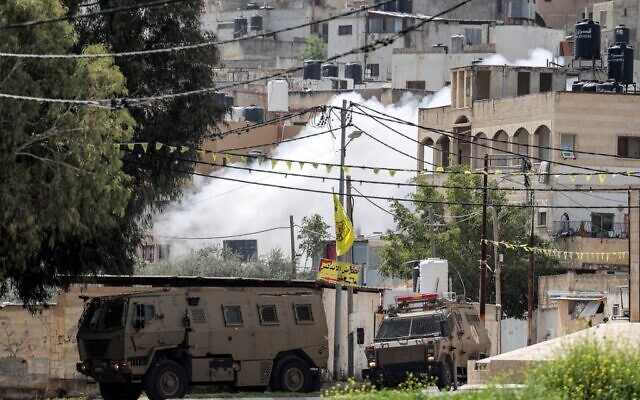 IDF vehicles near the Jenin refugee camp in the West Bank during a raid on a terrorist's home on April 9, 2022 (JAAFAR ASHTIYEH / AFP)	The dead Palestinian was named as Ahmed as-Saadi, a Palestinian Islamic Jihad gunman from the Jenin refugee camp. His M16 rifle was seized by IDF troops.	After several hours, Israeli troops left the Jenin refugee camp.	Security forces said three people were arrested in the raid, including a gunman who was seriously wounded in a firefight and taken by military helicopter to the Rambam Medical Center in Haifa for treatment.	“The IDF will continue to carry out counterterrorism activities and arrests whenever and wherever its fighters are required to, in order to prevent terrorist attacks and strengthen the security of the residents of the State of Israel,” the military said in a statement at the conclusion of the operation.	A spokesman for the Hamas terror group praised the Palestinian gunmen who opened fire at troops. “We salute the young people of Jenin who are carrying out courageous acts of heroism that define the next stage in the conflict with Israel,” Fawzi Barhum said in a statement. MORE - https://www.timesofisrael.com/idf-troops-raid-jenin-home-of-terrorist-who-killed-3-in-tel-aviv-reports-of-gunfire/ Israel tightens restrictions on West Bank’s Jenin, source of terrorism and clashesBut defense minister indicates more lenient Ramadan policies toward Palestinians will continue elsewhere; says he’ll expedite plan to fix gaps in security barrierBy Aaron Boxerman and Emanuel Fabian Today, 7:56 pm 	Israeli authorities imposed new restrictions Saturday on the West Bank governorate of Jenin, which has seen repeated firefights between Israeli soldiers and Palestinian gunmen and from which the perpetrators of two recent major terror attacks hailed.	The Jalameh and Rihan checkpoints in the Jenin area will be closed for Arab Israelis to enter and exit, according to Israel’s military liaison to the Palestinians, which is widely known by its acronym COGAT.	The crossings are a key economic artery for the city. Arab Israelis regularly enter to shop in Jenin, and the Ramadan holy month is a crucial time for businesses to get in the black.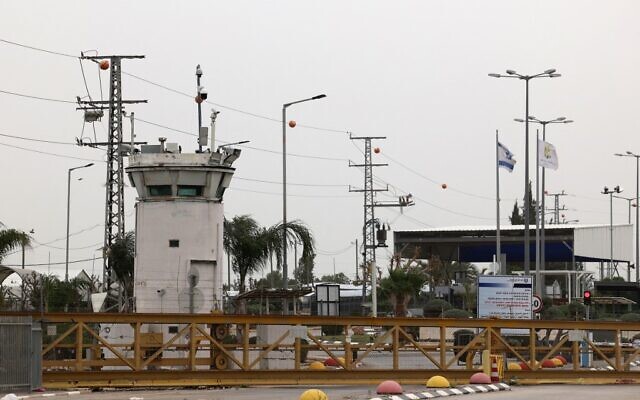 A picture shows the Israeli Jalameh checkpoint in the northern West Bank, on April 8, 2022. (Jaafar Ashtiyeh/AFP)	Thirteen people have died in four attacks across Israel in recent weeks, in the bloodiest terror wave to hit the Jewish state in years. Two of the perpetrators — Ra’ad Hazem, who killed three Israelis in Tel Aviv on Thursday, and Diaa Hamarsheh, whose shooting spree left 5 dead in Bnei Brak — hailed from Jenin and its environs.	Israeli troops entering Jenin and the surrounding villages have increasingly been caught in gunfights in recent months. 	Although the Palestinian Authority launched an operation in the governorate last year to restore order, analysts say Ramallah increasingly holds little sway in the area.At the same time, Defense Minister Benny Gantz indicated Israel would continue its policy of loosening some restrictions for West Bank Palestinians during Ramadan, after previously warning the more relaxed policies could be “threatened by terrorism.”	Israel has eased freedom of movement for Palestinians who wish to attend Friday prayers at Jerusalem’s Al-Aqsa Mosque during the Muslim holy month, including allowing kids, women, and some men entry without permits.	Gantz said the army “will continue and intensify” operations “alongside the continuation of civil policy as was agreed” — a reference to the eased restrictions.	According to the Defense Ministry, Gantz will also bring a plan to invest NIS 360 million ($111 million) to plug gaps the West Bank security barrier to the cabinet for approval on Sunday, after recent terror attacks committed by Palestinians who snuck through gaps in the fence.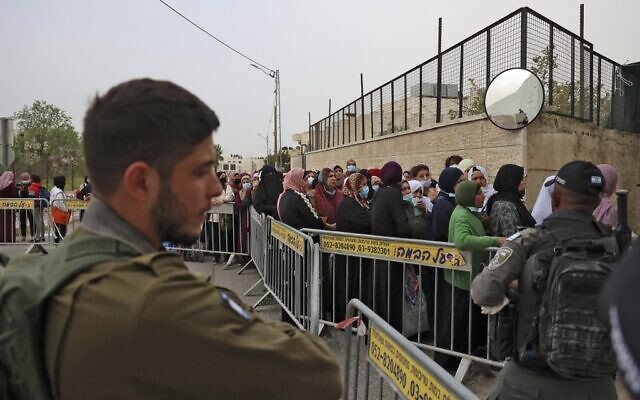 Israeli security forces keep watch as Palestinians wait to have their IDs checked to reach the city of Jerusalem to attend Ramadan prayers in the Al-Aqsa Mosque on April 8, 2022, at a checkpoint in Bethlehem in the West Bank. (Hazem Bader/AFP)	In addition to the crossings being closed, Palestinian businessmen from Jenin holding elite permits issued by the Israeli army will also be banned, although ordinary day laborers will be permitted through the crossing as usual, COGAT said.	Jenin’s Palestinians residents will also be banned from visiting first-degree relatives in Israel. Authorities permit some Palestinians to conduct family visits during Ramadan as a gesture to Palestinians during the holy month.Jenin governor Akram Rajoub slammed the Israeli restrictions as “collective punishment,” saying it would only lead to more violence.	“When you punish all of Jenin, prevent commerce and workers, you push people into a corner. Expect them to do anything,” Rajoub told The Times of Israel. MORE - https://www.timesofisrael.com/gantz-indicates-easing-of-ramadan-restrictions-to-continue-despite-terror-attacks/ Gantz to propose 360 mil. NIS budget for security fence workWork was begun on the 525-kilometer in 2002 but was never completed. To date, some 470 kilometers have been built with open sections in Gush Etzion and Hebron Hills area.By TOVAH LAZAROFF Published: APRIL 9, 2022 19:52 Updated: APRIL 9, 2022 22:13 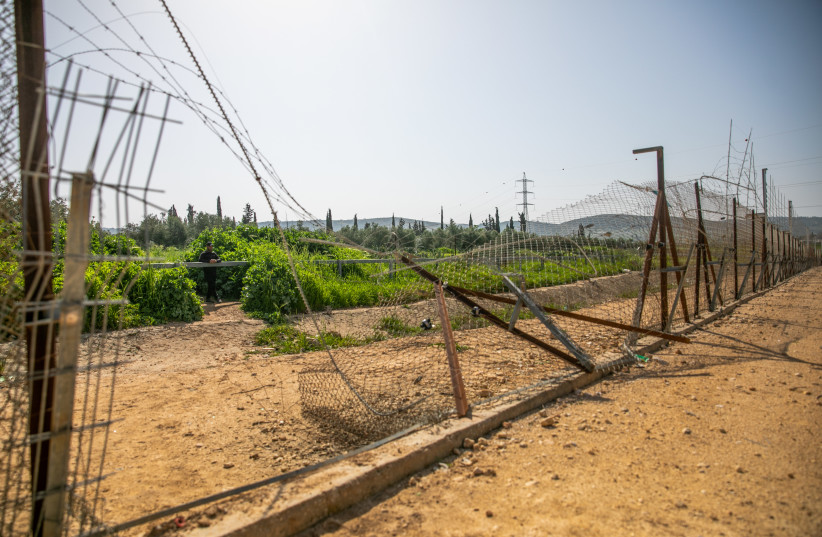 View of a hole in the the security fence, near Mevo Horon, March 30, 2022. (photo credit: YOSSI ALONI/FLASH90)	Defense Minister Benny Gantz plans to ask the cabinet on Sunday to authorize NIS 360 million for work on the security barrier in the aftermath of two terrorist attacks in which Palestinian gunmen entered sovereign Israel through gaps in the fence.	“We’re advancing work on the project in light of the urgent operational needs,” said the Defense Ministry, adding that work would begin this year and continue in the coming years.	Last week, Kohavi was reported to have approved a plan to reinforce the barrier in the Samaria region of the West Bank.	Work began on the 525-km. (326-mile) fence in 2002, but was never completed. To date, some 470 km. (292 miles) have been built with open sections in Gush Etzion and the Hebron Hills area.	In addition, the IDF has not maintained the barrier or enforced it with an effective monitoring system. As a result, sections of the barrier have fallen into disrepair, with gaps large enough for Palestinians to drive or walk through. MORE - https://www.jpost.com/breaking-news/article-703685 Palestinian support for one-state solution highest in yearsPalestinian Center for Policy and Survey Research shows 33% of Palestinians in the West Bank and Gaza Strip support one state for both nations after 'losing trust in the possibility of the two-state solution'The Media Line | Published: 04.09.22, 19:00 	The one-state solution to the Israel-Palestinian conflict, once a nonstarter for most Israelis and Palestinians, is regaining popularity.	Some 33% of Palestinians in the West Bank and Gaza Strip support one state for both Israelis and Palestinians, according to a recent poll conducted by the Palestinian Center for Policy and Survey Research (PSR). 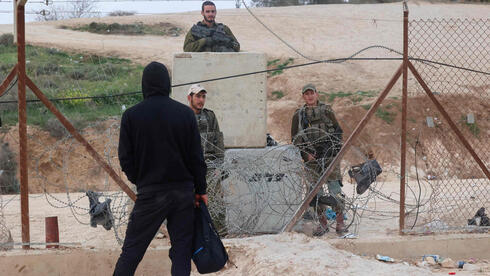 A Palestinian stands in front of a perimeter fence in the West Bank guarded by IDF troops  (Photo: AFP)	This marks an unusual rise in the popularity of the one-state solution, which only three months ago had the support of less than 24% of Palestinians. Such a state would include an almost equal number of Jews and Palestinians, who together would amount to a population of nearly 14 million citizens living in Israel, the West Bank, and the Gaza Strip.	This change in Palestinian public opinion could have several reasons. Khalil Shikaki, director of PSR, explains that “after the clashes last May and June, and the escalation between Israel and Hamas, we noticed a sharp drop of support to the idea. What we see now could be the effect of time passing, and people going back to the stance they had before the escalation, which may have caused them to lose trust in the idea.”	“Supporters of the one-state solution are usually younger Palestinians, nationalist and secular. In the long run, one of the causes for this idea becoming popular is them losing trust in the possibility of the two-state solution. However, this doesn’t seem to be the case this time,” said Shikaki, who has been monitoring Palestinian public opinion for almost 30 years. MORE - https://www.ynetnews.com/article/hkyzxtt7c Syria accuses Israel of conducting rare daylight strike near MasyafCiting military source, state media claims some of Israeli missiles intercepted by air defenses; footage shows large clouds of smoke in areaBy Emanuel Fabian and Agencies Today, 10:38 pm 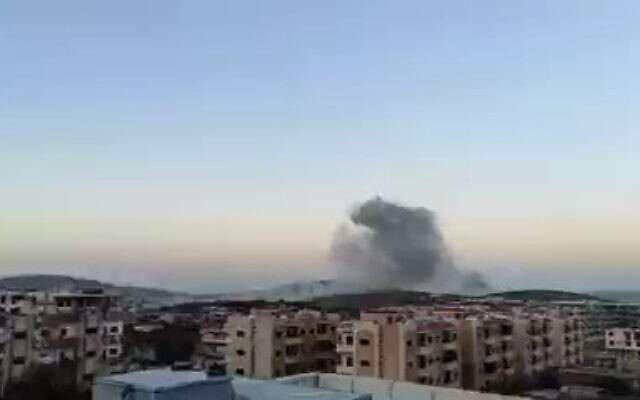 A cloud of smoke rises after an alleged airstrike near the Syrian city of Masyaf, on April 9, 2022. (Screenshot/Twitter)
	Israel carried out airstrikes on government-held positions in Syria on Saturday afternoon, the state news agency SANA said, without reporting any casualties.
	“The Israeli enemy launched an aerial assault from the direction of northern Lebanon targeting a number of positions in the central region,” SANA reported, citing a military source.
	The news agency said air defenses were activated and intercepted some of the Israeli missiles over the Hama province. It said damage from the strikes was still being assessed.
	Syria regularly claims to intercept Israeli missiles, though military analysts doubt such assertions.
	As a rule, Israel’s military does not comment on specific strikes in Syria, but has admitted to conducting hundreds of sorties against Iran-backed groups attempting to gain a foothold in the country. It says it also attacks arms shipments believed to be bound for those groups.
	Local reports said explosions were seen near the town of Masyaf and nearby areas in the west of government-controlled Hama province. Photos posted to social media showed large plumes of smoke in the area.
	While alleged Israeli attacks in Syria typically take place under the cover of darkness, Saturday’s strike was conducted at around 6:45 p.m. while the sun was still out, according to SANA.
	The area around Masyaf, which is thought to be used as a base for Iranian forces and pro-Iranian militias, has been repeatedly targeted in recent years in attacks widely attributed to Israel.
	Advertisement 
	Syria: video showing the different areas bombed tonight by Israel all around Masyaf (W. Hama). Biggest hit is the weapons production facility. pic.twitter.com/8lbArlzCD4
	— QalaatM (@QalaatM) April 9, 2022
	The area is also home to a facility belonging to the Scientific Studies and Research Center, known as CERS, which itself has been struck several times in the past. 
	Western officials have long associated CERS with the manufacture of chemical arms. According to the United States, sarin gas was developed at that center, a charge denied by the Syrian authorities. MORE - https://www.timesofisrael.com/syria-accuses-israel-of-conducting-rare-daylight-strike-near-masyaf/ Israel satisfied as US seems likely to keep Iran’s Guards on terror blacklistOfficial expresses hope Washington’s apparent rejection of Tehran’s demand could yet sink nuclear talks — though it is understood an agreement is still possibleBy Tal Schneider and TOI staff Today, 8:49 pm 
	Israel hopes the Biden administration’s reported decision to not remove the Iranian Revolutionary Guard Corps from the US terror blacklist could be a “dealbreaker” for Iran in talks on reviving the 2015 nuclear deal, a senior official in the Prime Minister’s Office said Saturday.
	The official told The Times of Israel that the PMO welcomed the move, reported by The Washington Post, but understood it may not ultimately prevent an agreement between Iran and the United States, with Tehran still poised to benefit economically if that happens.
	The Post’s David Ignatius was told by an unnamed senior US official that the administration would not agree to Iran’s demand to remove the IRGC from the list of Foreign Terrorist Organizations (FTO), even if it put the signing of a deal “in jeopardy.”
	The Pentagon’s top general said Thursday he was opposed to the potential delisting of the IRGC’s Quds Force, and a State Department spokeswoman later said the president shared Mark Milley’s views.
	The issue had been one of the few related to the nuclear negotiations that Prime Minister Naftali Bennett and Foreign Minister Yair Lapid had forcefully spoken out against in public, as they have sought to quietly influence Washington on the negotiations, rather than spar with the US publicly.
	Ynet quoted a senior Israeli official asserting that the government’s approach had proven itself: “The policy Israel has enacted, led by Prime Minister Bennett and Foreign Minister Lapid, not to get into clashes for the sake of clashes but influencing where possible, is a good and correct approach.”
	The US official’s comments on the IRGC followed a trip this week to Washington by Bennett’s senior foreign policy adviser, Shimrit Meir, who lobbied administration officials against dropping the terror designation. MORE - https://www.timesofisrael.com/israel-satisfied-as-us-seems-likely-to-keep-irans-guards-on-terror-blacklist/ Iran’s Raisi says nation will not back down ‘an iota’ from its nuclear rightsPresident hails Tehran’s atomic achievements on Nuclear Technology Day, as negotiations in Vienna to revive 2015 deal drag onBy TOI staff and Agencies Today, 5:24 pm 	As negotiations between Iran and world powers continue in Vienna over potentially reviving the 2015 nuclear deal, Iran’s President Ebrahim Raisi said Saturday that Tehran would not back down “an iota” from its nuclear rights.	Speaking on Iran’s Nuclear Technology Day, Raisi said, “For more than the one-hundredth time, our message from Tehran to Vienna is that we will not back off from the Iranian people’s nuclear rights… not even an iota,” according to a Reuters translation of a state media report.
	“Our knowledge and technology in the nuclear field is not reversible. Iran’s [continuation of] research in peaceful nuclear fields will not depend on others’ demands or viewpoints,” said Raisi, who came to power in August.
	Raisi repeated Iran’s insistence that Iran’s nuclear ambitions are only peaceful — a claim doubted by Israel and the West.
In this photo released by the official website of the office of the Iranian Presidency, President Ebrahim Raisi, second right, receives an explanation while visiting an exhibition of Iran's nuclear achievements in Tehran, Iran, on Saturday, April 9, 2022. (Iranian Presidency Office via AP)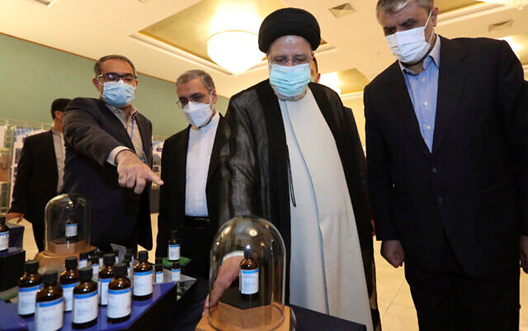 	The president attended an exhibit of the National Atomic Energy Organization, to see the latest achievements of nuclear scientists, according to state media, which did not give details on those achievements. Raisi described them as symbolic of self-reliance and self-confidence.
	He also said Iran’s work on its nuclear program had accelerated.
	The United States and Iran blamed each other this week for a weeks-long impasse that has held up a return to the 2015 deal that sought to prevent Tehran from developing nuclear weapons.  MORE - https://www.timesofisrael.com/irans-raisi-says-nation-will-not-back-down-an-iota-from-its-nuclear-rights/ EU leader wanted proof Bucha wasn’t staged – Zelensky The Ukrainian president has refused to divulge who exactly the politician was 9 Apr, 2022 15:47	Ukrainian President Volodymyr Zelensky has revealed that an EU member state’s leader called into question Kiev’s version of events surrounding the Bucha killings, asking for proof that the atrocities were not staged.	Speaking to German newspaper Bild on Friday, Zelensky described how a leading EU politician asked him for evidence proving that the Bucha massacre had not been staged. The remark came after the Bild journalist asked what the worst thing he had heard in recent days was. When the interviewer probed further, asking whether it was the head of state of an EU nation, Zelensky replied in the affirmative, though he refused to name the official. 	Ukraine claims Russian troops committed atrocities against civilians in the town of Bucha northwest of Kiev before retreating last week. Russia has rejected the accusations, and claims Kiev manipulated evidence in what it calls a “provocation.”	Commenting on Berlin’s support for Kiev, the Ukrainian president lamented Germany’s apparent lack of enthusiasm for tougher sanctions against Russia.	“Some countries, and Germany is among them, are against an oil and gas embargo,” Zelensky said, adding, however, that he was content that the EU’s fifth round of sanctions “contains the coal and timber embargo.” He also accused Berlin of being overly cautious in its support for Kiev, refusing to provide the country with weapons for some time, and stressing that Ukraine would not become a NATO member state. But, according to Zelensky, “Germany’s rhetoric has changed” over time, despite the country being “conservative and cold.”  MORE - https://www.rt.com/russia/553599-zelensky-eu-leader-wants-proof-bucha-killings/ Israel 'attractive destination' for Russian oligarchs, legal experts sayMany wealthy Russians are keen on immigrating to Israel due to tax exemption on overseas income, business opportunities, and economic stability for the so-called 'activists of capital'TheMediaLine | Published: 04.09.22, 19:12 	With its unique tax benefits and lack of sanctions law, Israel is an attractive destination for Russian oligarchs and a growing number have expressed an interest in moving to the country, according to legal experts.	Pinhas Rubin is the chairman and the head of Gornitzky & Co., one of the largest law firms in Israel. The firm is very well-connected to oligarchs from Ukraine and Russia and has recently received inquiries from individuals wishing to move to Israel.	Israel is a tax haven not only for Ukrainians or Russians but for “the entire world,” Rubin said. This is mainly because of a law that has been dubbed the “Milchan Law,” named after billionaire Arnon Milchan, which provides a tax exemption on overseas income for Jewish immigrants that are eligible under the Law of Return.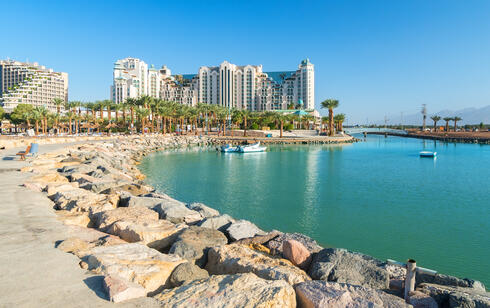 Eilat beachfront	Rubin, who was one of the law’s primary architects, said that these tax benefits ultimately serve to encourage oligarchs to come to Israel.	“If a foreign national, whose business and fortune are abroad, immigrates to Israel and becomes a tax resident, he will not be taxed on his foreign assets and their income, or from their sale, for 10 years,” he said.	Rubin – who prefers to call wealthy individuals “activists of capital” rather than oligarchs, a term that he views as having overly negative connotations – believes that ultimately sanctions will not hinder them from immigrating to Israel because the majority are not on a US sanctions list.	“I really hope and expect, although it’s not a given, that when very wealthy individuals buy a huge villa here, they will have new friends and become part of the community in Israel,” Rubin related. “They’ll also invest in Israel. It will be a boon to the Israeli economy.”	In a meeting with Foreign Minister Yair Lapid on Sunday, U.S. Secretary of State Antony Blinken said that the America appreciates Israel’s efforts to implement sanctions on Russia. MORE - https://www.ynetnews.com/article/bkoeh4375 Global donors pledge 9.1 billion euros to support Ukrainian refugeesMore than 4 million people have now fled Ukraine to seek shelter in EU countries, while 6.5 million people have fled their homes but remain inside Ukraine, the European Commisison said.By REUTERS Published: APRIL 9, 2022 18:34 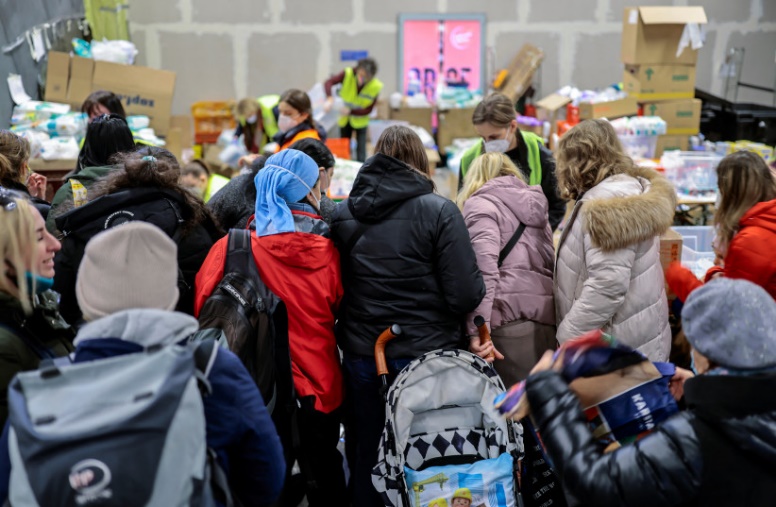 Ukrainian refugees arrive in Berlin (photo credit: HANNIBAL HANSCHKE/REUTERS)	Donors including the Canadian government and the European Commission on Saturday pledged a combined 9.1 billion euros in donations, loans and grants to support refugees fleeing the war following Russia's invasion.	The fundraising event in Warsaw, Poland, yielded 1.8 billion euros to support internally displaced people inside Ukraine, and 7.3 billion euros for refugees who have fled the country to neighboring states.	Governments, companies and individuals together pledged 4.1 billion euros in donations, which will be distributed largely via the Ukrainian authorities or the United Nations.	The remaining 5 billion euros were loans and grants from EU financial institutions - including a 4 billion euro program to help provide housing, education and healthcare for refugees arriving in EU countries.	"We stand by your side, be it now in the times of war, be it with the refugees, but most importantly after this war has been won by Ukraine, for the time for reconstruction and rebuilding the country," said European Commission President Ursula von der Leyen, who visited Kyiv on Friday and co-hosted the event with Canadian Prime Minister Justin Trudeau.  MORE - https://www.jpost.com/international/article-703680 China Is Accelerating Its Nuclear Buildup Over Rising Fears of U.S. ConflictBeijing believes U.S. could turn to nuclear weapons in a war; Ukraine invasion underscores the value of a robust arsenalBy Alastair Gale Apr. 9, 2022 9:00 am ET	China has accelerated an expansion of its nuclear arsenal because of a change in its assessment of the threat posed by the U.S., people with knowledge of the Chinese leadership’s thinking say, shedding new light on a buildup that is raising tension between the two countries. MORE - https://www.wsj.com/articles/china-is-accelerating-its-nuclear-buildup-over-rising-fears-of-u-s-conflict-11649509201 In France, a nail-biting election as Macron’s rival surges By JOHN LEICESTERan hour ago	POISSY, France (AP) — From the market stall outside Paris that she’s run for 40 years, Yvette Robert can see first-hand how soaring prices are weighing on France’s presidential election and turning the first round of voting on Sunday into a nail-biter for incumbent President Emmanuel Macron.	Shoppers, increasingly worried about how to make ends meet, are buying ever-smaller quantities of Robert’s neatly stacked fruits and vegetables, she says. And some of her clients no longer come at all to the market for its baguettes, cheeses and other tasty offerings. Robert suspects that with fuel prices so high, some can no longer afford to take their vehicles to shop.	“People are scared — with everything that’s going up, with prices for fuel going up,” she said Friday as campaigning concluded for act one of the two-part French election drama, held against the backdrop of Russia’s war in Ukraine. 	Macron, a political centrist, for months looked like a shoo-in to become France’s first president in 20 years to win a second term. But that scenario blurred in the campaign’s closing stages. The pain of inflation and of pump, food and energy prices that are hitting low-income households particularly hard subsequently roared back as dominant election themes. They could drive many voters Sunday into the arms of far-right leader Marine Le Pen, Macron’s political nemesis. MORE - https://apnews.com/article/russia-ukraine-business-europe-paris-macron-d07979502ab32e17d8a1fb30cd1cc34d 2nd complaint charges state let incapacitated person register and vote!'Situation is not an isolated incident'By Bob Unruh Published April 9, 2022 at 4:22pm 	A second complaint has been filed in Wisconsin alleging state officials let an incapacitated person register to vote – and vote – during the 2020 presidential election.	The Thomas More Society said its complaint concerns Walter Jankowski II, who has been incapacitated since the 1970s when the Dane County Circuit Court appointed his son as his guardian.	"Yet the county’s voting records clearly show that the elderly Waunakee, Wisconsin, nursing home resident cast a ballot in the November 2020 presidential election," the legal team reported. "On April 6, 2022, Thomas More Society attorneys filed a complaint in the state of Wisconsin before the Elections Commission on behalf of the man’s son and guardian."	"The guardianship order declares that Walter Jankowski II lacks the capacity to exercise the right to register to vote or to vote in an election and requires these public officials to prohibit him from doing so," explained Erick Kaardal, a lawyer for the organization. "Yet, according to Wisvote, the state’s voting records database, Walter Jankowski II voted in the November 2020 election."	The action names Wisconsin Elections Commission Administrator Meagan Wolfe, Village of Waunakee Clerk Karla Endres, and Dane County Circuit Court Clerk Carlo Esqueda.  MORE - https://www.wnd.com/2022/04/2nd-complaint-charges-state-let-incapacitated-person-register-vote/ Court orders state to release records on non-citizens' votesCase is part of the fallout from 2020 election doubtsBy Bob Unruh Published April 9, 2022 at 5:29pm 	The state of Pennsylvania has been ordered by a court to open up the records regarding a so-called "glitch" in its own system that allows non-citizens, through its Department of Transportation, to register to vote.It is in a report at the Federalist that the recent opinion by Judge Christopher Conner was explained.	The judge in federal court in the Middle District of Pennsylvania said that the National Voter Registration Act allows the Public Interest Legal Foundation to see documents about the issue and the actions the state has taken to fix mistakes in the state's voting files.	The ruling is just one outcome from the 2020 presidential election that caused major concern about election integrity across the country, to which some states already have responded with additional crackdowns on opportunities for fraudulent activity.	The major issues during that race included decisions by multiple state and local officials to simply ignore their own state laws regarding mail-in ballots. Further, accurate reporting from the New York Post about the Biden family's overseas money-making scandals was suppressed by both legacy and social media. A survey by the Media Research Center later found that essentially switched the results of the race to Biden.	And finally, Mark Zuckerberg's $420 million, handed out to local elections officials ostensibly to help them handle the election duties during COVID, actually left some government offices acting as get-out-the-vote campaigns for Democrat candidates. MORE - https://www.wnd.com/2022/04/court-orders-state-release-records-non-citizens-votes/ Investigate babies' gruesome deaths, Congress members tell D.C. mayorFamily Research Council joins request for autopsiesBy Bob Unruh Published April 8, 2022 at 7:48pm 	A coalition of members of Congress is asking Washington, D.C., Mayor Muriel Bowser to investigate, including doing autopsies, the bodies of five babies that were turned over to authorities recently.	Those procedures are when a baby is delivered partway, then the infant is killed and its body dismembered to complete delivery.The Washington Times says 20 Republicans in Congress are asking Bowers to order the investigation and autopsies.	The report said they sent her, and Metropolitan Police Chief Robert Contee IIII, a letter contesting the police claim "that each child died as the result of a legal abortion."	The letter comes from 15 senators and five members of the U.S. House.	Citing graphic images of the babies that pro-life activists obtained and have publicized, the lawmakers suggested the investigation determine whether the infants' deaths violated the federal Partial-Birth Abortion Ban Act and the Born Alive Infants Protection Act. MORE - https://www.wnd.com/2022/04/investigate-babies-gruesome-deaths-congress-members-tell-d-c-mayor/ 2 abortion businesses fined for tossing medical records into trashDocuments revealed confidential health details about patientsBy WND Staff Published April 9, 2022 at 11:59am 	Two abortion businesses operating in Ohio have been fined for throwing patients' confidential medical records into a trash bin, where they were available to anyone interested.	Operation Rescue, which runs its pro-life activism out of a building that at one point was an abortion business in Kansas, has reported that the two abortion operations are the Planned Parenthood in Akron, Ohio, and the business owned by David Burkons, the Northeast Ohio Womens Center, in Cuyahoga Falls.	Burkons' operation was fined $7,500 and Planned Parenthood of Bedford Heights $5,000 by the Ohio Department of Health after it confirmed "patient identities, personal information, and private health data were being dumped."	A complaint filed by Right to Life of Northeast Ohio, Ohio Right to Life, and Citizens for a Pro-Life Society triggered the investigation and fines.	That resulted after a homeless man alerted them to the fact the health information has been discarded in dumpster containers, where he had been searching for food, in 2021.he Operation Rescue report described how the man, identified as Matthew Connolly, "apparently drifts from city to city across America making a living dumpster diving and doing odd jobs. He had some familiarity with pro-life organizations and notified them when he made his disturbing discoveries."	He also found the remains of aborted babies dumped by both facilities, the report confirmed."Citizens for a Pro-Life Society took custody of at least some of the remains and photographed them. In September 2021, the remains of the largest baby were interred during a Christian funeral at Holy Cross Cemetery in Akron, Ohio," Operation Rescue confirmed.	The private information belonging to patients is supposed to be protected under federal law, through the Health Insurance Portability and Accountability Act. MORE - https://www.wnd.com/2022/04/2-abortion-businesses-fined-tossing-medical-records-trash/ Commentary:Was there really a massacre at Bucha?By Leo Goldstein April 9, 2022	Accepting the fake claims of a massacre is as bad as or even worse than denying a real one.  Besides the immediate damage caused by the deception, it undermines trust and empathy when a real massacre happens.
	The allegations of the Bucha massacre are false.
	The Russian military left Bucha, Ukraine on March 30, 2022.  On March 31, Bucha mayor Anatoly Fedoruk triumphantly declared Bucha liberated.  On April 1, a video shot from a moving car appeared on Twitter, showing 7 (maybe 8) dead bodies on the Yablonska Street in Bucha.  By April 3, the number of bodies found on the streets of Bucha had grown to 20, and mass graves were shown.  Kyiv claimed that the Russian military had executed between 280 and 410 civilians in Bucha.  Russia denied these accusations (RIA FAN in Russian, April 7) and demanded a special session by the U.N. Security Council to refute them.  This request was blocked by Britain.
Mass Graves
	The mass graves are real, but the decision to bury the deceased in a mass grave was made by the local authorities in consultations with clergy after the morgue was overflowing.  Deceased people, including those who had died from natural causes and shooting by both sides, were buried there.
	Burying the dead in mass graves in Bucha was known since March 10, at least.  It was discussed in Russian-speaking forums with videos.  Satellite imagery of the dug grave (CNN, April 3) from March 10 matches the description by the local abbot (CNN, April 5):
	
	The local morgue in Bucha ran out of space as deaths mounted in March; to deal with all the bodies, a tractor was brought in to dig a mass grave in the grounds of the Church of St. Andrew. ... There were too many dead people, and there was no way to properly bury them because getting to the cemetery was simply unrealistic because of the shelling.
	Bucha was under Russian control at that time, so shelling was likely not by them.  Until April 2–3, nobody claimed that victims of executions had been buried there.  This practice of temporary burial in mass graves ("братские могилы," literally "brotherly graves") is being reported from other contested areas of Ukraine.  It has nothing to do with alleged war crimes.
	There is a huge cultural misunderstanding.  In the West, mass graves are associated with mass murder. In Russia and Ukraine, they are associated with fighting a war.  Even permanent burial in mass or brotherly graves is not unusual in times of war.
Other Evidence
	Among approximately 20 bodies shown in the photos and videos, some appear to be obviously staged.  For example, one body photographed on April 3 had its hands tied behind with a snow-white shred —impossible if the body had lain there for four days.  Moreover, all the bodies were shown from angles from which the faces could not be seen.
	As of April 7, no names of victims have been released by Ukraine.  In an interview with DW.ru, Mayor Fedoruk refused even to tell when the names would be released.  No autopsy results were published. The territory is in the hands of the Ukrainian government, and it is supposed to provide evidence of executions, if any.
	
	The most attention went to the seven or so bodies on Yablonska Street.  There are claims that they could be identified on satellite photos made as early as March 11.  This is hard to believe, given the Russian and Ukrainian tradition to bury dead persons quickly and natural decomposition happening to bodies remaining exposed.
	Whether these seven people were killed when the Russian troops were in the town or later, the cause of death cannot be determined from the widely available evidence.  These men might have been killed by Ukrainian artillery.  Bucha, a small town (50,000 residents pre-war, per Mayor Fedoruk) bordering the slightly bigger town Irpin, was near the frontline for about a month, and Ukrainian artillery fired toward Bucha even after the Russian troops withdrew.  The videos show craters next to some of the bodies.  There could be air bursts, not leaving craters.  Some of them might have died from a stray bullet or an attack by marauders.  There is no evidence of a massacre by the Russian troops.
	The assertions that the bodies moved immediately after the car moved past them are not correct.  Some people on the Russian side say that the men were murdered by the Ukrainian paramilitary organization Azov or other forces after the Russian military withdrew.  I did not find any evidence in support of this and thus consider it not true.  This claim has been followed by allegations that the same happened in other towns from which the Russian military retreated.
	We need to put an end to these lies because: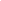 they constitute blood libel;they increase hatred between Russians and Ukrainians;they guide our policy in the wrong direction.PS: I was born and raised in Kyiv while Ukraine was part of the Soviet Union. https://www.americanthinker.com/blog/2022/04/was_there_really_a_massacre_at_bucha.html      THINK on this just a moment. One more indication that this is more a US propaganda war than anything else.- rdb]I Asked What My Daughter Would Learn in Kindergarten. Then the Teachers Union Sued Me.
Goldwater Institute Posted: Apr 09, 2022 12:01 AM
	The Goldwater Institute is a leading free-market public policy research and litigation organization that is dedicated to empowering all Americans to live freer, happier lives. We accomplish real results for liberty by working in state courts, legislatures, and communities nationwide to advance, defend, and strengthen the freedom guaranteed by the constitutions of the United States and the fifty states. 
	The following column is by Nicole Solas, a mother in Rhode Island and a client of the Goldwater Institute.
	I’m just like any parent—when I enrolled my daughter in kindergarten, I wanted to know what she would learn. In response, our school district bullied, harassed, defamed, evaded, and stonewalled me. Then the teachers union sued me. I left public school because I no longer felt safe but I’m still taking action to get answers.
	Kindergarten is a precious milestone. Our babies are not babies anymore: They go to school for full days. Parents want to know their children are safe at school, and they want to feel confident that their children are receiving a quality education. I knew many public schools across the country have been politicizing lessons, so I called my principal in the South Kingstown School District in Rhode Island to ask if they teach concepts of Critical Race Theory or gender theory. That question and the events that followed changed my life.
	The principal said they don’t call children “boys” and “girls,” and teachers embed values of gender theory into classroom lessons. They ask kindergartners, “What could have been done differently on Thanksgiving?” How can five-year-olds answer such a bizarre question that shames them for their American heritage? The principal told me these were “common practices” but could not define a “common practice” or tell me when these “practices” originated. Now I wanted to know these “common practices” and the educational pedagogy supporting them, but the school refused to answer my questions.
	Instead, my school did everything in its power to evade me. The school told me to submit public record requests, but when I submitted what they considered to be too many requests, the school publicly threatened to sue me. They held a special public meeting to target me and treated me as if I were on trial. There, they publicized my public record requests and my personal emails. They allowed community members to speak in support of me or against me, and one woman whom I’ve never met turned directly to me and called me racist. The school even hired a PR firm to smear me in the national media. Later, the local teachers’ union had a meeting with 250 teachers where they put my name and picture on slides characterizing me as “threat to public education.” Two months later, the Rhode Island branch of the National Education Association filed a frivolous lawsuit against me to silence me and send a message to other parents that they could be punished for asking questions too. 
	This is all because I did what the school told me to do: submit public record requests about Critical Race Theory and gender theory. I became the target of an organized and vicious attack—all because I dared to ask questions about my child’s education. 
	But it backfired. Treat parents like adversaries, and they will respond like adversaries.
	The Goldwater Institute has stepped in to defend me against this bullying litigation and to help me access the public information to which all parents are entitled. Without the help of a public interest law firm like Goldwater, it would be nearly impossible to pay for my legal defense and challenge a powerful public school district. But parents should not need a lawyer to know what their children are learning. Parents should not be sued by a $300 million dollar union just for asking questions.
	All parents have the right to know what their kids are taught in the classroom. There is absolutely no reason why our public schools should keep this information under lock and key. Instead of being transparent, school districts bully parents like me who challenge their woke activism. If schools are so proud of what they teach, why do they go to such great lengths to hide it?
	I now understand what it means to be abused by government power. If South Kingstown School District and the teachers union can so viciously target a parent, what will stop them from targeting a vulnerable child? I could not subject my daughter to such a hostile learning environment that attacks anyone with questions or a different point of view.
	In stark contrast, I asked my new private school whether they taught or practiced Critical Race Theory and gender theory and the answer was simple: no. I had a tour, met the kindergarten teacher, and had my curriculum questions answered in one day. None of that was possible in the South Kingstown School District.
	I hope that my story encourages more parents to ask questions about what their children are learning in public school. Remember that your taxes fund public school, and you are entitled to know exactly what you are paying for. I know the risk of retaliation is real—it happened to me—but our kids are worth the risk, and I’m still here fighting back. We have to show our kids how to stand up for themselves. If we don’t teach them that, who will?https://townhall.com/columnists/goldwaterinstitute/2022/04/09/i-asked-what-my-daughter-would-learn-in-kindergarten-then-the-teachers-union-sue-n2605675 Biden Administration, EU and Iran's Mullahs: Historical Mistake Repeating Itselfby Majid Rafizadeh April 9, 2022 at 5:00 am
	"Those who fail to learn from history are condemned to repeat it," Winston Churchill said. This is exactly what is happening as the Biden administration and the European Union continue relentlessly to appease the ruling mullahs of Iran and attempting to revive the 2015 nuclear deal.
	The Biden administration and the European Union appear to believe that rewarding the Iranian regime will make it act as a constructive and modern nation-state. This idea first surfaced and was acted upon during the administration of then US President Barack Obama, who, on concluding the Joint Comprehensive Plan of Action (JCPOA) nuclear deal with Iran in 2015, pointed out that he was "confident" it would "meet the national security needs of the United States and our allies".
	As a result, members of the UN Security Council lifted rounds of crippling sanctions that it had taken decades to impose on the Islamic Republic. Obama revoked four previous executive orders against Iran — and removed unilateral US sanctions, freeing up Iran's assets estimated to be worth between $50 billion to $150 billion. The US Department of Treasury removed nearly 400 Iranian citizens from a blocked list, freed up their assets and permitted them to do business with the US.
	The Obama-Biden administration also gave Iran the ability to re-enter the global financial system and export and import vast commodities that previously had been banned. The rest of the Western world followed as well. The EU removed all nuclear-related economic and financial sanctions against Iran, enabling Europeans to do increased business with it.
	The Biden administration and the EU do not need to go too far back to see the outcome of those appeasement policies and the nuclear deal with Iran. Its theocratic regime became more determined than ever, as an oblation, an offering to God, to annihilate Israel. Right after the nuclear deal, Iran's Supreme Leader Ayatollah Ali Khamenei, who enjoys the final say in Iran's domestic and foreign policy, published a 416-page book, titled "Palestine," with a cover featuring a map of the Middle East with no Israel in it.
	Khamenei details in the book his plan of destroying Israel and characterizes himself as "the flag bearer of Jihad to liberate Jerusalem."
	Hossein Salami, commander in chief of Iran's Islamic Revolutionary Guard Corps (IRGC), followed up, stating:
	"Today, the grounds for the annihilation and collapse of the Zionist regime are [present] more than ever.... Hezbollah has 100,000 missiles that are ready to hit Israel to liberate the occupied Palestinian territories".
	The more the Islamic Republic became empowered due to the appeasement it received, the more it boasted that it could destroy Israel "in less than eight minutes."
	Thanks to the nuclear deal and its appeasement policies, the Iranian regime gained legitimacy, directed the billions of dollars to Iran's military and the IRGC, as well as to Iran's militias and terror groups. Iran, through its proxies, deepened its foothold in Iraq, Syria, Yemen and Venezuela, and strengthened its hold on Hezbollah in Lebanon and Hamas in the Gaza Strip. Tehran also detained and imprisoned more Americans.
	The nations of the European Union, which also normalized relationships with the Iranian regime, faced severe repercussions. When it comes to terrorism, member states of the EU have been among the main targets of Iran's terrorist plots. The Iranian regime was implicated in a series of assassinations, the seizing of hostages and other hostile acts across Europe, some successful, others not, but all traced back to Tehran. European officials were also able to foil a terrorist attack targeting a large "Free Iran" convention in Paris in June 2018, and attended by high-level speakers, including former US House of Representatives Speaker Newt Gingrich and former Canadian Foreign Minister John Baird. Two years later, in Belgium, one of Iran's active diplomats, the Iranian Assadollah Assadi, was sentenced to 20 years in prison for trying to plant a bomb in Paris in 2018.
	The Biden administration and the EU must not repeat the Obama administration's historical mistake. Appeasing and befriending the predatory rogue regime of Iran will not make the EU or the US immune from the Iranian regime's malign, destructive policies. It will only embolden the ruling extremist mullahs more forcefully to pursue their anti-American, anti-semitic, anti-Western policies, and to continue suppressing their own population with an iron fist.
	Dr. Majid Rafizadeh is a business strategist and advisor, Harvard-educated scholar, political scientist, board member of Harvard International Review, and president of the International American Council on the Middle East. 
	https://www.gatestoneinstitute.org/18404/biden-administration-eu-iran-mullahs 
ARUTZ SHEVATel Aviv terrorist planned another terror attack for first night of Passover Israel's defense establishment estimates: Tel Aviv terrorist planned to lie low, emerge from mosque to carry out a terror attack on the first night of Passover. Israel National News 09.04.22 22:24Scene of the Tel Aviv terror attack Avshalom Sassoni/FLASH90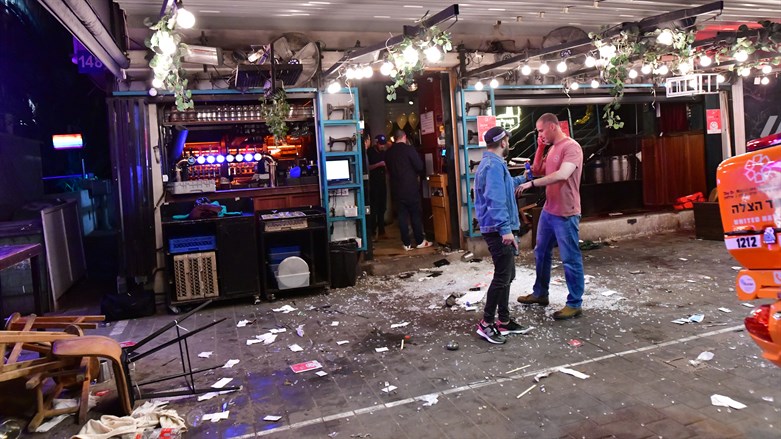 	Sources in Israel's defense establishment believe that the Tel Aviv terrorist planned to carry out an additional terror attack after experiencing success in his first attack.	On Thursday, terrorist Ra'ad Hazam carried out a shooting attack in Tel Aviv, killing three people and wounding several others.	According to Kan 11, a contributing factor was the fact that the terrorist saved bullets and arrived at the mosque with the intention of resting before his next round.	In the defense establishment over the past two days, another scenario was suggested - one in which the terrorist had succeeded in hiding from security forces for a week, only to emerge on the first night of Passover to carry out an additional terror attack.	The report also said that the terrorist's family members were hidden and sheltered by terror activists in Jenin. The terrorist's brother is suspected of transporting him in his vehicle from Jenin to the breach in the fence near Umm al-Fahm, but following the terror attack, he disappeared.	The terrorist's father, a former member of the Palestinian Authority security forces, has also refused to appear for questioning. https://www.israelnationalnews.com/news/325530 Hundreds camp out near Yamina MK's house A mass protest gathering spent all of Shabbat near the house of Yamina MK Nir Orbach, calling on him to break from the coalition. Israel National News 09.04.22 22:45Hundreds camped near MK Orbach's house this Shabbat Joint Movement to Overthrows the Government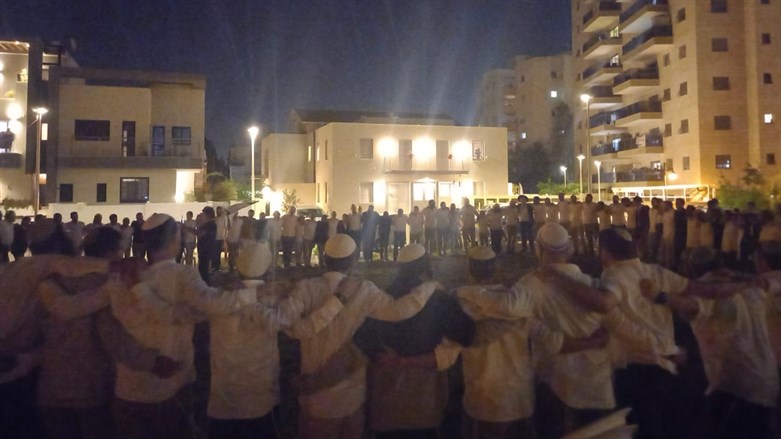 	Activists of the "Joint Movement to Overthrow the Government", together with the Red Line protest initiative, marked the end of Shabbat (Sabbath) in front of MK Nir Orbach's (Yamina) house by gathering in a circle to sing traditional songs bidding farewell to Shabbat.	Hundreds arrived on the Friday before Shabbat with families and residents from the area to the protest encampment in front of MK Orbach's house, calling on him to return to the political right "Which awaits him with open arms."	The protesters held both meals and prayers near MK Orbach's house, as well as a series of Torah lectures from prominent Rabbinical figures. Chemical toilets were brought in to accommodate the sizeable crowd.	A spokesperson for the movement commented, "The people are waking up. Nir, it is time to wake up as well - Idit did the right thing, and we are all waiting for you to do the right thing as well. Return to the right, and leave this evil coalition behind."	Earlier this week, MK Idit Silman (Yamina), who served as coalition chair, left her position and the coalition. https://www.israelnationalnews.com/news/325532 Putin appoints new general to oversee Ukraine invasion Russian President places general Aleksandr Dvornikov in charge of the country’s invasion in Ukraine. Israel National News 10.04.22 05:31	Russian President Vladimir Putin has put general Aleksandr Dvornikov in charge of the country’s invasion in Ukraine as Moscow’s forces regroup after failing to capture the Ukrainian capital of Kyiv, the BBC and The New York Times reported on Saturday.	The New York Times reported that Dvornikov, commander of Russia’s southern military district, has significant combat experience in Syria, where he commanded Russian forces for a year beginning in 2015.	Prior to Dvornikov’s appointment, no central commander was directing Russian forces on the ground in Ukraine, US officials told the newspaper.	The appointment comes as Russian forces have completely withdrawn from positions in the north of Ukraine, around Kyiv and Chernihiv, after failing to take the Ukrainian capital.	The troops have moved into Belarus and western Russia to be refitted with weapons and supplies in preparation for an offensive in eastern Ukraine, according to The Hill.	Western officials and human rights organizations condemned tactics employed by Russian forces in Syria under 	Dvornikov’s command, according to the Times, including the alleged targeting of hospitals and civilian neighborhoods in attacks.	On Friday, a rocket attack on a train station in the eastern Ukrainian city of Kramatorsk left at least 50 dead.	Photos of the carnage showed bodies covered with sheets lining the ground and the exploded shell of a rocket that had the words “For the children” painted on it in Russian, The Associated Press reported.	Friday’s incident came days after the discovery of hundreds of bodies in the Kyiv suburb of Bucha as Ukrainian forces retook areas previously occupied by the Russian army.	Germany, France, Britain, the US, and the European Union condemned Russia following the discoveries, with France, Britain, and Germany calling for a war crimes investigation.	On Thursday, the UN General Assembly voted in favor of suspending Russia from the UN Human Rights Council in wake of its actions in Ukraine. https://www.israelnationalnews.com/news/325543 04/09/2022 NEWS    מתנה משמים - יהודה דימנטמן הי"דhttps://www.youtube.com/watch?v=r8Vj_bqcZKsRead the Prophets & PRAY WITHOUT CEASING!That is the only hope for this nation!Exodus 14:4And I will harden Pharaoh's heart, and he shall follow after them; and I will get Me honour upon Pharaoh, and upon all his host; and the Egyptians shall know that I am the LORD.' And they did so. 5And it was told the king of Egypt that the people were fled; and the heart of Pharaoh and of his servants was turned towards the people, and they said: 'What is this we have done, that we have let Israel go from serving us? 6And he made ready his chariots, and took his people with him.IDF to ramp up northern West Bank activity as PA said to be losing control of JeninArmy chief Kohavi instructs military to focus operations on towns from which recent terrorists came; Tel Aviv attacker said to have crossed gap in barrier near Umm al-FahmBy Emanuel Fabian and TOI staff Today, 11:11 pm 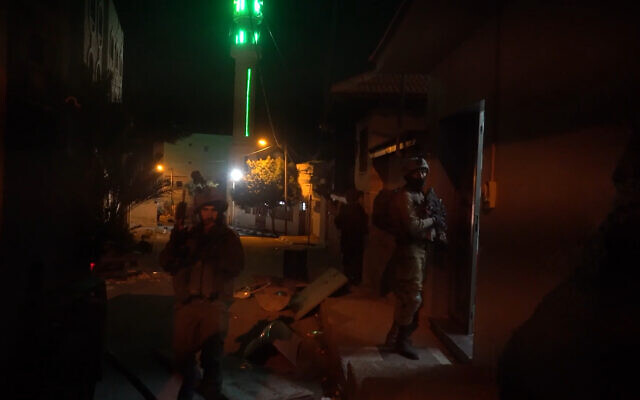 IDF soldiers are seen operating in the West Bank, on April 8, 2022. (Israel Defense Forces)	Israel Defense Forces chief Aviv Kohavi on Friday said the military will ramp up activities in the northern West Bank, following several deadly terror incidents involving Palestinians from the Jenin region and as officials reportedly believe the Palestinian Authority is losing control of the area.	Speaking to soldiers at the Ofer military base, Kohavi said he believes security challenges will remain for many days to come and hinted at an operation in Jenin.	“If we are going to clash with the terrorists anyway, I prefer it be in Jenin,” Kohavi said, according to Channel 13. The city is located in the northern West Bank close to the border with Israel.	Channel 13 said Israeli forces may be preparing for an operation in the northern West Bank as soon as this weekend.Earlier on Friday, Kohavi instructed the IDF to expand and increase offensive operations in the West Bank, especially in northern towns from which recent terrorists came.area.	Last week, Israeli troops attempted to arrest a team of terrorists on its way to an attack. Three Islamic Jihad members were killed in the ensuing firefight near Jenin and four Israeli soldiers were injured.	According to the Kan public broadcaster, the Palestinian Authority is being challenged for control of the area around Jenin by both the Islamic Jihad terror group and members of Fatah, the Palestinian faction ostensibly led by PA President Mahmoud Abbas.	Israeli officials want the PA to crack down on terror in the area, but fear it will not be able to, according to Friday news reports.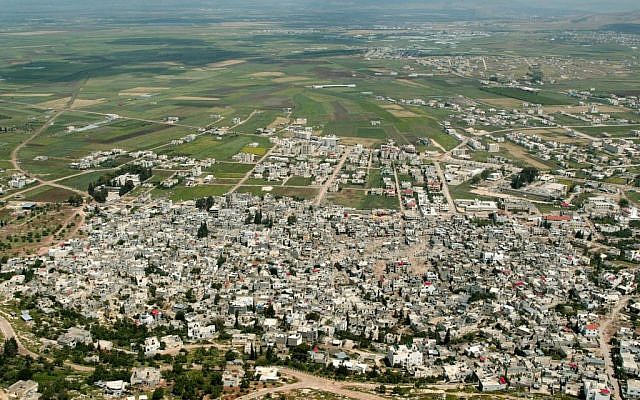 An aerial view of the Jenin refugee camp. (AP Photo/David Silverman, Pool)	Kohavi also ordered the military to ramp up defensive operations in the “seam zone” border area along the Green Line separating Israel and the West Bank.	Kohavi told soldiers on Friday night that the terrorist who carried out Thursday’s terror shooting in Tel Aviv, Ra’ad Hazem, crossed into Israel through a gap in the barrier.	Officials suspect Hazem was driven from Jenin to the northern Israeli town of Umm al-Fahm through a gap in the fence, and from there took a bus to Tel Aviv to carry out the attack, according to Hebrew media reports.The suspect who drove Hazem is known to security forces, Ynet said.  MORE - https://www.timesofisrael.com/idf-to-ramp-up-northern-west-bank-activity-as-pa-said-to-be-losing-control-of-jenin/ Barak Lufan, 35, dies of wounds from Tel Aviv terror attack, bringing toll to 3Father of three was a Paralympics and Olympic kayaking team coach; Bennet says ‘all of Israel shares his family’s grief’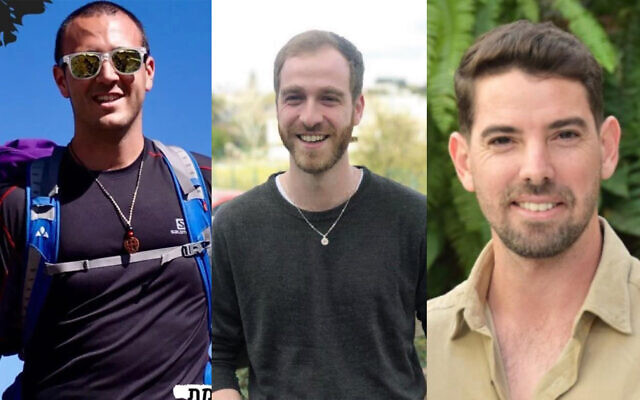 By TOI staff Today, 7:11 pm The three victims of a terror attack in Tel Aviv on April 7, 2022. From left: Tomer Morad, Eytam Magini and Barak Lufen. (Courtesy)	Barak Lufan, a 35-year-old father of three, died on Friday from wounds sustained in the previous night’s terror attack in Tel Aviv, bringing the shooting’s death toll to three.	Lufan was one of several people who was seriously injured in the Thursday night attack, and succumbed on Friday evening at Ichilov Medical Center in Tel Aviv, the hospital said.	The attack on the Ilka bar on Dizengoff Street injured over 10 other people. The terrorist, 28-year-old Jenin resident Ra’ad Hazem, was shot dead after being discovered by security forces early Friday following a massive manhunt overnight.	Lufan was a resident of the central city of Givat Shmuel and grew up in Kibbutz Ginosar in northern Israel. He was a coach on Israel’s Paralympic team and the head coach of the Israeli national kayak team.	“Our beloved Barak, the grandson of the founders of Kibbutz Ginosar, an exemplary husband and father, an athlete with every fiber of his being, a member of the Olympic kayaking team staff, and an educator of the future generation in the field, has left us prematurely,” his family said in a statement.	Lufan was brought to the hospital in critical condition following the attack. On Friday morning, the hospital said he was in a “life-threatening” condition.	“Barak was critically wounded in the murderous attack last night and despite the doctors’ efforts, he was pronounced dead,” the hospital said in a statement on Friday.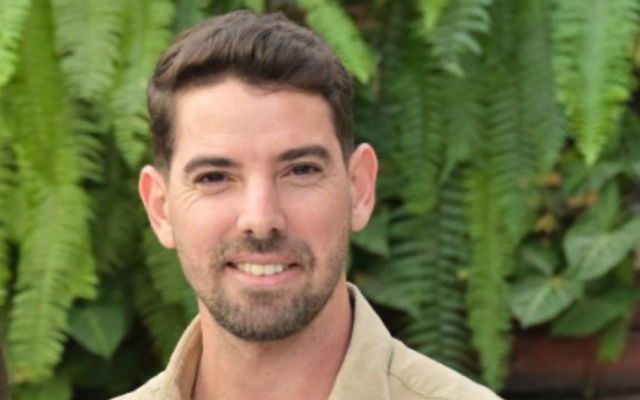 Barak Lufan. (Courtesy)“On such a heartbreaking day, we share in the grief of all the families of those murdered and wish for the recovery of the wounded,” Kibbutz Ginosar said.Advertisement Prime Minister Naftali Bennett said, “The entire nation of Israel shares the family’s heavy grief.”His funeral was set to take place in his hometown, with a date and time to be determined.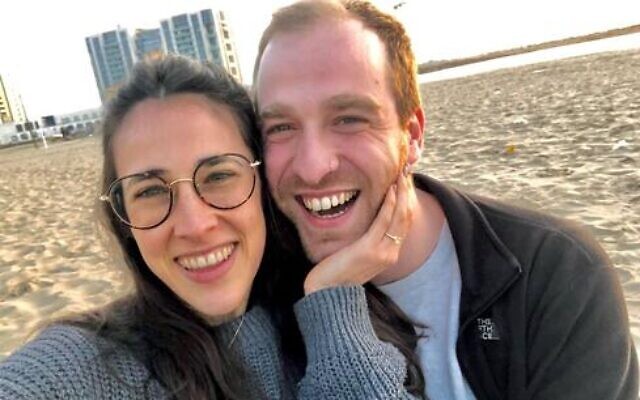 The other two victims of the terrorist shooting attack in Tel Aviv were named on Friday as Tomer Morad and Eytam Magini, two friends both aged 27 and originally from Kfar Saba.Magini got engaged to his girlfriend Ayala last month, his family said.Eytam Magini and his fiancee Ayala (Courtesy of the family)His fiancée’s mother, Lia Arad, said, “They had started making lists for the wedding and had set up times to see venues.”“Yesterday we got the news that there was a terror attack and Ayala knew he was in a pub. She called him and he did not answer. I also called and he did not answer,” Arad told the Ma’ariv news outlet.  MORE - https://www.timesofisrael.com/barak-lufan-35-dies-of-wounds-from-tel-aviv-terror-attack-bringing-toll-to-3/ Makeshift memorial set up as Tel Aviv streets abnormally silent after terror attackCrowds gather for morning prayers at Dizengoff Square, a few hundred meters from bar where 2 people were killed and numerous others wounded in shooting the night beforeBy Carrie Keller-Lynn Today, 11:30 am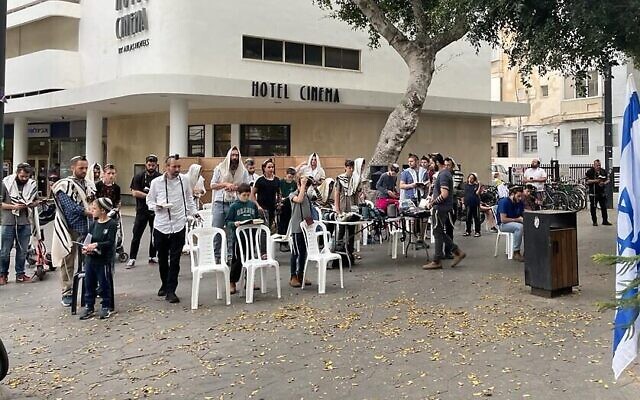 The tail end of a prayer session organized in Dizengoff Square on Friday morning, hours after a deadly terror attack on Dizengoff Street, Tel Aviv, April 8, 2022. (Carrie Keller-Lynn / The Times of Israel)	Outside of Ilka Bar, the Tel Aviv open-air nightspot where Ra’ad Hazem killed two and wounded 13 people on Thursday evening, a makeshift memorial has already taken shape.	Next to a handwritten sign that says “Jewish blood is not cheap” in Hebrew, passersby stopped Friday morning to light and place memorial candles, adding to the growing collection.	The area has been tidied up and cordoned off by blue police barricades, with flowers already placed on the spot where just hours before, young Tel Avivians gathered at the close of the Israeli work week.	Around 9 p.m. on Thursday night, Palestinian terrorist Ra’ad Hazem, a 28-year-old from Jenin in the northern West Bank, approached the popular bar on Tel Aviv’s Dizengoff Street and opened fire, striking 15 people.	The street — well-known for its nightlife and eateries — has long been a target of attacks, most recently a 2016 deadly shooting on watering hole Simta, similarly situated on the open-air sidewalk and just 200 meters from Ilka.  MORE - https://www.timesofisrael.com/makeshift-memorial-set-up-as-tel-aviv-streets-abnormally-silent-after-terror-attack/ Security forces lash media for terror attack coverage: ‘Turned into a reality show’Police, IDF and Shin Bet say news broadcasts of manhunt for terrorist in Tel Aviv gave information ‘to the enemy,’ revealed secrets about special forcesBy Emanuel Fabian Today, 5:57 pm 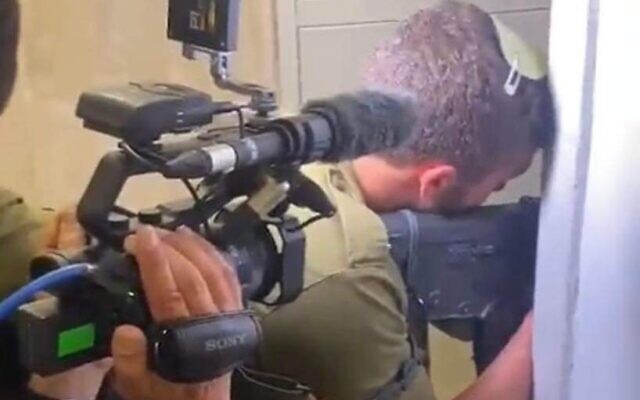 A Channel 12 cameraman and reporter follow an IDF soldier into a home in Tel Aviv during the manhunt for the attacker on April 7, 2022. (Screen capture/Channel 12) In a joint statement on Friday, the Israel Police, Israel Defense Forces and Shin Bet security agency lashed media outlets for what was claibed to be their sensationalist coverage of the terrorist attack in Tel Aviv the night before.A terrorist opened fire on a bar in Tel Aviv on Thursday night, killing three and wounding over 10, before fleeing the scene. Hundreds of security personnel searched for the attacker for hours before killing him in a shootout in the neighboring city of Jaffa.During the manhunt, television news crews tagged along with troops as they searched buildings, streets and alleyways, broadcasting the scene live.“Some media outlets turned the pursuit of the terrorist into a reality show, without censorship or self-criticism,” the statement from the security forces said.“The media broadcast what was happening live, the footage of the pursuit of the despicable terrorist was broadcast without any filters, to every home in Israel, and unfortunately also to the enemy,” the statement said.The letter accused TV outlets of exposing the faces of soldiers in special units, their methods of operation, weapons and equipment.The statement also said officials see a “worrying” rise in the sharing of “unfounded information, some of which is entirely false.” After the attack, rumors ran rampant on social media and messaging applications.The statement said the various security bodies will also work to improve their conduct at scenes of security incidents. MORE - https://www.timesofisrael.com/security-forces-lash-media-for-terror-attack-coverage-turned-into-a-reality-show/ Meretz MK apologizes for justifying Palestinian Authority’s ‘pay-to-slay’ stipendsGaby Lasky says payments to families of Palestinian terrorists necessary to prevent exploitation of children, women; later says remarks were ‘out of place’By TOI staff Today, 9:35 pm 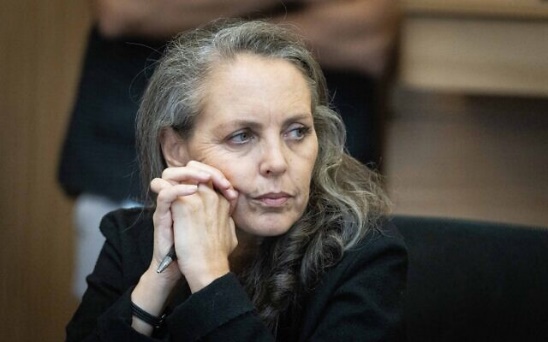 Meretz party MK Gaby Lasky attends an Arrangements Committee meeting at the Knesset, on June 21, 2021. (Yonatan Sindel/Flash90)	Lawmaker Gaby Lasky from the left-wing Meretz party apologized Friday for saying that payments made by the Palestinian Authority to the families of terrorists are necessary to prevent the exploitation of women and children.	“My statement was out of place and did not justify for a moment the crime of terrorism, and I apologize for it,” Lasky said on Twitter.	“I unequivocally condemn yesterday’s horrific attack,” she said, referring to Thursday’s terror shooting in Tel Aviv that left three dead and several wounded when a gunman opened fire at a bar. “I send my condolences to the families.”	Her apology came after she told the Kan public broadcaster that while “hard to hear,” there was a need for the payments.	“They need to be provided with a livelihood to prevent the exploitation of children and women, or for them moving toward terrorism,” Lasky said when questioned about the payments.	“It’s hard to hear that, but it’s the truth,” she said.	Her comments immediately provoked a storm of outrage.Communications Minster Yoaz Hendel condemned the comment.  MORE - https://www.timesofisrael.com/meretz-mk-apologizes-for-justifying-palestinian-authoritys-pay-to-slay-stipends/ PA’s Abbas condemns Tel Aviv terror shooting: ‘We’re all striving for stability’Second time PA has denounced Palestinian violence in recent weeks as attacks hit large Israeli cities; PA leader also warns against ‘provocative’ acts at Temple MountBy Aaron Boxerman Today, 12:26 pm Palestinian Authority President Mahmoud Abbas condemned the Dizengoff terror attack in Tel Aviv that left two Israelis dead on Thursday night.“The killing of Palestinian and Israeli civilians only leads to a further deterioration of the situation, as we are all striving for stability, especially during the holy month of Ramadan and the upcoming Christian and Jewish holidays,” Abbas said in a statement carried by official PA media.Two Israelis — childhood friends Tomer Morad and Eytam Magini, both 27 — were killed in the shooting spree on Dizengoff Street. Numerous others were wounded.It was the second time Abbas has condemned Palestinian terrorism in recent weeks. Abbas slammed a similar attack in Bnei Brak in late March that left five Israelis dead in almost identical terms.While Ramallah works closely with Israel to crack down on Palestinian terror groups in the West Bank, Abbas rarely publicly denounces specific acts of violence. Opinion polls regularly find large swathes of Palestinian society that view armed struggle as legitimate resistance to Israeli rule.After Abbas’s last denunciation, a Fatah official described to The Times of Israel how the decision to condemn the violence had placed some in the movement in an “embarrassing position before their families and hometowns.”The attacker, Ra’ad Hazem, hailed from the West Bank city of Jenin. His father Fathi, a former Israeli security prisoner and ex-officer in the PA’s security services, praised his actions in a speech to a crowd that gathered in front of his home.“Your eyes will see the victory soon. You will see change. You will achieve your freedom… God, liberate the Al-Aqsa Mosque from the desecration of the occupiers,” said Fathi, who served at one point as an officer in Ramallah’s security forces. MORE -  https://www.timesofisrael.com/pas-abbas-condemns-tel-aviv-terror-shooting-were-all-striving-for-stability/  [Wonders never cease. – rdb]Friday Ramadan prayers end peacefully at Temple Mount amid heightened tensionsWaqf estimates around 80,000 Palestinians worshiped at Jerusalem holy site; several dozen chant pro-Hamas slogans; additional forces deployed in city after Tel Aviv terror attackBy Aaron Boxerman and TOI staff Today, 10:23 amUpdated at 2:52 pm 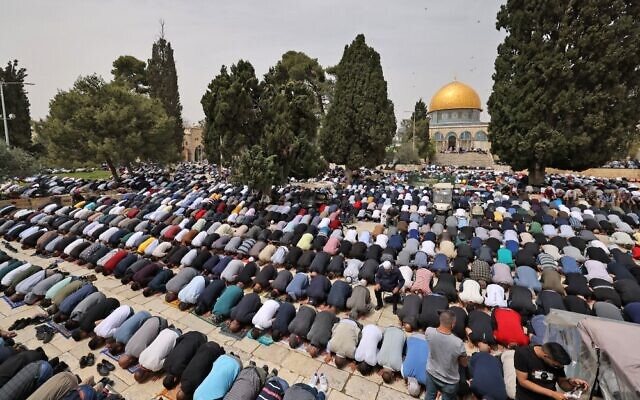 Palestinians attend afternoon prayers on the Temple Mount, which houses the Al-Aqsa Mosque, in Jerusalem's Old City on April 8, 2022, during the first Friday of the Muslim holy month of Ramadan. (Ahmad Gharabli/AFP)[Notice something PLEASE while looking at this picture. Thousands on the temple mount but their Butts are all facing the golden dome. Not very “special” if you ask me. – rdb]Tens of thousands of Palestinians attended afternoon prayers at the Temple Mount for the first Friday of the Muslim holy month of Ramadan, as Israeli security forces were on high alert in Jerusalem following the deadly terror attack in Tel Aviv the night before.Many West Bank Palestinians crossed into Israel to pray at the holy site on Friday morning, in accordance with relaxed restrictions on movement during Ramadan.A Waqf official said around 80,000 worshippers prayed at the Al-Aqsa Mosque on the Temple Mount, a significantly lower number than usual.“During a normal Ramadan Friday, we would expect to see as many as 200,000,” Azzam al-Khatib said in a phone call.Khatib said fewer worshippers arrived from the West Bank than expected, although he declined to comment further as to why.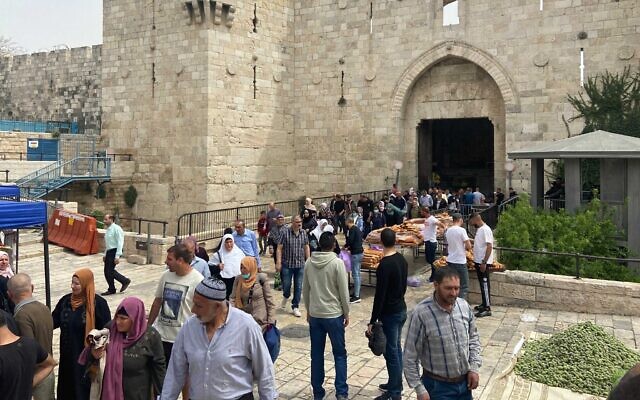 “Some people were scared to come, because of what happened yesterday, and we were worried they’d close off the West Bank. But they’re here, praise God,” said Adam, an East Jerusalem Palestinian who works at a shop in the Old City.Palestinians leave the Old City through Damascus Gate after Friday prayers, April 8, 2022 (Aaron Boxerman/Times of Israel)The prayers ended peacefully, though tension in the air was palpable following Thursday’s terror shooting in Tel Aviv, with both police and IDF deploying additional forces across Jerusalem.Many police officers were deployed around Damascus Gate, where daily clashes have erupted between Palestinians and security forces since the start of Ramadan last weekend. Fences tightly directed the tide of worshippers out of the plaza as Border Police look on. https://www.timesofisrael.com/forces-on-high-alert-in-jerusalem-for-friday-ramadan-prayers-after-tel-aviv-attack/ 2nd Israeli in space: Eytan Stibbe blasts off to perform experiments on ISSStibbe heads to orbiting lab in private charter flight with two other businessmen in hopes of gaining insights into health conditions, agriculture, optics, energyBy TOI staff and Agencies Today, 7:40 pm The second-ever Israeli to go to space blasted off Friday in a SpaceX private charter flight to the International Space Station, along with two other wealthy businessmen.Eytan Stibbe will be carrying out some 35 experiments for companies and research institutions on the privately funded Rakia Mission to the orbiting lab.Before entering the SpaceX Dragon capsule, his enthusiasm was obvious. Stibbe, a former fighter pilot, did a little dance when he arrived at the rocket at Kennedy Space Center in Florida.“To be a part of this unique crew is a proof for me that there’s no dream beyond reach,” Stibbe said.The first-ever Israeli astronaut, Ilan Ramon, was killed in 2003 when the Space Shuttle Columbia disintegrated upon re-entry into the atmosphere, killing all seven crew members on board. Members of the Ramon family were on hand when Stibbe’s flight was first announced in 2020, and were also present at the take-off in Orlando on Friday.Stibbe plans to pay tribute to Ramon during the mission. He will carry surviving pages from Ramon’s space diary, as well as mementos from his children.Stibbe blasted off laden with dozens of experiments. There is a heavy focus on health, but also research dealing with agriculture, optics and energy. He will also take the smallest bible in existence, a 0.5 square-millimeter silicon nano-chip on which 1.2 million letters are etched.	Sheba Medical Center, Israel’s largest hospital, sent an entire miniature space lab that contains six experiments. MORE - https://www.timesofisrael.com/2nd-israeli-to-go-to-space-blasts-off-to-perform-experiments-on-iss/ Texas synagogue reopens for first Shabbat service three months after hostage crisisCongregation Beth Israel Colleyville underwent repairs and renovations after a gunman held rabbi and three congregants at gunpoint before being shot dead by FBIBy Jamie Stengle 9 April 2022, 12:36 am 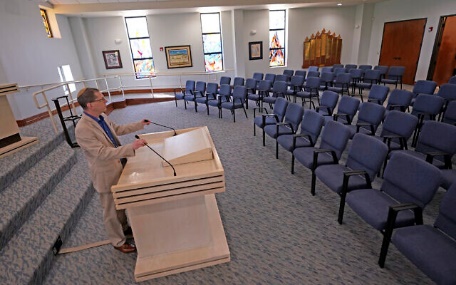 Rabbi Charlie Cytron-Walker adjusts the microphones while testing the sound system at Congregation Beth Israel in Colleyville, Texas, Thursday, April 7, 2022. Three months after an armed captor took hostages at the Texas synagogue during a 10-hour standoff that ended with the escape of the hostages and fatal shooting of the gunman by the FBI, the house of worship is reopening. (AP Photo/LM Otero)	COLLEYVILLE, Texas (AP) — In the three months since Rabbi Charlie Cytron-Walker and three of his congregants were held at gunpoint in their Texas synagogue, new carpet has been laid in the sanctuary, the walls have been repainted, the entry retiled and new doors installed. He said it has been healing to watch.	“Each time I came back in, I got to see us moving forward,” Cytron-Walker said.	Congregation Beth Israel in the Fort Worth suburb of Colleyville will be rededicated on Friday, and members will celebrate Shabbat in their own building for the first time since the attack.	After the 10-hour standoff on Jan. 15 ended with the escape of the remaining hostages and an FBI tactical team rushing in and killing the gunman, the synagogue was left with broken doors and windows, bullet holes and shattered glass.	Anna Salton Eisen, a founder of the synagogue, said the scene reminded her of abandoned synagogues in Poland still marked with bullets from World War II that she saw while visiting that country in 1998 with her parents — both Holocaust survivors.  MORE - https://www.timesofisrael.com/texas-synagogue-reopens-for-first-shabbat-service-months-after-hostage-crisis/ Governor sues her own state to promote abortionBut legal experts say she cannot now 'veto' existing banBy Bob Unruh Published April 8, 2022 at 2:11pm 	Michigan Gov. Gretchen Whitmer, a Democrat, has sued her own state to promote abortions there, a move that has been described by officials with the Great Lakes Justice Center as "without authority.""She only has authority to force the prosecutors to obey a law, or to stop them from violating a law. Neither has occurred here. She has no 'delayed veto power' to attempt to rescind a law over 90 years after its enactment, simply because she disagrees with that law," explained a statement from David Kallman, chief of the Great Lakes center.Just the News reported Whitmer is attacking a 176-year-old law in Michigan that bans abortions in order to continue to provide the unborn baby-killing procedures in her state should the Supreme Court change the nation's current precedent established in 1973 in the Roe v. Wade case.The report explained the preemptive lawsuit was brought by the pro-abortion governor against prosecutors in 13 of her own counties, where there are abortion businesses now operating, insisting that there is a "constitutional right" to abortion.The actual law is from 1931, but it dates back to a ban established in 1846, the report said.Her goal is that the abortion industry continue to thrive in Michigan even if the Supreme Court ruling in a Mississippi case, which challenges Roe, allows more restrictions.Whitmer claimed she wants to make sure women still have the choice to kill their unborn, so she wants the courts to declare a state constitutional right to the procedures.Just the News confirmed, "Michigan is one of eight states with an abortion ban that was enacted prior to the landmark 1973 decision that is not enforced. MORE -   https://www.wnd.com/2022/04/governor-sues-state-promote-abortion/ Pure Evil sums this person up in a word. – rdb]Cardiac Disorders Account for 20% of 1.2 Million Injuries Reported After COVID Vaccines, VAERS Data ShowVAERS data released Friday by the Centers for Disease Control and Prevention included a total of 1,217,333 reports of adverse events from all age groups following COVID vaccines, including 26,699 deaths and 217,301 serious injuries between Dec. 14, 2020, and April 1, 2022.By  Megan Redshaw  04/08/22 	The Centers for Disease Control and Prevention (CDC) today released new data showing a total of 1,217,333 reports of adverse events following COVID vaccines were submitted between Dec. 14, 2020, and April 1, 2022, to the Vaccine Adverse Event Reporting System (VAERS). VAERS is the primary government-funded system for reporting adverse vaccine reactions in the U.S.The data included a total of 26,699 reports of deaths — an increase of 303 over the previous week — and 217,301 of serious injuries, including deaths, during the same time period — up 2,780 compared with the previous week.Excluding “foreign reports” to VAERS, 803,613 adverse events, including 12,304 deaths and 79,094 serious injuries, were reported in the U.S. between Dec. 14, 2020, and April 1, 2022.Foreign reports are reports foreign subsidiaries send to U.S. vaccine manufacturers. Under U.S. Food and Drug Administration (FDA) regulations, if a manufacturer is notified of a foreign case report that describes an event that is both serious and does not appear on the product’s labeling, the manufacturer is required to submit the report to VAERS.Of the 12,304 U.S. deaths reported as of April  1, 17% occurred within 24 hours of vaccination, 21% occurred within 48 hours of vaccination and 59% occurred in people who experienced an onset of symptoms within 48 hours of being vaccinated.In the U.S., 561 million COVID vaccine doses had been administered as of April 1, including 331 million doses of Pfizer, 211 million doses of Moderna and 19 million doses of Johnson & Johnson (J&J).Every Friday, VAERS publishes vaccine injury reports received as of a specified date. Reports submitted to VAERS require further investigation before a causal relationship can be confirmed.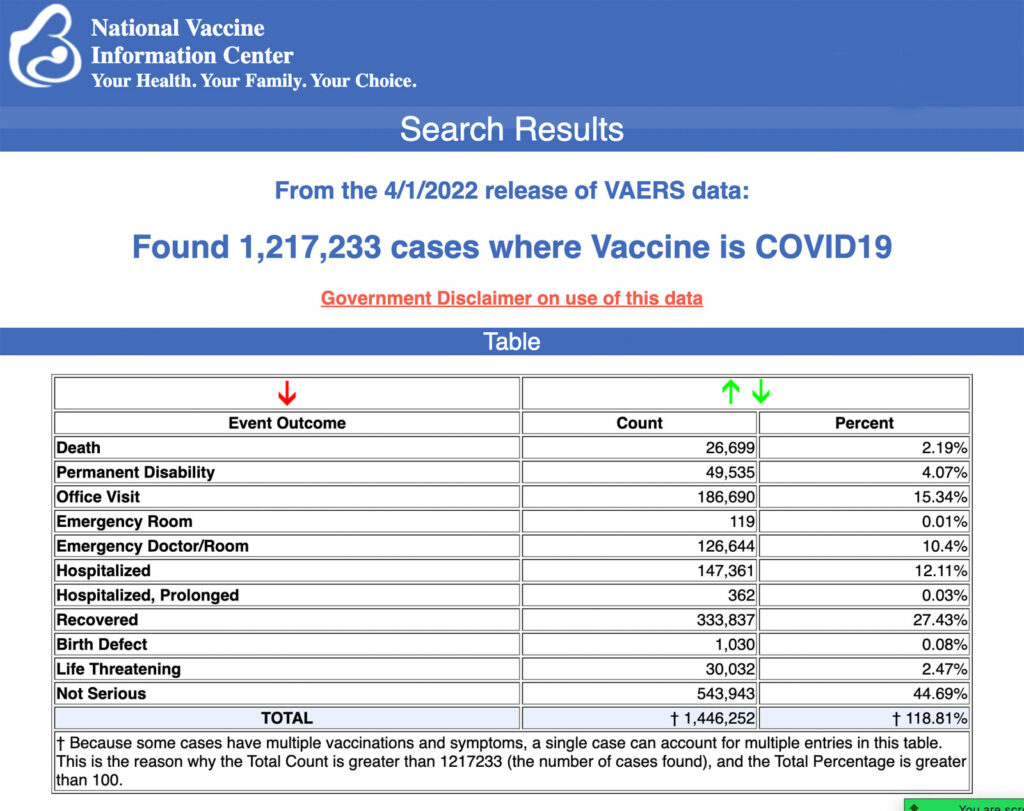 Historically, VAERS has been shown to report only 1% of actual vaccine adverse events.U.S. VAERS data from Dec. 14, 2020, to April 1, 2022, for 5- to 11-year-olds show:10,157 adverse events, including 239 rated as serious and 5 reported deaths.
The most recent death involves a 7-year-old boy (VAERS I.D. 2152560) from Washington who died 13 days after receiving his first dose of Pfizer’s COVID vaccine when he went into shock and suffered cardiac arrest. He was unable to be resuscitated and died in the emergency department.17 reports of myocarditis and pericarditis (heart inflammation).
The CDC uses a narrowed case definition of “myocarditis,” which excludes cases of cardiac arrest, ischemic strokes and deaths due to heart problems that occur before one has the chance to go to the emergency department.38 reports of blood clotting disorders.    MORE - https://childrenshealthdefense.org/defender/cardiac-disorders-injuries-reported-covid-vaccines-vaers-data A "recession shock" is coming, BofA warnsFri, April 8, 2022, 5:18 AM·1 min readLONDON (Reuters) - The macro-economic picture is deteriorating fast and could push the U.S. economy into recession as the Federal Reserve tightens its monetary policy to tame surging inflation, BofA strategists warned in a weekly research note."'Inflation shock' worsening, 'rates shock' just beginning, 'recession shock' coming", BofA chief investment strategist Michael Hartnett wrote in a note to clients, adding that in this context, cash, volatility, commodities and crypto currencies could outperform bonds and stocks.The Federal Reserve on Wednesday signalled it will likely start culling assets from its $9 trillion balance sheet at its meeting in early May and will do so at nearly twice the pace it did in its previous "quantitative tightening" exercise as it confronts inflation running at a four-decade high.A large majority of investors also expect the central bank to hike its key interest rate by 50 basis point.In terms of notable weekly flows, BofA said emerging market equity funds enjoyed the biggest inflow in ten weeks at $5.3 billion in the week to Wednesday while emerging market debt vehicles attracted $2.2 billion, their best week since September.It was also an eight week of outflows for European equities at $1.6 billion while U.S. stocks enjoyed their second week of inflows, adding $1.5 billion in the week to Wednesday.The analysis was based on EPFR data. https://finance.yahoo.com/news/recession-shock-coming-bofa-warns-101801015.html Commentary:Repucrats for the New World Order
By Servando Gonzalez|April 8th, 2022
	As the saying goes, every dark cloud has a silver lining. The present jingoist frenzy unleashed by the Russian attack on the Ukraine, a country of corrupt politicians  —some people even believe that they are more corrupt than ours, which if true may be a great feat— and fascists who joined the Nazis during WWII, has nothing to do with the Ukraine, a country most public school “educated” Americans ignored its existence until very recently. Actually, it is a disguised effort to force Russia into accepting the globalist conspirators’ beloved New World Order.
	The true reason the globalist traitors in ours midst hate Russia so much is not because the Russians have suddenly turned back to the communist totalitarianism the globalist conspirators imposed upon them at the beginning of the past century,[1] as some “conservative” Republicans and “progressive” Democrats —I call them “Repucrats”—[2] want us to believe. The true reason why the globalist conspirators and their followers hate the Russians is not because they invaded the Ukraine, as most brainwashed idiot now believe, but because they have not opened their borders to a veritable invasion of illegal aliens. Moreover, the Russians not only have not teared down the monuments honoring their patriots but are not erecting monuments honoring Lucifer and Baphomet, as we are currently doing in America. Even more offensive, the Russians not only are not accepting Satanism but most of them are devout Christians.
	To make it worse, Russian teachers still teach what teachers are supposed to teach —math, history, geography, biology— and, contrary to American teachers, they are not fully devoted indoctrinate children in the hatred for their country and their love for morally destructive ideas. Moreover, currently the Russian government is encouraging the love for the family as a key social unit and the respect for their country’s history and traditions. Also, Russian leaders do not think that the world is overpopulated and it is necessary to kill no less than 85 percent of  “useless eaters” to save Gaia.
	Actually, the true reason why both “progressive” Democrats and “conservative” Republicans as well as the globalist conspirators who control them hate the Russian from the bottom of their hearts has nothing to do with the Ukraine, but because they are setting a dangerous example they fear. Unfortunately, the present third generation of brainwashed, forever face mask-wearing American sheeple have fully joined the anti-Russian hysteria.
	If tomorrow the Russian leaders declare that they love the New World Order and authorize parades of alphabet soup minority groups proudly flying multicolored  flags, the globalist conspirators would surely encourage them to invade Poland, Hungary, Romania, Bulgaria, the Czech Republic and East Germany, exactly as Roosevelt and Churchill encouraged Stalin to do at the end of WWII. Nothing new under the sun.
	But we all know that, according to most dyed in the wool Repucrats, contrary to America, the land of freedom, Russia is still a totalitarian communist country, where dissidents are persecuted, harassed, and send to jail without trial, something would never happen in America … unless you are a “terrorist” who joined a bunch of idiots having a good time in Washington D.C.
	But some alleged “unpatriotic” Americans —some Republicans have already called them traitors—, such as Alex Jones, Tucker Carlson and Ron Paul, are not repeating the official narrative about the Russian’s actions in the Ukraine. Obviously, some Republicans who still claim they support the First Amendment, believe that this treasonous, anti-American behavior should gain them a free trip to Guantanamo.
	But that’s nothing new. Jones, Carlson and Paul are the same guys who joined some conspiracy theorists who were convinced that the Coronavirus actually was a eugenicist warfare operation waged by the globalist conspirators to reduce the loo-large number of useless eaters in this planet. No wonder some “conservative” Republicans and “progressive” Democrats are so angry and hate them so much.
	A Personal Note:
	A few days ago I got an email from Amazon.com, informing me that my publishing account had been terminated, and all my books will no longer be available for sale. When I asked why, they answered it was because of some “content violations” of the publishing agreement. They never specified which content rule I have violated.
	Nevertheless, I was not surprised. I am sure I have violated most of Amazon’s content rules, and I am proud of it. A good friend of mine once told me I was an “equal opportunity offender.” If you read my articles you may have noticed he was right. Anyway, Amazon has the right to cancel a publishing account at any time and for any reason.
	What I am not pleased about is that they not only closed my account, but erased my books and the hundreds of reviews my readers have posted during the years. So, they have not only stopped selling my books but erased the proof that they have ever existed. Suddenly, I have become a sort of author that never was.
	In his dystopian classic 1984, George Orwell depicted a totalitarian world where the censors throw through a “memory hole” the censored printed works. Today is a lot easier. Just by pushing a button all your works go down the digital memory hole.
	So, if you want to know the true reason why Amazon banned my books, I advise you to buy the remaining few copies of my books at NewsWithViews. I suggest you get your copy of I Dare Call It Treason and Psychological Warfare and the New World Order, and do it fast. If I don’t find another publisher, my books very soon will become collector items, very expensive and difficult to find.
FootNotes:
	Servando Gonzalez. “Another War, Another Buck- Part 2,” NewsWithViews, March 5, 2022, https://newswithviews.com/another-war-another-buck-part-2/
	In the mid-sixties, Alabama’s Governor George Wallace said: “There’s not a dime’s worth of difference between the Democrat and Republican parties.” Today, there is not a penny worth of difference between the two factions of the Repucratic Party.
https://newswithviews.com/repucrats-for-the-new-world-order/ 
Turkey: What Happens When You Have No Freedom of Speechby Uzay Bulut April 8, 2022 at 5:00 am
	"Racism, Islamophobia, xenophobia and discrimination remain the main problem for the Turkish community in Europe," Turkish President Recep Tayyip Erdogan said at a press conference in Germany in 2021.
	The statement was doubly ironic, as Erdogan's regime has arrested and abducted countless Muslims. He has apprehended them from across the world for allegedly being, or supporting, "terrorists" behind a 2016 coup attempt.
	Nowhere else, however, can one find the countless crimes committed by the government of Turkey against its own Muslim citizens. The human rights of many citizens of Turkey who were born Muslim -- whether they became devout, secular, or ex-Muslim -- are continually and systematically being violated by the Turkish government.
	"This virus [Islamophobia]," Erdogan said at the "A Fairer World Is Possible" conference organized by the Turkish American National Steering Committee (TASC) in New York City in 2021. "is spreading very quickly in countries that have been portrayed as cradles of democracy and freedom for years."
	Yet, Erdogan's government persecutes millions of Turkish Muslims. Because of its tyrannical policies, many citizens have had to leave in recent years. In 2019 alone, 330,289 Turks emigrated, according to the government's official statistics body. The main opposition group, the Republican People's Party (CHP), in 2021, published a report claiming that "the government's authoritarianism, nepotism, incompetence and hostility to divergent lifestyles" are driving the youth out of the country.
	Many of those who disagree with governmental policies but are not "lucky" enough to escape are in jail, have been dismissed from their places of employment, or are coerced into silence for fear of losing their jobs, freedoms or even lives. Those who speak out are under constant threat.
	The U.S. State Department's "2020 Country Reports on Human Rights Practices: Turkey" details human rights violations by the Turkish government against its own citizens such as arbitrary deprivations of life and other unlawful or politically motivated killings, disappearances, torture and other cruel, inhuman or degrading treatment or punishments, arbitrary arrests or detentions, denial of fair public trials, politically motivated reprisals against individuals located outside the country, and arbitrary or unlawful interference with privacy, family, home, or correspondence.
	Many citizens of Turkey -- regardless of their religion -- who do not agree with official policies are targeted by the government. But as the Christian and Jewish communities of the country have almost been completely cast aside, such that there are almost no Christians or Jews left for the government to persecute, it now mostly goes after its Muslim citizens. A century ago, Christians made up 20% of Turkey's population; that figure is now just 0.1%. This collapse is a result of decades-long persecution against Christians, including the 1914-1923 Christian genocide.
	Even though today the Christian and Jewish communities are on the verge of extinction in Turkey, they are still exposed to discrimination and suppression of free speech. Turkey's Press Advertisement Institution (BIK), the authorized state institution for the distribution of official advertisements to the newspapers throughout the country, did not, in 2020, provide any financial aid to the minority press. In addition, the BIK does not place ads in minority newspapers such as those of the Armenians, Jews, Greeks, and Assyrian (Syriac) Christians. That decision deprives these media outlets of a serious source of income, making it even harder for them financially to survive. According to a February 2022 report, the BIK has not held a meeting since February 17, 2021, keeping the problems of minority and other newspapers suspended. Why, then, when the Turkish government claims to fight "Islamophobia," does it discriminate against non-Muslims and find its president saying that "Islam is a religion of benevolence, morality, and mercy"?
	Turkey's tradition of silencing critics has a decades-long history -- not just during Erdogan's regime. These human rights violations escalated even further in the wake of the 2016 coup attempt, which the government claims was carried out by U.S.-based Muslim preacher Fethullah Gülen, formerly a close ally of Erdogan. The Erdogan government now considers the Gülen community a "terrorist organization" responsible for the attempted coup.
	The Turkish government's persecution targets not only the supposed or actual supporters of Gülen but almost everyone who does not support or vote for Erdogan. Any law-abiding citizens could find themselves accused of terrorism and lose their job or their freedom based just on the accusation.
	Nurullah Koycu, for instance, a Turkish ex-Muslim and prominent atheist, is one of the outspoken critics of Islam and Erdogan being targeted by the government. The Atheist Alliance International reported in 2021 that Koycu was born into the Muslim religion and had studied theology. His studies made him question his religious beliefs and he abandoned all religious practices. Later, he became an activist to raise his voice against Muslim doctrines and to support of secularism in Turkey. Koycu has since faced several lawsuits for his criticism of Sunni Islamic doctrines and Turkey's president.
	The articles of the Turkish Penal Code used against Koycu -- TCK [Turkish Penal Code]299/1, TCK 301/1, TCK 216/3, TCK 218/1, TCK 43/1, TCK 53 -- are often used to oppress critics in Turkey. Koycu finally sought asylum in Europe.
	The laws in Turkey that are used to crush dissent and silence the opponents of the government are used against human rights lawyers as well. They are not exempt from arbitrary arrests based on "charges of terrorism." On February 14, human rights defender and lawyer Tarik Gunes was arrested and jailed.
	Article 314 of the Turkish Penal Code and Article 7 of the Anti-Terror Law relating to leaders and members of armed organizations are being used to convict human rights defenders and sentence them to lengthy prison sentences, said Mary Lawlor, UN Special Rapporteur on the situation of human rights defenders, in June 2021.
	"In Turkey, human rights lawyers are particularly targeted for their work representing human rights defenders, victims of human rights violations, victims of police violence and torture, and many people who simply express dissenting opinions.
	"Turkey is violating some of the pillars of international human rights law – freedom of expression, freedom of association and the right to lawfully practice one's own profession – by repeatedly depriving human rights defenders and lawyers of their freedom."
	Tens of thousands of citizens the government considers to be terrorists have faced criminal investigation and incarceration. The government announced in 2020 that it had opened legal proceedings against 597,783 individuals, detained 282,790 and arrested 94,975 for allegedly being behind the 2016 coup attempt. Meanwhile, torture and abuse targeting the government's perceived opponents have become widespread in prisons across Turkey.
	The Council of Europe, in a statement published on February 19, 2020, said:
	"[T]he Council of Europe Commissioner for Human Rights, Dunja Mijatović, calls on the Turkish authorities to restore judicial independence and stop the practice of targeting human rights defenders, lawyers and journalists and silencing them... The Commissioner is alarmed by the fact that the Turkish judiciary displays, especially in terrorism-related cases, unprecedented levels of disregard for even the most basic principles of law, such as presumption of innocence, no punishment without crime and non-retroactivity of offences, or not being judged for the same facts again."
	Erdogan has also launched a purge that has seen tens of thousands of people suspended from their jobs for their alleged ties to terrorism or on other pretexts. According to the 2021 Activity Report by Turkey's Inquiry Commission on the State of Emergency Measures, 125,678 public officials have been dismissed from their jobs since 2016.
	Turkey was the world's worst jailer of journalists for most of the 2010s.
	Following the 2016 coup attempt, a total of 204 media outlets in Turkey were closed. The closure decision was later revoked for 25 of them. Among the 179 media outlets that were shut down are 53 newspapers, 37 radio stations, 34 television stations, 29 publishing houses, 20 magazines and 6 news agencies.
	Many journalists have had to leave the country to escape imprisonment. As the Committee to Protect Journalists (CPJ) noted in 2021:
	"Turkey's crackdown after a failed coup attempt in 2016 effectively eradicated the country's mainstream media and prompted many journalists to leave the profession. Turkey's prison count is also declining as the government allows more journalists out on parole to await trial or appeal outcomes."
	Erdogan, meanwhile, claims there are no journalists behind bars: In 2017, he said:
	"We told them to give us a list of journalists in prison. It [the list] includes everyone from murderers to child abusers. A list of 149 people came in. 144 of them are in jail due to terrorism and 4 due to ordinary crimes."
	It appears that, according to the Turkish government, dissent is "terrorism." Anyone who does not support the government might be put in the category of so-called "traitors" or "terrorists" and punished by the government.
	Even leaving Turkey might not mean freedom or safety for those who the Erdogan's government perceives to be its enemies. According to Freedom House:
	"[T]he regime has pursued its perceived enemies in at least 31 different host countries spread across the Americas, Europe, the Middle East, Africa, and Asia. The campaign is also notable for its heavy reliance on renditions, in which the government and its intelligence agency persuade the targeted states to hand over individuals without due process, or with a slight fig leaf of legality. Freedom House cataloged 58 of these renditions since 2014. No other perpetrator state was found to have conducted such a large number of renditions, from so many host countries, during the coverage period—and the documented total is almost certainly an undercount."
	There is also the Turkish government's persecution of the Kurds for calling for their political or national rights. As of 2022, Turkey still refuses officially to recognize the Kurdish language or the right of Kurds to be educated in their mother tongue. Kurds who request the right to autonomy and self-determination are systematically oppressed. According to the data shared with Gatestone by the pro-Kurdish Peoples' Democratic Party (HDP), following the 2014 local elections, 93 co-mayors, and deputy mayors were arrested, and trustees were appointed by the government to 95 municipalities that Kurdish mayors had democratically won. Following the 2019 elections, 38 co-mayors from the HDP were arrested and trustees were appointed to 48 HDP-run municipalities.
	The number of detentions of HDP members by Turkish police has exceeded 16,000 since 2015. The total number of arrestees behind bars including those that HDP have not been able to reach is estimated to be over 4,000. The number of jailed HDP members includes six parliamentarians. In addition, 23 co-mayors from the pro-Kurdish Democratic Regions Party (DBP) are currently in jail.
	On October 10, 2015, HDP supporters were victims of a massacre -- a double suicide bombing in Ankara at a "Labor, Peace and Democracy" rally: 103 people were murdered, and hundreds were wounded. The families who want to commemorate the victims have for years been exposed to attacks, barricades, and detentions by the police.
	Deadly violence against Kurds continues. On June 17, 2021, for instance, Deniz Poyraz, a 38-year-old member of the HDP, was killed in the city of Izmir when a gunman entered the party's office and shot her dead.
	So what exactly is "Islamophobia," according to the Turkish government? If it is "anti-Muslim hatred," as Erdogan defined it, then millions more Muslim Turks and Kurds are suffering at his own hands than they are in the West. Muslims enjoy far more human rights and liberties across the West than they do in Turkey.
	Erdogan's government claims to fight against "acts of Islamophobia and discrimination against Muslims in different parts of the world" -- but not all Muslims -- only against Muslims whose political views are in line with those of the Turkish government. The citizens of Turkey who are perceived to be "enemies" or simply opponents of the government are targeted, abused, jailed or even killed. If they are suspended from their jobs, they are blacklisted by the government, so that it is almost impossible for them to find another job. They are thus put in a situation where they face hunger and poverty daily. Their lives and livelihoods are systematically destroyed. Is there any Western country that treats Muslims so cruelly and unlawfully?
	Uzay Bulut, a Turkish journalist, is a Distinguished Senior Fellow at the Gatestone Institute.
https://www.gatestoneinstitute.org/18405/turkey-freedom-of-speech 
	
The Nuclear Deal is not Inevitable
04/08/2022  Caroline Glick
	On Wednesday morning, five Democrat members of Congress held a news conference to express their misgivings about the nuclear deal with Iran that the Biden administration is obsessively seeking to conclude, seemingly at any price. The details of the deal that have been leaked to date made clear that the nuclear agreement President Joe Biden and his team are eagerly pursuing will guarantee that Iran becomes a nuclear threshold state with an industrial uranium enrichment capacity in a few short years – at most. The deal Biden has negotiated will also give Iran between $90-130 billion from sanctions relief. This astronomical sum all but ensures that Iran and its terror proxies will go to war against Israel and Iran’s Sunni Arab enemies in short order, just as they massively escalated their attacks following their cash windfall in 2016, with the implementation of the 2015 nuclear deal.
	Since it formed ten months ago, the Bennett-Lapid-Gantz government has operated under the assumption that Israel cannot influence the administration’s pro-Iranian policies. The best move, Prime Minister Naftali Bennett, Foreign Minister Yair Lapid and Defense Minister Benny Gantz have all proclaimed, is for Israel to sit quietly on the sidelines in the hope of winning brownie points from Biden and his team. Israel’s leaders have managed to miss the fact that like Israel, the U.S. is a democracy, and at the end of the day, the public’s position cannot be ignored forever.
	Last week, the McLaughlin polling group published the results of a survey regarding Iran and the results leave no question about where the American people stand on Iran’s nuclear weapons program. A large majority of Americans strongly opposes the administration’s appeasement policies. 76 percent of Americans support escalating the nuclear sanctions against Iran. Only 14 percent support the administration’s intention to weaken them. Indeed, when asked directly about whether or not to weaken sanctions, 69 percent of Americans said not to. Instead, a plurality of 45 percent of Americans think the U.S. should attack Iran’s nuclear installations if sanctions fail to stop Iran’s nuclear operations.
	As for the nuclear deal itself, 63 percent of Americans believe that the nuclear deal is a graver threat to U.S. national security than Russia’s invasion of Ukraine.
	The McLaughlin poll is in line with virtually all public opinion surveys conducted over the past few months in relation to Biden’s domestic and foreign policies. Across the board, a large majority of Americans oppose what Biden and his team are doing at home and abroad. Most pollsters predict that the Congressional elections in November will deliver both the House and Senate to the Republicans. In the event that Republicans do take over Congress, Biden’s progressive domestic agenda will be dead in the water. His ability to implement his progressive foreign policy agenda will be severely constrained.
	The willingness of Democrat lawmakers’ to openly oppose their President’s key foreign policy initiative drives home a key truth about American politics and policymaking. It is true that the progressives are both ascendant in the Democrat Party and dominant in the Biden administration. But it is equally true that they are not the only forces in the Democrat Party and they are not the majority of Americans.
	The fact that those making policy at the moment face constraints on their ability to act has been vividly borne out across the years in everything related to U.S. policy towards Israel. Whereas most Americans support Israel, many do not. The majority pro-Israel camp is comprised of many factions. The two most important ones are national security hawks and faith-based communities, particularly Evangelical Christians. The hawkish view was perhaps best expressed by then Defense Secretary Dick Cheney, who in the lead up to the 1991 Gulf War likened Israel to an aircraft carrier. As a nation who fights its own wars, and whose enemies are also America’s enemies, national security hawks recognize that the stronger Israel is, the more secure U.S. interests in the Middle East are.
	Faith based voters and communities base their support for Israel first and foremost on their belief that the Jews are God’s chosen people and that the reborn Jewish state is proof that God’s covenant is eternal.
	As for the anti-Israel camp, its factions can be roughly divided into three groups – hard right isolationists and white nationalists; progressives, and Arabists.
	White nationalists along former presidential candidate Patrick Buchanan lines oppose U.S.-Israel ties because they dislike Jews and believe in Protocols of the Elders of Zion-like conspiracy theories about Jews in the U.S. government and American society, more generally. This group has always been marginal in U.S. politics and in recent years, has been driven out completely from Republican party politics.
	Like the Soviets and European socialists, American progressives are driven by cultural Marxism. Cultural Marxism is dogmatically hostile both to Judaism and to Zionism.
	Just as Israel never had the possibility of winning over the Buchanan wing of the Republican Party, so it is incapable of impacting the positions of progressives. Unfortunately, while Republicans have driven anti-Semitic hard right members from their midst, over the past generation, progressives have taken over the institutions of the Democrat Party. They have become the dominant faction in the party and they control the Biden administration’s policies.
	Finally, the Arabist camp has served as a contra to the security hawks in foreign and national security circles since Israel’s founding and has long dominated the Middle East policies of the State Department. The Arabist view posits that U.S. support for Israel undermines U.S. ties with the Arab world. Consequently, Israel is a burden, rather than an asset for the U.S. Arabists argue that U.S. ties with Israel should be downgraded.
	Over the past decade, the Arabist camp has been weakened because its key regional anchor, Saudi Arabia has abandoned its hostility with Israel. Since the Islamist revolutions ten years ago, Saudis have set aside their hostility for the Jewish state recognizing that Iran is an existential threat to the Kingdom and that Israel is Saudi Arabia’s most important ally in its struggle to beat back the Iranian menace. Saudi political and intellectual leaders are increasingly outspoken with their concerns about the Biden administration’s realignment towards Iran against both Saudi Arabia and Israel. Last week Mohamed Alyahya, the former editor of Al Arabiya English published an article in the Jerusalem Post attacking the administration’s pro-Iranian policies and arguing that for America’s spurned Arab allies, the administration’s hostility to Israel is a cause for alarm, not satisfaction. “If the Americans won’t side with Israel against Iran,” Alyahya wrote, “what’s the chance they will side with us?”
	Tellingly, U.S. Arabists have not abandoned their anti-Israel position. Instead, they have turned on the Saudis and the UAE and now rely for justification on Iran’s closest Arab partner Qatar – itself a prolific supporter and financier of terror groups from ISIS to Hamas — and on Iran itself. It is hard to ignore that in their anti-Arab policies, the Arabists among the U.S. foreign policy elite expose a darker motive for their strident opposition to the U.S.-Israel alliance.
	While the anti-Israel camp has long been the minority camp in the U.S., it has always been a powerful minority. And facing the divisions in U.S. views of their country, Israelis have also divided themselves into two opposing camps with competing views of how to safeguard and expand the U.S. alliance with Israel.
	Former Prime Minister and Opposition Leader Benjamin Netanyahu has led the first camp for the past thirty years. Foreign Minister Yair Lapid, Defense Minister Benny Gantz, and Prime Minister Naftali Bennett, (who follows their lead), are today the outstanding representatives of the opposing camp.
	The first camp, which we can call the American camp, recognizes that Israel cannot influence members of the anti-Israel camp in any of its various factions. But it also recognizes that this camp is the minority in the U.S. and while it is the dominant camp in the Democrat Party, it isn’t the only faction in the party. Members of the American camp believe that the way to preserve and expand U.S. support for Israel is to support and strengthen Israel’s supporters on both sides of the partisan aisle. The American camp advances this goal by speaking straightforwardly and unapologetically about Israel’s interests and actions, and how both advance U.S. interests and values. Members of this camp believe that by drawing clear lines for Israel’s American allies, whether on Iran or the Palestinians or other key issues, Israel empowers its allies, puts its opponents on the defensive, strengthens Israel’s standing in the U.S., and attracts the attention of its regional neighbors and states around the world who see in Israel a regional power that they ought to work with – for their own benefit.
	The second camp, which we can all the elitist camp, begins from a very different basic assumption about the nature of U.S. support for Israel and the best way to preserve it. Members of elitist camp believe that the anti-Israel camp, particularly its Arabist and progressive factions is all-powerful. In their view, the State Department is the beginning and the end of U.S. foreign policymaking. Under these circumstances, Israel’s job is to foster good relations with the anti-Israel camp and seek to appease it, even if that appeasement undermines the credibility of Israel’s supporters.
	Israel’s radical left supports the elitist approach because its members share the U.S. anti-Israel camp’s hostile ideological convictions about their country. The Lapid camp is a major faction of the elites camp because its members are elitists. Lapid and his supporters prefer the company of progressives and Arabs, who share their habits and personal preferences to the company of security hawks and Evangelicals. The Gantz camp adopts the submissive approach of the elitist school because its members simply do not understand U.S. politics or the complex way that foreign policy is crafted in America.
	Initially, fifteen Democrats were scheduled to participate in the news conference on Wednesday, but only five showed up. Those who attended communicated a message that tracked with the weak opposition Bennett, Gantz and Lapid have communicated. Like Bennett, Lapid and Gantz, the Democrat lawmakers didn’t object to the administration’s nuclear appeasement of Iran per se. Instead, they said they want a better deal and that the Iranian Revolutionary Guard Corps should not be removed from the State Department’s list of foreign terrorist groups.
	As lawmakers defying their president and party leadership, the five lawmakers could not be more critical on this issue than Israel is. There is good reason to believe that the Bennett-Lapid-Gantz government’s tepid criticism of the administration’s betrayal of Israel vis-à-vis Iran played a role in the decision by the ten lawmakers who were scheduled to attend the conference not to show up. If Israel doesn’t view Biden’s nuclear deal as a source for urgent concern and a cause for outspoken opposition, then why should Israel’s Democrat supporters?
	Across the generations, and most notably in recent years, the American camp has been responsible for the greatest leaps forward in U.S.-Israel ties. As is the case today, over the same period, the elitist school has strengthened the anti-Israel camp in Washington and across America by refusing to stand up for Israel’s interests and to support Israel’s friends when they want to voice their support.   https://email.cloud.secureclick.net/c/6164?id=460626.826.1.90ba7d2d85d19c7972c95092bcda07aa ARUTZ SHEVAIDF Chief of Staff Kochavi: We should have thwarted Tel Aviv attack IDF Chief of Staff takes responsibility for failure to thwart Tel Aviv attack: The terrorist came from an area that's under our responsibility. Elad Benari, Canada  08.04.22 20:25Aviv Kochavi IDF Spokesperson's Unit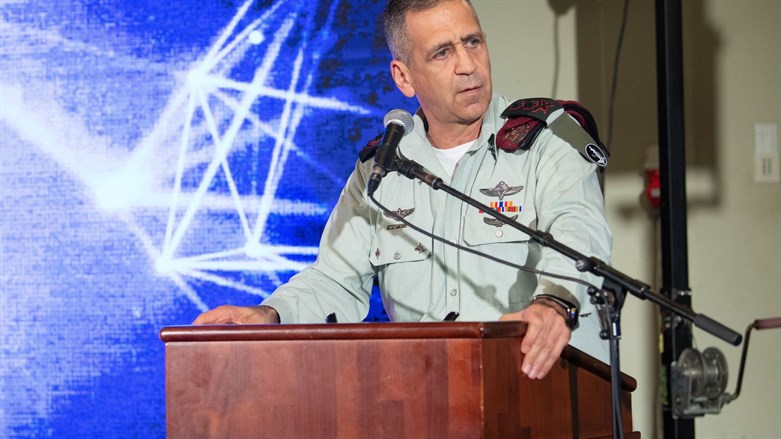 	IDF Chief of Staff Aviv Kochavi on Friday evening took responsibility for the IDF’s failure in thwarting the shooting attack in Tel Aviv.	"The terrorist came out of Judea and Samaria, through the Seam Zone, it is our responsibility and something that should not have happened. Part of the task at hand is to prevent such incidents," Kochavi said during a conversation with soldiers at the Ofer Camp."Our mission is very simple. We need to stop terrorism and restore security and a sense of security - and we will do anything possible to achieve that. There has been a change here in the last two weeks, and it is significant in the sense that Israeli citizens are harmed and it also has to do with the feelings of citizens. We need to understand that and stop it," he added.	Security forces early Friday eliminated the terrorist who carried out the shooting attack on Thursday night in Tel Aviv in which two people were murdered.	The terrorist, a Palestinian Arab from Judea and Samaria, was located by the Israel Security Agency (Shin Bet) while hiding near a mosque in Jaffa and was eliminated during an exchange of gunfire with Shin Bet and fighters from the Yamam counterterrorism unit.	On Friday afternoon, Ichilov Hospital announced the death of Barak Lufan, 35, who was wounded in the shooting attack in Tel Aviv. Lufan became the third victim of the attack. https://www.israelnationalnews.com/news/325514 Putin takes nuclear briefcase to funeral of Russian politician Putin stirs up fears of nuclear war by taking secret briefcase to funeral of ultranationalist Russian politician. Israel National News  08.04.22 21:40
	Russian President Vladimir Putin stoked fear of nuclear war by bringing a secret case containing the codes to remotely launch a nuclear attack to the Moscow funeral of a politician on Friday.
	According to media reports, Putin was accompanied by a man in a dark suit carrying the briefcase – the Russian equivalent of the U.S. President’s “nuclear football” which contains launch codes for the country’s nuclear weapons – while attending the funeral of ultranationalist politician Vladimir Zhirinovsky.
	As Putin paid his respects to the open casket, mourners at Christ the Saviour Cathedral were cleared out of the way to avoid any chance of an assassination attempt.
	The hall was reportedly completely emptied of people, even relatives were made to leave.
	Putin entered the church carrying red roses but caused a stir due to the “secret nuclear briefcase” that a man walking behind him was carrying, the Sun reported.
	Russian media has said in the past that there are three nuclear briefcases, each handled by the highest ranking Russian officials.
	Photos of Putin with the nuclear briefcase have stirred fears of a nuclear confrontation given that weeks ago the Russian president put his country's nuclear arsenal on high alert after the invasion of Ukraine.
	“[Russia] retains a large and varied nuclear capability to threaten the United States and our allies and partners, and we have heard very provocative rhetoric concerning Russia’s nuclear force alert levels from Russian senior leaders,” General Mark Milley, chairman of the Joint Chiefs of Staff, said this week.
	Russia has the world’s largest number of nuclear weapons – estimated to be around 6,257 – including warheads capable of hitting the U.S., according to Scientific American.  https://www.israelnationalnews.com/news/325516 "Violent resistance against the power of the state is the last resort of the minority in its effort to break loose from the oppression of the majority. ... 
The citizen must not be so narrowly circumscribed in his activities that, if he thinks differently from those in power, his only choice is either to perish or to destroy the machinery of state."
-- Ludwig von Mises (1881-1973) Economist and social philosopherPleaseRememberThese Folks In Prayer-Check oftenThey Change!Pray that the world would WAKE UP! Time for a worldwide repentance!	ALL US soldiers fighting for our freedom around the world 	Pray for those in our 	government to repent of their wicked corrupt ways.Pray for BB – Severe sciatic Had surgery and doing wellPray for EL – Had stoke  – Now having coronary angiogramPray for KH – diagnosed with Multiple Myeloma Pray for BB – Severe West Nile Fever –still not mobile- improving!Pray for RBH – cancer recurrencePray for Ella – Child with serious problemsPray that The Holy One will lead you in Your preparations for handling the world problems.  – 	Have YOU made any preparations?Laura Logan dropping truth bombs on Ukrainehttps://rumble.com/vxlgqz-laura-logan-dropping-truth-bombs-on-ukraine.htmlThis is 9 minutes of actual truthful history of Ukraine and the involvement of America’s deep state and the World groups in preparing for this engagement we are in. One of the few to tell the truth. Hopefully you will understand that much of the reporting here is drenched in distortion. RDB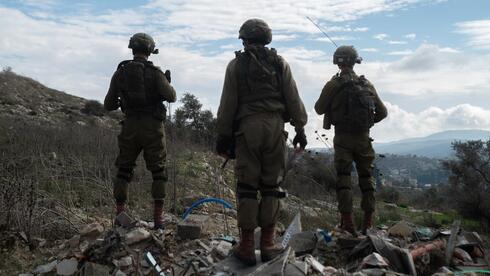 IDF soldiers on the West Bank  (Photo: IDF   spokespersons Unit)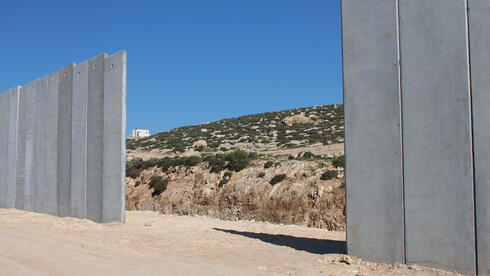 A gap in the West Bank security barrier  (Photo: Courtesy)THE SHORASHIM BIBLICAL GIFT CATALOG 005http://mad.ly/7f9f64?pact=20013931524&fe=1Support Shorashim!To be removed from this News list, Please click here and put "Unsubscribe" in the subject line."I am tired and sick of war. Its glory is all moonshine. It is only those who have neither fired a shot nor heard the shrieks and groans of the wounded who cry aloud for blood, more vengeance, more desolation. War is hell."
-- William Tecumseh Sherman (1820-1891) General Commander of the United States ArmyPleaseRememberThese Folks In Prayer-Check oftenThey Change!Pray that the world would WAKE UP! Time for a worldwide repentance!	ALL US soldiers fighting for our freedom around the world 	Pray for those in our 	government to repent of their wicked corrupt ways.Pray for BB – Severe sciatic Had surgery and doing wellPray for EL – Had stoke  – Now having coronary angiogramPray for KH – diagnosed with Multiple Myeloma Pray for BB – Severe West Nile Fever –still not mobile- improving!Pray for RBH – cancer recurrencePray for Ella – Child with serious problemsPray that The Holy One will lead you in Your preparations for handling the world problems.  – 	Have YOU made any preparations?Laura Logan dropping truth bombs on Ukrainehttps://rumble.com/vxlgqz-laura-logan-dropping-truth-bombs-on-ukraine.htmlThis is 9 minutes of actual truthful history of Ukraine and the involvement of America’s deep state and the World groups in preparing for this engagement we are in. One of the few to tell the truth. Hopefully you will understand that much of the reporting here is drenched in distortion. RDBTHE SHORASHIM BIBLICAL GIFT CATALOG 005http://mad.ly/7f9f64?pact=20013931524&fe=1Support Shorashim!To be removed from this News list, Please click here and put "Unsubscribe" in the subject line."The simple step of a courageous individual is not to take part in the lie.
One word of truth outweighs the world."
-- Aleksandr Solzhenitsyn (1918-2008) Russian novelist, Soviet dissident, imprisoned for 8 years for critizing Stalin in a personal letter, Nobel Prize for Literature, 1970PleaseRememberThese Folks In Prayer-Check oftenThey Change!Pray that the world would WAKE UP! Time for a worldwide repentance!	ALL US soldiers fighting for our freedom around the world 	Pray for those in our 	government to repent of their wicked corrupt ways.Pray for BB – Severe sciatic Had surgery and doing wellPray for EL – Had stoke  – Now having coronary angiogramPray for KH – diagnosed with Multiple Myeloma Pray for BB – Severe West Nile Fever –still not mobile- improving!Pray for RBH – cancer recurrencePray for Ella – Child with serious problemsPray that The Holy One will lead you in Your preparations for handling the world problems.  – 	Have YOU made any preparations?Laura Logan dropping truth bombs on Ukrainehttps://rumble.com/vxlgqz-laura-logan-dropping-truth-bombs-on-ukraine.htmlThis is 9 minutes of actual truthful history of Ukraine and the involvement of America’s deep state and the World groups in preparing for this engagement we are in. One of the few to tell the truth. Hopefully you will understand that much of the reporting here is drenched in distortion. RDBTHE SHORASHIM BIBLICAL GIFT CATALOG 005http://mad.ly/7f9f64?pact=20013931524&fe=1Support Shorashim!To be removed from this News list, Please click here and put "Unsubscribe" in the subject line."And this (the promise) is what kept our fathers and what keeps us surviving. For, not only one arose and tried to destroy us, rather in every generation they try to destroy us, and Hashem saves us from their hands. ""Resistance to the organized mass can be effected only by the man "Standing up to a tyrant
has always been illegal and dangerous.There is no guarantee but one -- to not live like a slave,
nor to die like one."
-- Eric Schaub   Individualist, activist, speaker, writerPleaseRememberThese Folks In Prayer-Check oftenThey Change!Pray that the world would WAKE UP! Time for a worldwide repentance!	ALL US soldiers fighting for our freedom around the world 	Pray for those in our 	government to repent of their wicked corrupt ways.Pray for BB – Severe sciatic Had surgery and doing wellPray for EL – Had stoke  – Now having coronary angiogramPray for KH – diagnosed with Multiple Myeloma Pray for BB – Severe West Nile Fever –still not mobile- improving!Pray for RBH – cancer recurrencePray for Ella – Child with serious problemsPray that The Holy One will lead you in Your preparations for handling the world problems.  – 	Have YOU made any preparations?Laura Logan dropping truth bombs on Ukrainehttps://rumble.com/vxlgqz-laura-logan-dropping-truth-bombs-on-ukraine.htmlThis is 9 minutes of actual truthful history of Ukraine and the involvement of America’s deep state and the World groups in preparing for this engagement we are in. One of the few to tell the truth. Hopefully you will understand that much of the reporting here is drenched in distortion. RDBTHE SHORASHIM BIBLICAL GIFT CATALOG 005http://mad.ly/7f9f64?pact=20013931524&fe=1Support Shorashim!To be removed from this News list, Please click here and put "Unsubscribe" in the subject line.Stage after stage,Page after page,Even though I'm not flying at all.Day after day,Week after week,Getting entangled in myself is really stuck.I expected, I fell ill, I prayed, and I prayed,Disappointment is the only thing I got.Do not see lights,Faced with problems,Sees only failures failures and falls.Feels that all my life is a gift from heavenStubborntime after time,Trying to feel a little bit tasteless.I expected, I fell ill, I prayed and I prayed,Disappointment is the only thing I got.But all of a sudden I looked back,I have seen that my mind is influenced by light,A page and another page becomes a mask,And another time I came out of the entanglement,Week after week became two years,"Resistance to the organized mass can be effected only by the man
who is as well organized in his individuality as the mass itself."
-- Carl Gustav Jung  (1875-1961)PleaseRememberThese Folks In Prayer-Check oftenThey Change!Pray that the world would WAKE UP! Time for a worldwide repentance!	ALL US soldiers fighting for our freedom around the world 	Pray for those in our 	government to repent of their wicked corrupt ways.Pray for BB – Severe sciatic Had surgery and doing wellPray for EL – Had stoke  – Now having coronary angiogramPray for KH – diagnosed with Multiple Myeloma Pray for BB – Severe West Nile Fever –still not mobile- improving!Pray for RBH – cancer recurrencePray for Ella – Child with serious problemsPray that The Holy One will lead you in Your preparations for handling the world problems.  – 	Have YOU made any preparations?Laura Logan dropping truth bombs on Ukrainehttps://rumble.com/vxlgqz-laura-logan-dropping-truth-bombs-on-ukraine.htmlThis is 9 minutes of actual truthful history of Ukraine and the involvement of America’s deep state and the World groups in preparing for this engagement we are in. One of the few to tell the truth. Hopefully you will understand that much of the reporting here is drenched in distortion. RDB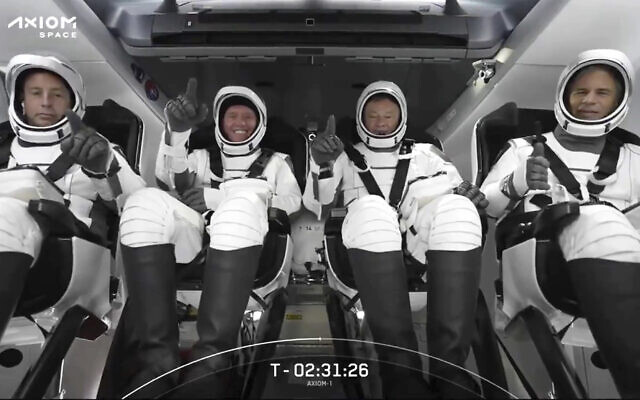 This photo provided by SpaceX shows the SpaceX crew seated in the Dragon spacecraft on Friday, April 8, 2022 in Cape Canaveral, Fla. Israeli Eytan Stibbe is at right. (SpaceX via AP)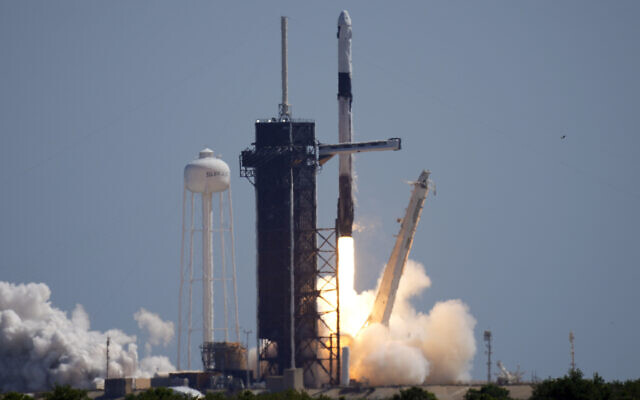 A SpaceX Falcon 9 rocket with the Crew Dragon capsule attached, lifts off with the first private crew from Launch Complex 39A Friday, April 8, 2022, at the Kennedy Space Center in Cape Canaveral, Florida. (AP Photo/Chris O’Meara)THE SHORASHIM BIBLICAL GIFT CATALOG 005http://mad.ly/7f9f64?pact=20013931524&fe=1Support Shorashim!To be removed from this News list, Please click here and put "Unsubscribe" in the subject line.